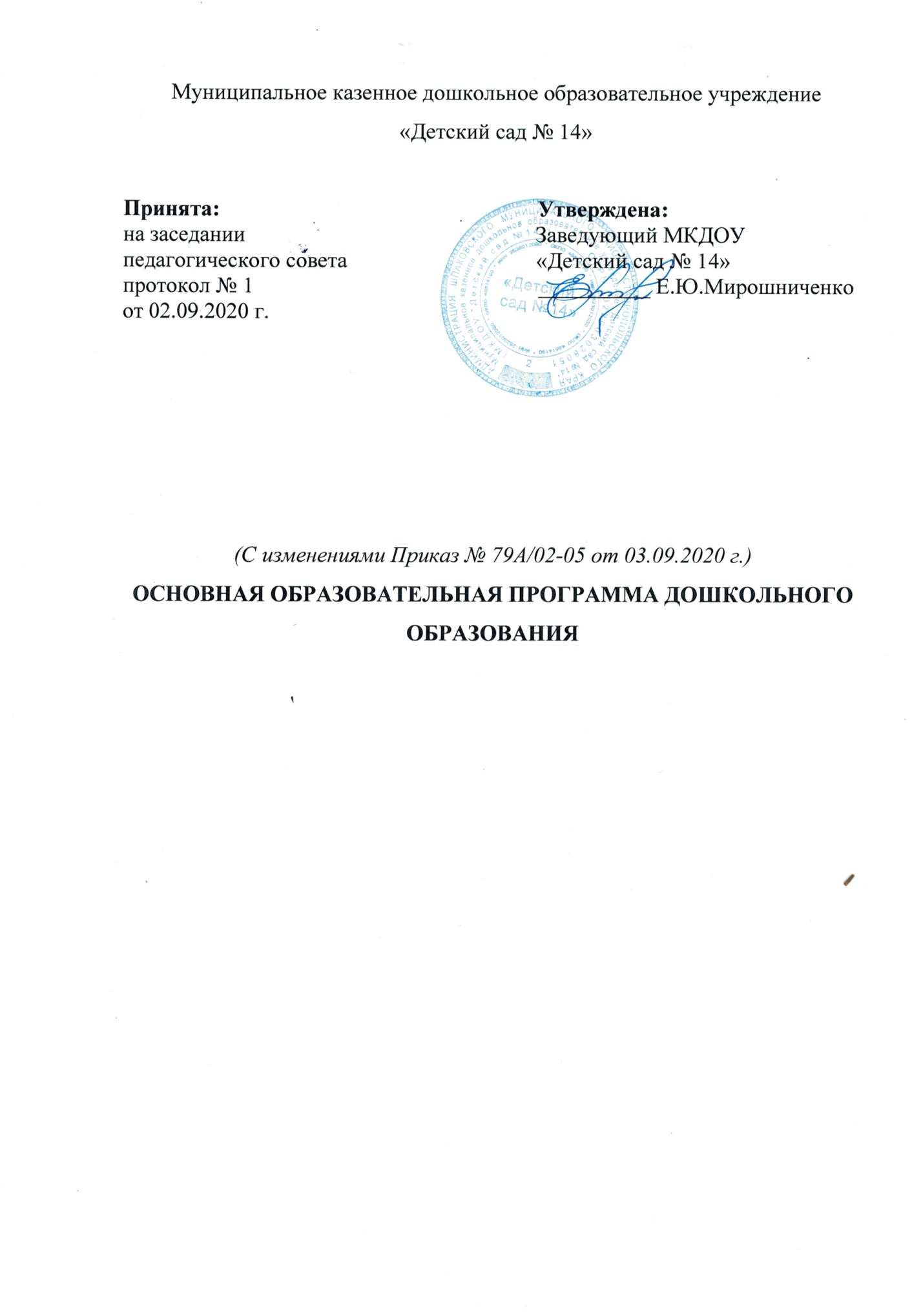 СОДЕРЖАНИЕ           ЦЕЛЕВОЙ РАЗДЕЛ 1.1        Пояснительная записка                                                                           51.1.2         Цели и задачи Программы                                                                  71.1.3         Принципы и подходы к формированию программы                        111.1.4      Особенности осуществления образовательного процесса                  141.1.5      Приоритетные направления деятельности ДОУ                                  161.1.6         Значимые для разработки и реализации Программы           характеристики, в т.ч. возрастные и индивидуальные                  особенности контингента детей, сведения о педагогических           кадрах и о семьях воспитанников                                                         18                      1.1.7     Характеристики особенностей развития детей раннего и                         дошкольного возраста                                                                            251.2        Планируемые результаты освоения Программы                                  431.2.1     Целевые ориентиры образования в раннем возрасте                           441.2.2     Целевые ориентиры на этапе завершения дошкольного               образования                                                                                             461.2.3     Особенности оценки основных (ключевых) характеристик              развития личности ребенка                                                                     501.2.4    Карта  развития  как  средство педагогической диагностики             становления основных (ключевых) характеристик развития             личности ребенка                                                                                      542.         СОДЕРЖАТЕЛЬНЫЙ РАЗДЕЛ2.1       Описание образовательной деятельности в соответствии с              направлениями развития ребенка по образовательным областям      572.1.1    Образовательная область «Социально-коммуникативное           развитие»                                                                                                   582.1.2    Образовательная область «Познавательное развитие»                          652.1.3    Образовательная область «Речевое развитие»                                        722.1.4    Образовательная область «Художественно-эстетическое             развитие»                                                                                                    752.1.5    Образовательная область «Физическое развитие»                                  852.2.      Интеграция образовательных областей и видов детской             деятельности в режимных моментах                                                        99                                                      2.3       Описание вариативных форм, способов, методов и средств            реализации программы с учётом возрастных и индивидуальных            особенностей воспитанников                                                                   1042.4       Технологии организации образования                                                    1182.5       Способы и направления поддержки детской инициативы                    1322.6       Часть, формируемая участниками образовательных отношений             Условия реализации Программы ДОУ2.6.1   Управление реализацией Программы                                                     1352.6.2   Психолого-педагогическое сопровождение реализации            Программы                                                                                                 1402.6.3   Дополнительные образовательные услуги                                             1472.6.4   Региональный компонент                                                                         1472.6.5   Преемственность  работы ДОУ и школы                                                1592.6.6   Взаимодействие с социумом                                                                    168     2.6.7   Особенности взаимодействие с семьями воспитанников                     1703.       ОРГАНИЗАЦИОННЫЙ РАЗДЕЛ3.1     Организация режима пребывания детей в образовательном           учреждении                                                                                                  188       3.2     Проектирование воспитательно-образовательного процесса в          режимных моментах                                                                                    1963.2.1  Особенности традиционных событий, праздников, мероприятий          2083.3    Материально – техническое обеспечение  реализации          Программы                                                                                                   2103.4   Организация развивающей предметно-пространственной среды         208    4.         ДОПОЛНИТЕЛЬНЫЙ РАЗДЕЛ 4. 1     Краткая презентация Основной образовательной программы            дошкольного образования МКДОУ «Детский сад № 14»                  226ЦЕЛЕВОЙ РАЗДЕЛ        1.1 Пояснительная запискаОбразовательная программа муниципального казенного дошкольного  образовательного учреждения «Детский сад № 14» – это основной нормативный документ, характеризующий специфику содержания образования и особенности организации образовательного процесса. Образовательная программа ДОУ разработана в соответствии с требованиями основных нормативных документов:              Законом Российской Федерации от 29.12.2012 № 273-ФЗ «Об образовании Российской Федерации»; Санитарно-эпидемиологическими правилами и нормами СанПиН 2.4.1.3049-13 «Санитарно-эпидемиологические требования к устройству,  содержанию и организации режима работы дошкольных образовательных учреждений» (утвержден постановлением Главного государственного санитарного врача РФ от 15 мая 2013 г. № 26); Федеральным государственным образовательным стандартом дошкольного образования (утвержден Приказом Министерства образования  и   науки   РФ от 17.10.2013 г.  № 1155) Приказом Министерства образования и науки Российской Федерации от 30.08.2013 № 1014 «Об утверждении порядка организации и осуществления образовательной деятельности по основным общеобразовательным программам – образовательным программам дошкольного образования».Образовательная программа ДОУ разработана на основе примерной основной общеобразовательной программы дошкольного образования «От рождения до школы» под редакцией Н.Е. Вераксы, Т.С. Комаровой, М.А. Васильевой.Программа обеспечивает построение целостного педагогического процесса, направленного на полноценное, всестороннее развитие детей раннего  и дошкольного возраста: в возрасте от 2 до 8 лет с учетом их возрастных и индивидуальных особенностей по основным направлениям – физическому, социально-коммуникативному, познавательному, речевому и художественно-эстетическому. Программа направлена на создание условий для развития дошкольников, позитивной социализации - индивидуализации личности через осознание ребенком своих потребностей, возможностей, развития инициативы и творческих способностей на основе сотрудничества со взрослыми и сверстниками в соответствующих дошкольному возрасту видах деятельности. Программа  включает  конкретное  содержание   образовательных  областей   в  различных  видах  детской деятельности:  игровой, познавательно-исследовательской, изобразительной, музыкальной, двигательной, коммуникативной, трудовой, конструктивной, в восприятии художественной литературы и фольклора.Программа способствует достижению воспитанниками ДОУ социально-нормативных возрастных характеристик на этапе завершения уровня дошкольного образования.Программа ориентирована на интеграцию образовательных потребностей участников воспитательно-образовательного процесса и представляет собой совокупность основной и парциальных программ,  включение новых психолого-педагогических технологий.Программа включает обязательную часть и часть, формируемую участниками образовательных отношений. Обе части являются взаимодополняющими и необходимыми с точки зрения реализации требований Федерального государственного образовательного стандарта дошкольного образования (далее – ФГОС ДО).  1.1.2 Цели и задачи ПрограммыВедущими целями реализации Программы является:создание благоприятных условий для полноценного проживания ребенком дошкольного детства; формирование основ базовой культуры личности; всестороннее развитие психических и физических качеств в соответствии с возрастными и индивидуальными особенностями;подготовка к жизни в современном обществе, формирование предпосылок к учебной деятельности; обеспечение безопасности жизнедеятельности дошкольника.Особое внимание в Программе уделяется развитию личности ребенка, сохранению и укреплению здоровья детей, а также воспитанию у дошкольников таких качеств, как:• патриотизм;• активная жизненная позиция;• творческий подход в решении различных жизненных ситуаций;• уважение к традиционным ценностям.Для достижения целей Программы первостепенное значение имеет решение следующих задач:• забота о физическом и психическом здоровье дошкольников, эмоциональном благополучии каждого ребенка, формирование основ здорового образа жизни; обеспечение равных возможностей полноценного развития каждого ребёнка в период дошкольного детства независимо от места проживания, пола, нации, языка, социального статуса, психофизиологических особенностей (в том числе ограниченных возможностей здоровья);• создание в группах атмосферы гуманного и доброжелательного отношения ко всем воспитанникам, развивающей предметно-пространственной среды, что позволит растить их общительными, добрыми, любознательными, инициативными, стремящимися к самостоятельности и творчеству;• максимальное использование разнообразных видов детской деятельности, их интеграция в целях повышения эффективности воспитательно-образовательного процесса;• творческая организация  воспитательно-образовательного процесса;• вариативное использование образовательного материала, организационных форм дошкольного образования с учетом образовательных потребностей, состояния здоровья детей, позволяющее развивать  способности и интересы воспитанников;• единство подходов к воспитанию детей в условиях ДОУ и семьи, обеспечение психолого-педагогической поддержки, повышения компетентности родителей в вопросах развития и образования, охраны и укрепления здоровья детей;• соблюдение в работе детского сада и начальной школы преемственности, исключающей умственные и физические перегрузки в содержании образования детей дошкольного возраста;определение направлений для систематического межведомственного взаимодействия, а также взаимодействия педагогических и общественных объединений (в том числе сетевого).Решение обозначенных в Программе целей и задач воспитания возможно только при систематической и целенаправленной поддержке педагогом различных форм детской активности и инициативы, начиная с первых дней пребывания ребенка в ДОУ. От педагогического мастерства каждого воспитателя, его культуры, любви к детям зависят уровень общего развития, которого достигнет ребенок, степень прочности приобретенных им нравственных качеств. Заботясь о здоровье и всестороннем воспитании детей, педагоги  совместно с семьей должны стремиться сделать счастливым детство каждого ребенка.Решение программных образовательных задач предусматривается не только в рамках  непосредственно  образовательной  деятельности,  но  и  при  проведении  режимных моментов  —  как  в  совместной  деятельности  взрослого  и  детей,  так  и  в  самостоятельной деятельности дошкольников. Воспитательно-образовательные цели и задачи реализуются в процессе разнообразных видов детской деятельности: игровой, коммуникативной,  трудовой,  познавательно-исследовательской,  продуктивной,  музыкально-художественной, чтения. Реализация задач повышения эмоциональной активности детей предусматривает:- использование игровых мотиваций;- планирование сюрпризных моментов;- включение игровых и сказочных персонажей;- использование музыкального сопровождения соответствующего характеру осуществляемой деятельности, ее темпу и содержанию;- использование проектов как средства, обеспечивающего «эмоциональное погружение» в тему, в содержание изучаемого явления;- использование художественного слова (коротких рассказов, познавательных сказок, стихотворений, загадок, пословиц, поговорок, закличек, потешек, примет и т.д.);- обсуждение ситуаций взаимодействия в ходе игры и творческой деятельности;- «минутки общения»;- групповые дела, предусматривающие участие родителей и детей других групп;- предоставление детям возможности сделать самостоятельный выбор (материалов, способов действий, партнеров и т.д.); - передача, имитация через движение характерных особенностей изучаемых объектов и явлений окружающего мира;-поощрение детей за внимательность, доброжелательность, сотрудничество.Решение задач повышения познавательной активности детей предусматривает:- развивающие игры; - игры-инсценировки, игры драматизации;- динамические игры познавательного содержания;- игры-экспериментирования с разнообразными материалами;- классификация и обобщение игрового материала, предметов, картинок по разным основаниям;- создание проблемных ситуаций;- использование художественного слова, музыкального сопровождения;- познавательные беседы;- вопросы воспитателя (наводящие, уточняющие, обобщающие и др.), направленные на активизацию и обобщение познавательных представлений детей, на формирование умения самостоятельно рассуждать, устанавливать простейшие причинно-следственные связи и закономерности, делать выводы;- сравнительный анализ различных предметов, объектов окружающего (природного, социального) мира со зрительной опорой на наглядность и без опоры на наглядность;- обследование различных предметов;- наблюдения за изучаемыми объектами и явлениями окружающего мира (природного, социального), трудом взрослых и т.д.;- опытное экспериментирование с объектами неживой природы, физическими явлениями;- знаково-символические обозначения ориентиров;- демонстрация наглядного материала, наглядных образцов;- словесные инструкции (инструкции-констатации, инструкции-комментарии и инструкции-интерпретации), «нормотворчество»;- совместное обсуждение информации, коллективное формулирование выводов, подведение итогов;- изучение правил взаимодействия в групповой деятельности;- планирование, распределение ролей, осуществление игровых действий;- создание ситуаций проектирования (метод проектов);- само- и взаимоконтроль интеллектуально-познавательной деятельности (прежде всего, при работе в микрогруппах).1.1.3 Принципы и подходы к формированию Программы.Основная общеобразовательная программа, реализуемая в ДОУ, опирается на следующие принципы общей и специальной педагогики:- принцип развивающего образования, предполагает ориентацию содержания образования на стимулирование и поддержку эмоционального, духовно-нравственного и интеллектуального развития и саморазвития ребенка, на создание условий для проявления самостоятельности, инициативности, творческих способностей ребенка в различных видах деятельности, а не только на накопление знаний и формирование навыков решения предметных задач. Принцип развития предполагает создание условий для свободного общения детей, направленного на размышления о своих переживаниях, эмоциональных проявлениях; в результате самоанализа ребенком дается оценка своим эмоциональным реакциям;- принцип научной обоснованности и практической применимости – содержание Программы соответствует основным положениям возрастной психологии и дошкольной педагогики;- принцип систематичности и последовательности – предполагает единство и преемственность всех звеньев Программы, при этом то или иное звено является продолжением предыдущего;- принцип единства  воспитательных, развивающих и обучающих целей и задач процесса образования детей дошкольного возраста, в процессе реализации которых формируются такие знания, умения и навыки, которые имеют непосредственное отношение к развитию детей дошкольного возраста;- принцип занимательности, используется с целью вовлечения детей в целенаправленную деятельность, формирования у них желания выполнять предъявленные требования и стремления к достижению конечного результата;- принцип новизны, позволяет опираться на непроизвольное внимание, вызывая интерес к работе, за счет постановки последовательной системы задач, максимально активизируя познавательную сферу дошкольника;- принцип динамичности, заключается в постановке таких целей по обучению, развитию, коррекции ребенка, которые бы постоянно углублялись и расширялись;- принцип комплексности, позволяет решение любой педагогической, развивающей и коррекционной задачи планировать с учетом взаимодействия всех факторов: состояния здоровья, оказывающего влияние на работоспособность, сложности задания, времени проведения занятий, формы проведения и интенсивности работ; - принцип полезности, предусматривает получение не только положительного результата (с точки зрения динамики психофизического развития), но и практической пользы в виде формирования у детей способов адаптации к реальным условиям жизни (деятельности, поведения, общения);- принцип сотрудничества, позволяет создать в ходе занятий атмосферу доброжелательности, эмоциональной раскрепощенности; - принцип интеграции образовательных областей в соответствии с возрастными возможностями и особенностями воспитанников, спецификой и возможностями образовательных областей, предусматривает возможность реализации содержания дошкольного образования в разных видах детских деятельностей (игровой, речевой, познавательной, коммуникативной, двигательной, театрализованной, элементарно-поисковой, конструктивной, изобразительной и др.) и организационных формах (регламентированной и нерегламентированной), стимулирующих детей к познанию своего эмоционального мира и окружающих людей, для развития у ребенка,  таких сфер как: социально-личностная, физическая, познавательно-речевая, художественно-эстетическая;- принцип комплексно-тематического построения образовательного процесса;- принцип эмоционально-чувственной направленности в освоении ребенком образовательного содержания в дошкольный период, который является доминантным и определяющим в развитии познавательных психических процессов: воображения, мышления, памяти, художественно-эстетического восприятия окружающего мира. Программа предусматривает решение образовательных задач в совместной деятельности взрослого и детей и самостоятельной деятельности дошкольников не только в рамках непосредственно образовательной деятельности, но и при проведении режимных моментов в соответствии со спецификой дошкольного образования; строится с учетом соблюдения преемственности между всеми возрастными дошкольными группами и между детским садом и начальной школой.Реализация основной общеобразовательной программы предполагает построение образовательного процесса на адекватных возрасту формах работы с детьми. Основной формой работы с детьми дошкольного возраста и ведущим видом деятельности для них является игра.Формирование Программы  основано на следующих подходах:1. Личностно-ориентированный подход: содействие и сотрудничество детей и взрослых, признание ребёнка полноценным участником (субъектом) образовательных отношений, разностороннее, свободное и творческое развитие каждого ребёнка, реализация их природного потенциала,  обеспечение комфортных, бесконфликтных и безопасных условий развития воспитанников. целостное развитие дошкольников и готовность личности к дальнейшему развитию, поддержка инициативы детей в различных видах деятельности, психологическая защищённость ребёнка, обеспечение эмоционального комфорта, создание условий для самореализации, развитие ребёнка в соответствии с его склонностями, интересами и возможностями, создание условий для воспитания и обучения каждого воспитанника с учётом индивидуальных особенностей его развития (дифференциация и индивидуализация).2. Системно-деятельный подход: построение образовательной деятельности на основе индивидуальных особенностей каждого ребёнка, при котором сам ребёнок становится активным в выборе содержания своего образования, становится субъектом образования, формирование познавательных интересов и познавательных действий ребёнка в различных видах деятельности,  организация детской деятельности, в процессе которой они самостоятельно делают «открытия», узнают новое путём решения проблемных задач, креативность – «выращивание» у воспитанников способности переносить полученные знания в ситуации самостоятельной деятельности, инициировать  и поощрять потребность детей самостоятельно находить решения нестандартных задач и проблемных ситуаций, овладение культурой – приобщение детей к социокультурным нормам, традициям семьи, общества, государства, обеспечить способность ребёнка ориентироваться в мире и действовать (или вести себя) в соответствии с интересами и ожиданиями других людей, социальных групп, общества и человечества в целом.1.1.4 Особенности осуществления образовательного процесса.Программа  строится  на  принципе  культуросообразности.  Реализация  этого  принципа обеспечивает учет национальных ценностей и традиций в образовании, восполняет недостатки духовно-нравственного  и  эмоционального  воспитания.  Образование  рассматривается  как процесс  приобщения  ребенка  к  основным  компонентам  человеческой  культуры  (знание, мораль,  искусство,  труд).  Главный  критерий  отбора  программного  материала - его воспитательная  ценность,  высокий  художественный  уровень  используемых  произведений культуры  (классической  и  народной —  как  отечественной,  так  и  зарубежной),  возможность развития всесторонних способностей ребенка на каждом этапе дошкольного детства. При  организации образовательного процесса в ДОУ учитывается многонациональный состав детей.Большое внимание уделяется:- формированию толерантности: умению понимать другого, творить добро, ориентироваться в общественно принятых нормах взаимоотношений;- усвоению ценностей, значимых для всех людей на земле;- ознакомлению  с культурой народов проживающих на территории нашего края, - приобщению к фольклору,  народному декоративно-прикладному искусству и родной литературе.В годовой, перспективный планы включены следующие мероприятия для детей:  Дни национальной культуры, вечера-развлечения с участием семей разных национальностей, цикл занятий по познавательному развитию, проведение выставок декоративно-прикладного искусства, создание альбомов с традициями разных народов. В совместной деятельности воспитателя с детьми планируется чтение художественных произведений, проведение народных и сюжетно-ролевых игр,  бесед, рассматривание иллюстраций, открыток, фотографий, что способствует расширению представлений дошкольников  о культуре разных национальностей.1.1.5 Приоритетные направления деятельности образовательного учреждения.Результаты анализа состояния образовательно-воспитательного процесса, социального заказа родителей позволили, определить приоритетные направления деятельности ДОУ. На протяжении последних лет насущной проблемой является повышенная заболеваемость детей и, естественно, снижение посещаемости детского сада. В связи с этим, общеобразовательная программа ДОУ включает в себя комплексное  решение  задач  по  охране жизни  и  укреплению  здоровья  детей.Реализацию программы дошкольного образования ДОУ осуществляет по следующим приоритетным направлениям развития детей: интеллектуальному, физическому, познавательному, художественно-творческому, культурологическому, что способствует: - всестороннему развитию психических и физических качеств личности,- расширению и обогащению ориентировки ребенка в окружающем мире,- развитию творческих способностей, воспитанию эстетического вкуса,- формированию культуры межличностных отношений.    Основными компонентами, на которых строится образовательная деятельность ДОУ, являются:1. Направленность на сохранение и укрепление здоровья детей:- ответственность за жизнь и здоровье ребёнка;- обеспечение рационального двигательного режима; - создание оптимальных условий для игр и занятий детей;- организация медицинского контроля.Одной из главных задач, которую ставит Программа перед воспитателями, является забота о сохранении и укреплении здоровья детей, формирование у них элементарных представлений о здоровом образе жизни, воспитание полезных привычек, в том числе привычки к здоровому питанию, потребности в двигательной активности.2. Направленность на развитие личности ребенка:- совершенствование навыков коммуникации;- создание условий для самостоятельного рационального способа поведения;- формирование любознательности и способов познания окружающего мира;- эмоциональное восприятие прекрасного в мире искусства и музыки.Приоритет Программы — воспитание свободного, уверенного в себе человека, с активной жизненной позицией, стремящегося творчески подходить к решению различных жизненных ситуаций, имеющего свое мнение и умеющего отстаивать его.3. Направленность на нравственное воспитание, поддержку традиционных ценностей:         - воспитание уважения к традиционным ценностям, таким как любовь к родителям;         -  уважение к старшим, заботливое отношение к малышам, пожилым людям;          - формирование традиционных гендерных представлений;          - воспитание у детей стремления в своих поступках следовать положительному примеру.4. Направленность на учет индивидуальных особенностей ребенка:-   гибкость (для детей, удобство для родителей и педагогов); -  условия для развития способностей и самовыражения.Программа направлена на обеспечение эмоционального благополучия каждого ребенка, что достигается за счет учета индивидуальных особенностей детей как в вопросах организации жизнедеятельности, так и в формах и способах взаимодействия с ребенком (проявление уважения к его индивидуальности, чуткости к его эмоциональным состояниям, поддержка его чувства собственного достоинства и т. д.).5. Патриотическая направленность:          - воспитание в детях патриотических чувств, любви к Родине, гордости за ее достижения, уверенности в том, что Россия — великая многонациональная страна с героическим прошлым и счастливым будущим. 6. Нацеленность на дальнейшее образование:          - развитие в детях познавательного интереса, стремления к получению знаний, положительной мотивации к дальнейшему обучению в школе, институте;           - понимание того, что всем людям необходимо получать образование;          - формирование отношения к образованию как к одной из ведущих жизненных ценностей.7. Партнёрство с семьёй: -  единые требования детского сада и семьи в вопросах воспитания и образования, оздоровления, распорядка дня, двигательной активности, культурно-гигиенических навыков;-  участие в мероприятиях ДОУ.   1.1.6 Значимые для разработки и реализации Программы характеристики, в т.ч. возрастные и индивидуальные особенности контингента детей, сведения о квалификации педагогических кадров и о семьях воспитанников.В МКДОУ «Детский сад № 14» функционирует 6 возрастных групп общеразвивающей направленности:- в режиме 12.00-часового пребывания воспитанников в период с 7-00 до 19-00  при 5-дневной рабочей неделе Количество детей в дошкольной группе устанавливается в зависимости от санитарных норм и имеющихся условий для осуществления воспитательно-образовательного процесса. В соответствии с СанПин  учитывается количество площади, приходящейся на 1 человека: для малышей, не достигших 3-х лет, предпочтителен расчет 2,5 кв. м на 1 малыша, после 3-х лет на ребенка не может приходиться менее 2 кв. м площади.Предельная наполняемость групп:           Основная образовательная программа реализуется в течение всего времени пребывания воспитанников в детском саду.Воспитательно-образовательный процесс регламентируется образовательной программой ДОУ,  которая обеспечивает разностороннее развитие детей в возрасте от 2 лет до 8 лет с учетом их возрастных и индивидуальных особенностей.Воспитательно-образовательный процесс строится на основе анализа здоровья детей, их индивидуальных физических и психических особенностей Педагогический процесс в ДОУ осуществляется высококвалифицированными педагогами – 67% педагогов от общего числа имеют квалификационную категорию. (Приложение № 1)Педагоги ДОУ позиционируют себя как творческий и инициативный педагогический коллектив, владеющий современными педагогическими методами и технологиями, постоянно совершенствующий свой профессиональный уровень изучением опыта работы педагогов-новаторов, участием в районных методических объединениях, конкурсах педагогического мастерства, педагогических советах, круглых столах, семинарах-практикумах, презентациях  обобщенного опыта работы, во время проведения открытых занятий (Приложение № 2).Программа направлена на взаимодействие с семьей в целях осуществления полноценного развития ребенка, создания равных условий образования детей дошкольного возраста. Для успешной организации сотрудничества с родителями был проведен анализ семей: были собраны сведения о типе семей, об их образовательном, социальном  уровне, о педагогической грамотности, уровне удовлетворенности родителей работой дошкольного учреждения (Приложение №  3).Немаловажное значение для успешной реализации цели и задач образовательной программы дошкольного учреждения имеют условия развития детей в рамках единого образовательного пространства. Организация образовательного процесса определяется годовым календарным учебным графиком, который включает основные виды  организованной образовательной деятельности, организацию психологической коррекционной работы, регламентирование образовательного процесса (Приложение № 4). Максимально допустимый объем образовательной нагрузки соответствует санитарно - эпидемиологическим правилам и нормативам СанПиН  2.4.1.3049-13  "Санитарно-эпидемиологические требования к устройству, содержанию и организации режима работы дошкольных образовательных организаций",  утвержденным постановлением Главного государственного санитарного врача Российской Федерации от 15 мая . № 26  (зарегистрировано Министерством юстиции Российской Федерации 29 мая ., регистрационный  № 28564). При организации образовательного процесса, составлении «сетки» непосредственно образовательной деятельности, годового календарного учебного графика учитываются функциональные возможности детей, обусловленные и ограниченные возрастом, состоянием здоровья, уровнем работоспособности, устанавливается следующая учебная нагрузка:максимальное количество непосредственно образовательной деятельности в течение дня:- 2 группа раннего возраста (от 2 до 3 лет): первая половина дня   - 1,                                                          вторая половина дня – 1;- в младшей и средней группах (от 3 до 5 лет): первая половина дня -  2;- в старшей группе (от 5 до 6 лет): первая половина дня – 2                                                        вторая половина дня – 1,                                                         но не чаще 2-3 раз в неделю;- в подготовительной группе (от 6 до 8 лет) – 3.их продолжительность:     - в младших группах  (от 2 до 4 лет) – не более 10 – 15 минут;     - в средней группе (от 4 до 5 лет) – не более 15-20 минут;    - в старшей группе  (от 5 до 6 лет)– не более 20-25 минут;- в подготовительной к школе группе (от 6 до 8 лет) – не более 25-30 минут.максимально допустимый объем образовательной нагрузки в первой половине дня:     - в младшей и средней группах не превышает 30 и 40 минут соответственно,      - в старшей и подготовительной 45 минут и 1, 5 часа соответственно.в середине  организованной образовательной деятельности обязательно проводится физминутка, динамическая пауза, психогимнастика, релаксация;перерывы между организованной образовательной деятельностью не менее 10 минут;количество занятий по дополнительному образованию (студии, кружки и т.д.) не превышают двух в неделю, продолжительность их не более 25-30 минут.каждый ребенок может посещать не более 2-х дополнительных занятий. организованная образовательная деятельность, требующая повышенной познавательной активности и умственного напряжения  проводится только в первой половине дня. для профилактики утомляемости детей, указанная организованная образовательная деятельность сочетается с физкультурной, музыкальной, изобразительной деятельностью.непосредственно образовательная деятельность физкультурно-оздоровительного и эстетического цикла занимает  не менее 50% общего времени, отведенного на непосредственно образовательную деятельность.Виды организованной образовательной деятельностидля детей 2 группы раннего возраста (2-3 лет) Виды организованной образовательной деятельностидля детей младшей группы (3-4 лет)Виды организованной образовательной деятельностидля детей средней группы (4-5 лет)Виды организованной образовательной деятельностидля детей старшей группы (5-6 лет)Виды организованной образовательной деятельностидля детей подготовительной к школе группы (6-8 лет)Реализация образовательной Программы осуществляется по пяти образовательным областям во время непосредственно образовательной деятельности, образовательной деятельности осуществляемой в ходе режимных моментов и в самостоятельной деятельности детей.Обязательная часть Программы в содержательном отношении разработана с учетом примерной общеобразовательной программы дошкольного образования «От рождения до школы» под редакцией Н. Е. Вераксы, Т. С. Комаровой, М. А. Васильевой. Объем обязательной части Программы составляет 60% от ее общего объема. Иные 40% составляют объем части Программы, формируемой участниками образовательных отношений МКДОУ «Детский сад № 14».1.1.7 Характеристики особенностей развития детей раннего и  дошкольного возраста. Возрастная  характеристика детей 2-3  летФизическое  развитие Дети владеют основными жизненно важными движениями (ходьба, бег, лазание, действия с предметами), сидят на корточках, спрыгивают с нижней ступеньки.Социально-личностное  развитиеУ  2  летних  детей  наблюдается устойчивое эмоциональное состояние. Для них характерны яркие эмоциональные реакции, связанные с непосредственными желаниями ребенка. Проявления агрессии бывают редко, проявляется эмоциональный механизм сопереживания, сочувствия, радости. Все дети называют себя по имени, употребляют местоимение «я» и дают себе первичную самооценку – «я хороший», «я сам».  Для  детей  3-х летнего  возраста  характерна  неосознанность  мотивов,  импульсивность  и  зависимость  чувств  и  желаний  от  ситуации.  Дети  легко  заражаются  эмоциональным  состоянием  сверстников.  Однако в  этом  возрасте  начинает  складываться  и  произвольность  поведения.  У детей  к  3  годам  появляются  чувство  гордости  и  стыда,  начинают  формироваться  элементы  сознания, связанные  с  идентификацией   с  именем  и  полом.  Ранний  возраст  завершается  кризисом  3-х  лет.  Кризис  часто  сопровождается  рядом  отрицательных  проявлений:  упрямство,  негативизм,  нарушение  общения  со  взрослыми и др.Игра носит процессуальный характер, главное в ней - действия. Дети уже спокойно играют рядом с другими детьми, но моменты общей игры кратковременны.  Они совершаются с игровыми предметами, приближенными к реальности. Появляются действия с предметами - заместителями. Для детей  3х летнего возраста игра рядом. В игре дети выполняют отдельные игровые действия, носящие условный характер. Роль осуществляется фактически, но не называется. Сюжет игры - цепочка из 2х действий; воображаемую ситуацию удерживает взрослый.  Познавательно-речевое  развитиеВ  ходе  совместной  со  взрослыми  предметной  деятельности  продолжает  развиваться  понимание  речи. Слово  отделяется  от  ситуации  и  приобретает  самостоятельное  значение.  Возрастает  количество  понимаемых  слов.  Интенсивно  развивается  активная  речь  детей. К  3-м  годам  они  осваивают основные грамматические структуры,  пытаются  строить простые предложения, в разговоре со взрослым используют практически все части речи.  Активный  словарь  достигает  1000-1500  слов.  К  концу  3-го  года жизни  речь  становится  средством  общения  ребенка  со  сверстниками,  дети  воспринимают  все  звуки  родного  языка,  но произносят  их  с  большими  искажениями.В  сфере  познавательного  развития  восприятие окружающего мира - чувственное - имеет для детей решающее значение. Они воспринимают мир всеми органами чувств, но воспринимают целостные вещи, а не отдельные сенсорные свойства. Возникает взаимодействие в работе разных органов чувств. Зрение и осязание начинают взаимодействовать при восприятии формы, величины и пространственных отношений. Слух и речедвигательные системы начинают взаимодействовать при восприятии и различении речи. Постепенно учитывается острота зрения и возрастает способность к различению цветов. Внимание детей непроизвольно. Ребенок просто не понимает, что значит заставить себя быть внимательным, т.е. произвольно направлять и удерживать свое внимание на каком-либо объекте. Устойчивость внимания ребенка зависит от его интереса к объекту. Направить на что-либо внимание ребенка путем словесного указания - очень трудно. Детям сложно немедленно выполнять просьбы. Объем внимания ребенка очень невелик - один предмет. Память проявляется главным образом в узнавании воспринимающихся ранее вещей и событий. Преднамеренного запоминания нет, но при этом запоминаю то, что им понравилось, что они с интересом слушали или за чем наблюдали. Ребенок запоминает то, что запомнилось само.  Основной  формой  мышления  становится  наглядно-действенная. Художественно-эстетическое  развитие           В  этом  возрасте  наиболее  доступными  видами  изобразительной  деятельности   является  рисование  и  лепка.  Ребенок  уже  способен  сформулировать  намерение  изобразить  какой-либо  предмет.   Но,  естественно,  сначала  у него  ничего  не  получается:  рука  не  слушается.   Основные  изображения: линии,  штрихи,  округлые  предметы. Типичным  является  изображение  человека  в  виде  «головонога» -  и  отходящих  от  нее  линий.         В  музыкальной деятельности  у  ребенка  возникает  интерес  и  желание  слушать  музыку,  выполнять  простейшие  музыкально-ритмические  и танцевальные  движения.  Ребенок  вместе  со  взрослым  способен  подпевать  элементарные  музыкальные  фразы.Возрастная  характеристика детей  3-4  лет.Физическое   развитие            3-хлетний  ребенок  владеет  основными  жизненно  важными   движениями  (ходьба,  бег,  лазание,  действия  с  предметами).  Возникает  интерес  к  определению  соответствия  движений  образцу.  Дети  испытывают  свои  силы  в  более  сложных  видах  деятельности, но  вместе  с  тем  им  свойственно  неумение  соизмерять  свои  силы  со  своими  возможностями.Моторика  выполнения  движений  характеризуется  более  или  менее  точным  воспроизведением  структуры  движения,  его фаз, направления  и  т.д.  К  4-м  годам  ребенок  может  без  остановки  пройти  по  гимнастической  скамейке,  руки  в  стороны;  ударять мяч  об  пол  и  ловить  его  двумя  руками  (3  раза  подряд);  перекладывать  по  одному  мелкие  предметы  (пуговицы,  горошины  и т.п. – всего  20  шт.)  с  поверхности  стола  в  небольшую  коробку  (правой  рукой).Начинает  развиваться  самооценка  при  выполнении  физических  упражнений,  при  этом  дети  ориентируются  в значительной  мере  на  оценку  воспитателя.3-4-х летний  ребенок  владеет  элементарными  гигиеническими  навыками  самообслуживания (самостоятельно  и  правильно  моет  руки  с  мылом  после  прогулки,  игр,  туалета;  аккуратно  пользуется  туалетом:  туалетной  бумагой,  не  забывает  спускать  воду  из  бачка  для  слива;  при  приеме  пищи  пользуется  ложкой, салфеткой;  умеет  пользоваться носовым  платком;  может  самостоятельно  устранить  беспорядок  в  одежде,  прическе,  пользуясь  зеркалом,  расческой).Социально-личностное  развитиеК трем годам ребенок достигает определенного уровня социальной компетентности: он проявляет интерес к другому человеку, испытывает доверие к нему, стремится к общению и взаимодействию со взрослыми и сверстниками. У ребенка возникают личные симпатии, которые проявляются в желании поделиться игрушкой, оказать помощь, утешить. Ребенок испытывает повышенную потребность в эмоциональном контакте со взрослыми, ярко выражает свои чувства - радость, огорчение, страх, удивление, удовольствие и др. Для налаживания контактов с другими людьми использует речевые и неречевые (взгляды, мимика, жесты, выразительные позы и движения) способы общения. Осознает свою половую принадлежность («Я мальчик», «Я девочка»). Фундаментальная  характеристика ребенка трех лет  - самостоятельность  («Я сам», «Я могу»). Он активно заявляет о своем желании быть, как взрослые (самому есть, одеваться), включаться в настоящие дела (мыть посуду, стирать, делать покупки и т.п.)». Взаимодействие и общение детей четвертого года жизни имеют поверхностный характер, отличаются ситуативностью, неустойчивостью, кратковременностью, чаще всего инициируются взрослым.Для детей 3х летнего возраста характерна  игра рядом. В игре дети выполняют отдельные игровые действия, носящие условный характер. Роль осуществляется фактически, но не называется. Сюжет игры - цепочка из 2х действий; воображаемую ситуацию удерживает взрослый. К 4м годам дети могут объединяться по 2-3 человека, для разыгрывания простейших сюжетно-ролевых игр. Игровые действия взаимосвязаны, имеют четкий ролевой характер. Роль называется, по ходу игры дети могут менять роль. Игровая цепочка состоит из 3-4 взаимосвязанных действий. Дети самостоятельно удерживают воображаемую ситуацию.Познавательно-речевое  развитиеОбщение  ребенка  в  этом  возрасте  ситуативно,  инициируется  взрослым, неустойчиво, кратковременно. Осознает  свою  половую  принадлежность. Возникает  новая  форма  общения  со  взрослым – общение  на познавательные темы,  которое  сначала  включено  в  совместную  со  взрослым  познавательную  деятельность.Уникальность речевого развития детей в этом возрасте состоит в том, что в этот период ребенок обладает повышенной чувствительностью к языку, его звуковой и смысловой стороне. В младшем дошкольном возрасте осуществляется переход от исключительного господства ситуативной (понятной только в конкретной обстановке) речи к использованию и ситуативной, и контекстной (свободной от наглядной ситуации) речи.  Овладение  родным  языком  характеризуется  использованием  основных  грамматических  категорий  (согласование,  употребление  их  по  числу, времени  и  т.д.,  хотя  отдельные  ошибки  допускаются)  и  словаря  разговорной  речи.  Возможны  дефекты  звукопроизношения.В развитии познавательной сферы расширяются и качественно изменяются способы и средства ориентировки ребенка в окружающей обстановке.  Ребенок  активно использует  по  назначению  некоторые  бытовые  предметы, игрушки, предметы-заместители   и  словесные  обозначения  объектов  в  быту,  игре, общении.  Формируются  качественно  новые  свойства  сенсорных  процессов:  ощущение  и  восприятие.  В  практической  деятельности  ребенок  учитывает  свойства  предметов  и  их  назначение:  знает  название  3-4  цветов  и  2-3  форм;  может  выбрать   из  3-х  предметов  разных  по  величине  «самый  большой».  Рассматривая  новые  предметы (растения,  камни  и  т.п.)  ребенок не  ограничивается  простым  зрительным  ознакомлением,  а  переходит  к  осязательному,  слуховому  и  обонятельному  восприятию.  Важную  роль  начинают  играть  образы  памяти.  Память  и  внимание  ребенка  носит  непроизвольный,  пассивный   характер.  По  просьбе  взрослого  ребенок  может  запомнить  не  менее  2-3 слов  и  5-6  названий  предметов.  К  4-м  годам  способен  запомнить  значительные  отрывки  из  любимых  произведений.. Рассматривая  объекты,  ребенок  выделяет  один,  наиболее  яркий  признак  предмета,  и  ориентируясь  на  него,  оценивает  предмет  в  целом.  Его  интересуют  результаты  действия,  а  сам  процесс  достижения  еще не  умеет  прослеживать.Конструктивная   деятельность   в  3-4  года  ограничивается  возведением  несложных  построек  по  образцу   (из  2-3 частей)  и  по  замыслу.  Ребенок  может  заниматься,  не  отрываясь,  увлекательным  для  него  деятельностью  в  течение  5  минут.  Художественно-эстетическое  развитие           Ребенок  с  удовольствием  знакомится  с элементарными  средствами  выразительности   (цвет,  звук, форма, движения, жесты),  проявляется  интерес  к  произведениям  народного  и  классического  искусства,  к  литературе  (стихи,  песенки,  потешки),  к  исполнению  и  слушанию  музыкальных произведений.Изобразительная  деятельность  ребенка  зависит  от  его  представлений  о  предмете.  В  3-4  года  они  только  начинают  формироваться.  Графические  образы  бедны,  предметны,  схематичны.  У  одних  дошкольников  в  изображении  отсутствуют  детали,  у  других  рисунки  могут  быть  более  детализированы.  Замысел  меняется  по  ходу  изображения.  Дети  уже  могут  использовать  цвет.  Большое  значение для развития  моторики  в  этом  возрасте  имеет  лепка.  Ребенок  может  вылепить  под  руководством  взрослого  простые  предметы.  В  3-4 года  из-за  недостаточного  развития  мелких  мышц  руки,  дети  не  работают  с  ножницами,  апплицируют  из  готовых геометрических  фигур.  Ребенок  способен  выкладывать  и  наклеивать  элементы  декоративного  узора  и  предметного  схематичного  изображения  из  2-4  основных  частей.В  музыкально-ритмической  деятельности  ребенок   3-4  лет  испытывает  желание  слушать  музыку и  производить  естественные  движения под  звучащую музыку.  К  4  годам  овладевает элементарными  певческими  навыками  несложных  музыкальных  произведений. Ребенок  хорошо  перевоплощается  в  образ  зайчика,  медведя, лисы,  петушка  и  т.п.  в  движениях,  особенно  под  плясовую  мелодию.  Приобретает  элементарные  навыки  подыгрывания  на  детских  ударных  музыкальных  инструментах  (барабан,  металлофон).  Закладываются  основы  для  развития  музыкально-ритмических  и  художественных  способностей. Возрастная  характеристика  детей  4-5  летК пяти годам складывается «психологический портрет» личности, в котором важная роль принадлежит компетентности, в особенности интеллектуальной (это возраст «почемучек»), а также креативности.Физическое  развитие         В  этом  возрасте  продолжается   рост  всех  органов  и  систем,  сохраняется  потребность  в  движении.  Двигательная активность становится целенаправленной, отвечает индивидуальному опыту и интересу, движения становятся осмысленными, мотивированными и управляемыми. Сохраняется высокая эмоциональная значимость процесса деятельности для ребенка, неспособность завершить ее по первому требованию. Появляется способность к регуляции двигательной активности. У детей появляется интерес к познанию себя, своего тела, его строения, возможностей. У детей возникает потребность действовать совместно, быстро, ловко, в едином для всех детей темпе; соблюдать определенные интервалы во время передвижения в разных построениях, быть ведущим. Уровень функциональных возможностей повышается.Позитивные  изменения  наблюдаются  в  развитии  моторики.  Дошкольники  лучше удерживают  равновесие  перешагивая  через  небольшие  преграды., нанизывает  бусины  (20 шт.)  средней  величины  (или  пуговицы)  на  толстую  леску.В  4-5  лет  у  детей  совершенствуются  культурно-гигиенические  навыки  (хорошо  освоен  алгоритм  умывания,  одевания,  приема  пищи):  они  аккуратны  во  время  еды,  умеют  правильно  надевать обувь,  убирают  на  место   свою  одежду,  игрушки,  книги.  В  элементарном   самообслуживании  (одевание,  раздевание,  умывание  и  др.)  проявляется  самостоятельность  ребенка. Социально-личностное  развитие          К  5  годам  у  детей  возрастает интерес и потребность в общении, особенно со сверстниками, осознание своего положения среди них. Ребенок приобретает способы взаимодействия с другими людьми. Использует речь и другие средства общения для удовлетворения разнообразных потребностей. Лучше ориентируется в человеческих отношениях: способен заметить эмоциональное состояние близкого взрослого, сверстника, проявить внимание и сочувствие. У  детей  формируется  потребность  в  уважении  со  стороны  взрослого,   для  них  оказывается  чрезвычайно  важной  его  похвала.  Это  приводит  к  их  повышенной  обидчивости  на  замечания.  Повышенная  обидчивость  представляет  собой  возрастной  феномен. Совершенствуется  умение  пользоваться установленными  формами    вежливого  обращения.В игровой деятельности  появляются  ролевые  взаимодействия.  Они указывают  на  то,  что  дошкольники  начинают  отделять  себя  от  принятой  роли.  В  процессе  игры  роли  могут  меняться.  В  этом возрасте  начинают появляться  постоянные партнеры  по  игре.  В  общую  игру  может  вовлекаться  от  двух  до  пяти  детей, а продолжительность совместных  игр  составляет  в среднем  15-20 мин.Ребенок начитает регулировать свое поведение в соответствии с принятыми в обществе нормами; умеет довести начатое дело до конца (соорудить конструкцию, убрать игрушки, правила игры и т. п.)  -  проявление  произвольности.У детей начинает формироваться способность контролировать свои эмоции в движении, чему способствует освоение ими языка эмоций (гаммы переживаний, настроений). Эмоциональность пятилетнего ребенка отличается многообразием способов выражения своих чувств: радости, грусти, огорчения, удовольствия. Ребенок способен проявить сочувствие, сопереживание, которое лежит в основе нравственных поступков.К  5-ти  годам  в элементарном выполнении отдельных поручений (дежурство по столовой, уход за растениями и животными)  проявляется  самостоятельность.Познавательно-речевое  развитие          Изменяется  содержание  общения  ребенка  и  взрослого.  Оно выходит  за  пределы  конкретной  ситуации,  в  которой оказывается  ребенок.  Ведущим  становится  познавательный  мотив.  Информация,  которую  ребенок  получает  в  процессе  общения,  может  быть  сложной  и  трудной  для  понимания,  но  она  вызывает  интерес.  В  речевом  развитии  детей  4-5  лет  улучшается  произношение  звуков (кроме  сонорных)  и дикция.  Речь  становится  предметом  активности  детей.  Они  удачно  имитируют  голоса  животных,  интонационно  выделяют  речь  тех  или  иных  персонажей.  Интерес  вызывают ритмическая  структура  речи,  рифмы.  Развивается  грамматическая  сторона  речи.  Дети занимаются  словотворчеством   на  основе  грамматических  правил.  Речь  детей  при  взаимодействии  друг  с  другом  носит  ситуативный  характер,  а  при  общении  со  взрослым  становится  внеситуативной.В  познавательном  развитии  4-5  летних  детей  характерна  высокая  мыслительная  активность.  5-ти летние  «почемучки»   интересуются  причинно-следственными  связями  в  разных  сферах  жизни  (изменения  в  живой  и  неживой  природе,  происхождение  человека),  профессиональной  деятельностью  взрослых  и  др.,  то  есть  начинает  формироваться  представление  о  различных  сторонах  окружающего  мира.  К  5-ти  годам  более  развитым  становится  восприятие. Дети  оказываются  способными  назвать  форму  на  которую  похож  тот  или  иной  предмет.  Они  могут  вычленять  в  сложных  объектах  простые  формы  и  из  простых  форм  воссоздавать  сложные  объекты.  Дети  способны  упорядочить  группы  предметов  по  сенсорному  признаку – величине, цвету;  выделить  такие  параметры,  как  высота, длина  и  ширина.  Совершенствуется  ориентация  в пространстве.  Возрастает объем  памяти.  Дети  запоминают  до  7-8  названий  предметов.  Начинает  складываться  произвольное  запоминание:  дети  способны  принять  задачу  на  запоминание,  помнят  поручения  взрослых,  могут  выучить  небольшое  стихотворение  и  т.д.  Начинает   развиваться  образное  мышление.  Дети  оказываются  способными  использовать  простыне  схематизированные  изображения  для  решения  несложных задач. Увеличивается  устойчивость  внимания.  Ребенку  оказывается  доступной  сосредоточенная  деятельность  в  течение  15-20 минут.Усложняется  конструирование.  Постройки  могут  включать  5-6  деталей.  Формируются  навыки  конструирования  по  собственному  замыслу,  а  также  планирование  последовательности  действий.Художественно-эстетическое  развитие         На  пятом  году  жизни  ребенок  осознаннее  воспринимает  произведения  художественно-изобразительно-музыкального  творчества,  легко  устанавливает  простые  причинные  связи  в  сюжете,  композиции  и  т.п.,  эмоционально  откликается  на  отраженные  в  произведении искусства  действия,  поступки,  события,  соотносит  увиденное со  своими  представлениями  о  красивом,  радостном,  печальном,  злом  и  т.д.  У ребенка  появляется  желание  делиться  своими  впечатлениями  от  встреч  с  искусством,  со  взрослыми  и  сверстниками.  Продолжает  развиваться  воображение.  Формируются  такие  его особенности,  как  оригинальность  и  произвольность.  Дети  могут  самостоятельно  придумать  небольшую  сказку  на  заданную  тему.Значительное  развитие  получает  изобразительная  деятельность.  Рисунки становятся  предметным  и  детализированным. В  этом  возрасте  дети рисуют  предметы  прямоугольной,  овальной  формы,  простые изображения  животных. Дети  могут  своевременно насыщать  ворс кисти краской, промывать  по  окончании  работы.   Графическое  изображение  человека  характеризуется  наличием  туловища,  глаз,  рта,  носа,  волос,  иногда  одежды  и  ее  деталей.  Дети  могут вырезать  ножницами  по  прямой,  диагонали,  к  5  годам  овладевают  приемами  вырезывания  предметов  круглой  и  овальной  формы.  Лепят  предметы  круглой,  овальной,  цилиндрической  формы,  простейших  животных,  рыб, птиц.К  5-ти  годам  ребенок  выполняет  элементарные  танцевальные  движения  (пружинка,  подскоки,  кружение  и т.д.).  Может  петь  протяжно,  при  этом  вместе  начинать  и  заканчивать  пение.  Развитию исполнительской  деятельности  способствует доминирование в данном  возрасте продуктивной  мотивации  (спеть  песню, станцевать  танец, сыграть  на  инструменте).  Дети  делают  первые  попытки  творчества.Возрастная  характеристика  детей  5-6  лет	Физическое  развитие           Продолжается  процесс  окостенения  скелета  ребенка.  Дошкольник  более  совершенно  овладевает  различными  видами  движений.  Тело  приобретает  заметную  устойчивость.  Дети  к  6  годам  уже  могут  совершать  пешие  прогулки,  но  на  небольшие  расстояния.  Шестилетние  дети  значительно  точнее  выбирают  движения,  которые  им  надо  выполнить.  У  них  обычно  отсутствуют  лишние  движения,  которые  наблюдаются  у  детей  3-5  лет. В  период  с  5  до  6  лет  ребенок  постепенно  начинает   адекватно  оценивать  результаты  своего  участия  в  играх  соревновательного  характера.  Удовлетворение  полученным  результатом  к  6  годам  начинает  доставлять  ребенку  радость,  способствует  эмоциональному  благополучию  и  поддерживает  положительное  отношение к  себе  («я  хороший,  ловкий»  и  т.д.). Уже  начинают  наблюдаться  различия  в  движениях  мальчиков  и девочек (у  мальчиков  - более  прерывистые,  у девочек – мягкие, плавные).К  6  годам  совершенствуется  развитие  мелкой  моторики  пальцев  рук.  Некоторые дети  могут  продеть  шнурок  в  ботинок  и  завязать  бантиком.В  старшем  возрасте  продолжают  совершенствоваться  культурно-гигиенические  навыки:  умеет  одеться  в  соответствии  с  условиями  погоды,  выполняет  основные  правила  личной гигиены, соблюдает  правила  приема  пищи, проявляет  навыки  самостоятельности.  Полезные  привычки  способствуют  усвоению  основ  здорового  образа  жизни.Познавательно-речевое  развитие          Общение  детей  выражается  в свободном  диалоге  со  сверстниками  и  взрослыми,  выражении своих  чувств  и  намерений  с  помощью  речевых  и  неречевых  (жестовых,  мимических,  пантомимических)  средств. Продолжает  совершенствоваться  речь,  в  том  числе ее  звуковая  сторона.  Дети могут  правильно  воспроизводить  шипящие,  свистящие и  сонорные  звуки.  Развивается  фонематический  слух,  интонационная  выразительность  речи  при  чтении  стихов  в  сюжетно-ролевой  игре  и в  повседневной  жизни. Совершенствуется  грамматический  строй  речи.  Дети  используют  все  части  речи,  активно  занимаются  словотворчеством.  Богаче  становится  лексика:  активно  используются синонимы  и  антонимы.  Развивается  связная речь:  дети  могут  пересказывать,  рассказывать  по  картинке,  передавая  не  только  главное,  но  и  детали.В  познавательной  деятельности  продолжает  совершенствоваться  восприятие  цвета,  формы  и  величины,  строения  предметов;  представления  детей  систематизируются. Дети  называют  не только  основные  цвета  и  их  оттенки,  но  и  промежуточные  цветовые  оттенки;  форму  прямоугольников, овалов, треугольников. К  6-ти  годам  дети  легко  выстраивают  в  ряд – по  возрастанию  или  убыванию – до  десяти  предметов  разных  по  величине.  Однако  дошкольники  испытывают трудности  при  анализе пространственного  положения  объектов,  если  сталкиваются  с  несоответствием  формы  и  их пространственного  расположения.   В  старшем  дошкольном  возрасте  продолжает  развиваться  образное  мышление.  Дети  способны  не  только  решить  задачу  в  наглядном  плане,  но  и  совершить  преобразования  объекта.  Продолжают  совершенствоваться  обобщения,  что  является  основой  словесно-логического  мышления.  5-6  лет  -  это  возраст  творческого  воображения.  Дети  самостоятельно  могут  сочинить  оригинальные  правдоподобные  истории.  Наблюдается  переход  от  непроизвольного  к  произвольному  вниманию.Конструирование  характеризуется   умением  анализировать  условия,  в  которых  протекает  эта  деятельность.  Дети  используют и  называют  различные  детали  деревянного  конструктора.  Могут  заменять  детали  постройки  в  зависимости  от  имеющегося  материала.  Овладевают  обобщенным  способом  обследования  образца.  Конструктивная  деятельность  может  осуществляться  на  основе  схемы,  по  замыслу  и по  условиям.  Дети  могут  конструировать  из бумаги,  складывая  ее  в  несколько  раз (2,4,6 сгибов);  из  природного   материала.Социально-личностное  развитие        Дети  проявляют  высокую  познавательную  активность.  Ребенок  нуждается  в  содержательных  контактах  со  сверстниками.  Их  речевые  контакты  становятся  все  более  длительными  и  активными.  Дети  самостоятельно  объединяются  в  небольшие  группы  на  основе  взаимных  симпатий.  В  этом  возрасте  дети  имеют  дифференцированное  представление  о  своей  гендерной принадлежности  по  существенным  признакам  (женские  и мужские  качества,  особенности  проявления  чувств).Ярко  проявляет  интерес  к  игре.В  игровой  деятельности  дети  шестого  года  жизни  уже  могут распределять  роли  до  начала игры  и  строят  свое  поведение,  придерживаясь  роли.  Игровое взаимодействие  сопровождается  речью,  соответствующей  и по  содержанию,  и  интонационно  взятой роли.  Речь,  сопровождающая  реальные  отношения  детей,  отличается  от  ролевой  речи.  При  распределении    ролей могут  возникать  конфликты,  связанные с  субординацией   ролевого  поведения.  Наблюдается организация  игрового  пространства,  в  котором  выделяются  смысловой  «центр»  и  «периферия».  В  игре  дети  часто  пытаются  контролировать  друг  друга  -  указывают,  как  должен  вести  себя  тот  или  иной  персонаж.Ребенок  пытается  сравнивать  ярко  выраженные  эмоциональные  состояния,  видеть  проявления  эмоционального  состояния  в  выражениях, жестах,  интонации  голоса.  Проявляет  интерес  к  поступкам  сверстников. В  трудовой  деятельности  освоенные  ранее  виды  детского  труда  выполняются  качественно, быстро,  осознанно.  Активно  развиваются  планирование  и  самооценивание  трудовой  деятельности.Художественно-эстетическое  развитие          В  изобразительной  деятельности  5-6  летний  ребенок  свободно  может  изображать  предметы  круглой,  овальной,  прямоугольной формы, состоящих  из  частей  разной  формы  и  соединений  разных  линий.  Расширяются  представления  о  цвете  (знают  основные  цвета  и  оттенки, самостоятельно может  приготовить  розовый  и  голубой  цвет).  Старший  возраст – это  возраст  активного  рисования.  Рисунки могут  быть  самыми  разнообразными  по  содержанию:  это  жизненные впечатления  детей,  иллюстрации  к  фильмам  и  книгам,  воображаемые ситуации.  Обычно  рисунки  представляют  собой  схематичные  изображения  различных  объектов,  но могут  отличаться  оригинальностью  композиционного  решения. Изображение  человека  становится  более  детализированным  и  пропорциональным.  По  рисунку  можно  судить  о  половой  принадлежности  и  эмоциональном  состоянии  изображенного человека. Рисунки  отдельных  детей  отличаются  оригинальностью,  креативностью. В  лепке    детям  не  представляется  трудности  создать  более  сложное  по  форме  изображение.   Дети  успешно  справляются  с  вырезыванием  предметов  прямоугольной  и  круглой  формы  разных  пропорций.Старших  дошкольников  отличает  яркая  эмоциональная  реакция на  музыку.  Появляется  интонационно-мелодическая  ориентация  музыкального  восприятия.  Дошкольники  могут  петь  без  напряжения,  плавно,  отчетливо  произнося  слова;  свободно  выполняют  танцевальные  движения:  полуприседания с  выставлением  ноги  на пятку,  поочередное  выбрасывание  ног  вперед в  прыжке  и  т.д.  Могут  импровизировать,  сочинять  мелодию  на  заданную  тему. Формируются  первоначальные  представления  о жанрах  и видах  музыки.Возрастная  характеристика детей  6-8 летФизическое  развитиеК  8   годам  скелет  ребенка  становится  более  крепким,  поэтому  он  может  выполнять  различные  движения,  которые  требуют гибкости,  упругости, силы.  Его тело  приобретает  заметную  устойчивость,  чему  способствует  усиленный  рост  ног. Ноги  и  руки  становятся  более  выносливыми,  ловкими,  подвижными.  В  этом  возрасте  дети уже  могут  совершать  довольно  длительные  прогулки,  долго бегать,  выполнять  сложные  физические  упражнения.У  семилетних  детей  отсутствуют  лишние  движения.  Ребята  уже  самостоятельно,  без  специальных  указаний  взрослого,  могут  выполнить  ряд  движений  в  определенной  последовательности,  контролируя   их,  изменяя  (произвольная регуляция  движений).Ребенок  уже  способен  достаточно  адекватно  оценивать  результаты  своего  участия  в  подвижных  и  спортивных  играх  соревновательного  характера.  Удовлетворение  полученным  результатом  доставляет  ребенку  радость  и  поддерживает  положительное отношение  к  себе  и  своей команде  («мы  выиграли,  мы  сильнее»).Имеет  представление  о  своем  физическом  облике  (высокий,  толстый,  худой,  маленький  и  т.п.)  и  здоровье,  заботиться  о  нем. Владеет  культурно-гигиеническими  навыками  и  понимает  их  необходимость.Социально-личностное  развитиеК семи годам у ребенка ярко проявляется уверенность в себе и чувство собственного достоинства, умение отстаивать свою позицию в совместной деятельности. Семилетний ребенок способен к волевой регуляции поведения, преодолению непосредственных желаний, если они противоречат установленным нормам, данному слову, обещанию. Способен проявлять волевые усилия в ситуациях выбора между «можно» и «нельзя», «хочу» и «должен». Проявляет настойчивость, терпение, умение преодолевать трудности. Может сдерживать себя, высказывать просьбы, предложения, несогласие в социально приемлемой форме. Произвольность поведения — один из важнейших показателей психологической готовности к школе.Самостоятельность ребенка проявляется в способности без помощи взрослого решать различные задачи, которые возникают в повседневной жизни (самообслуживание, уход за растениями и животными, создание среды для самодеятельной игры, пользование простыми безопасными приборами — включение освещения, телевизора, проигрывателя и т.п.).В  сюжетно-ролевых играх  дети  7-8го  года  жизни  начинают  осваивать  сложные  взаимодействия  людей, отражающих характерные  значимые  жизненные  ситуации,  например, свадьбу,  болезнь и т.п.  Игровые  действия  становятся  более  сложными,  обретают  особый  смысл,  который не всегда  открывается  взрослому.  Игровое  пространство  усложняется. В  нем  может  быть  несколько  центров,  каждый из  которых  поддерживает  свою  сюжетную  линию.  При  этом  дети  способны  отслеживать  поведение  партнеров  по  всему  игровому  пространству  и  менять  свое  поведение  в  зависимости  от  места  в  нем (например,  ребенок обращается  к  продавцу  не  просто как покупатель/,  а  как  покупатель-мама). Если логика игры требует появления  новой роли, то ребенок может по ходу  игры  взять  на  себя  новую  роль,  сохранив при этом роль, взятую  ранее.Семилетний  ребенок умеет заметить изменения настроения взрослого и сверстника, учесть желания других людей; способен к установлению устойчивых контактов со сверстниками. Ребенок семи лет отличается большим богатством и глубиной переживаний, разнообразием их проявлений и в то же время большей сдержанностью эмоций. Ему свойственно «эмоциональное предвосхищение» — предчувствие собственных переживаний и переживаний других людей, связанных с результатами тех или иных действий и поступков («Если я подарю маме свой рисунок, она очень обрадуется»).Познавательно-речевое  развитиеПроисходит  активное  развитие  диалогической  речи.  Диалог  детей  приобретает характер  скоординированных предметных  и  речевых  действий.  В  недрах  диалогического  общения старших дошкольников  зарождается  и  формируется  новая  форма  речи -  монолог. Дошкольник  внимательно слушает  рассказы  родителей,  что  у  них  произошло  на  работе,  живо  интересуется  тем,  как  они  познакомились,  при  встрече  с незнакомыми  людьми  спрашивают,  кто  это,  есть  ли  у  них  дети  и  т.п.  У  детей  продолжает  развиваться  речь:  ее  звуковая  сторона,  грамматический  строй,  лексика. Развивается  связная  речь.  В  высказываниях  детей  отражаются  как  расширяющийся  словарь,  так  и  характер  обобщений,  формирующихся  в  этом  возрасте.  Дети  начинают активно употреблять  обобщающие  существительные,  синонимы,  антонимы,  прилагательные  и  т.д. Познавательные  процессы  претерпевают  качественные  изменения;  развивается  произвольность  действий.  Наряду  с  наглядно-образным  мышлением  появляются  элементы  словесно-логического  мышления.  Продолжают  развиваться   навыки  обобщения  и  рассуждения,  но  они  еще  в  значительной  степени  ограничиваются  наглядными  признаками  ситуации.  Продолжает  развиваться  воображение,  однако  часто  приходится  констатировать  снижение развития  воображения  в  этом  возрасте  в  сравнении  со  старшей  группой.  Это  можно  объяснить  различными  влияниями,  в  том  числе  средств  массовой  информации,  приводящими  к  стереотипности   детских  образов.    Внимание  становится  произвольным,  в  некоторых  видах  деятельности  время  произвольного  сосредоточения  достигает  30  минут.  У  детей  появляется  особы  интерес  к  печатному слову,  математическим  отношениям.  Они  с  удовольствием  узнают  буквы,  овладевают звуковым  анализом  слова,  счетом  и  пересчетом  отдельных  предметов.К  8  годам  дети  в  значительной  степени  освоили  конструирование  из  строительного  материала. Они  свободно  владеют  обобщенными  способами  анализа  как  изображений,  так  и  построек.  Свободные  постройки  становятся  симметричными и  пропорциональными.  Дети  точно  представляют  себе  последовательность,  в  которой  будет  осуществляться  постройка.  В  этом  возрасте  дети уже  могут  освоить  сложные  формы  сложения  из  листа  бумаги  и  придумывать  собственные.  Усложняется  конструирование  из  природного  материала.Художественно-эстетическое  развитиеВ  изобразительной  деятельности  детей  6-8 лет  рисунки  приобретают   более  детализированный  характер,  обогащается их  цветовая  гамма.  Более  явными  становятся  различия  между  рисунками  мальчиков  и девочек. Мальчики  охотно  изображают  технику,  космос,  военные  действия;  девочки  обычно  рисуют  женские  образы:  принцесс,  балерин,  и  т.д.  Часто встречаются  бытовые  сюжеты: мама  и  дочка,  комната  и  т.п.   При  правильном  подходе  у  детей  формируются  художественно-творческие  способности  в  изобразительной  деятельности.   Изображение  человека  становится еще  более  детализированным  и  пропорциональным.  Появляются  пальцы  на  руках,  глаза,  рот,  нос,  брови,  подбородок. Одежда может  быть  украшена  различными  деталями.   Предметы,  которые  дети  лепят  и  вырезывают,  имеют  различную  форму,  цвет, строение,  по-разному расположены  в  пространстве.  Вместе  с  тем  могут  к  8-ми  годам  передать  конкретные  свойства  предмета  с  натуры. Семилетнего ребенка характеризует активная деятельностная позиция, готовность к спонтанным решениям, любопытство, постоянные вопросы к взрослому, способность к речевому комментированию процесса и результата собственной деятельности, стойкая мотивация достижений, развитое воображение. Процесс создания продукта носит творческий поисковый характер: ребенок ищет разные способы решения одной и той же задачи. Ребенок семи лет достаточно адекватно оценивает результаты своей деятельности по сравнению с другими детьми, что приводит к становлению представлений о себе и своих возможностях.Значительно  обогащается  индивидуальная  интерпретация  музыки.  Ребенок  определяет  к  какому  жанру  принадлежит  прослушанное  произведение.  Чисто  и  выразительно поет,  правильно передавая  мелодию  (ускоряя, замедляя).  Дошкольник  может  самостоятельно придумать  и  показать  танцевальное  или  ритмическое  движение.1.2 Планируемые результаты освоения ПрограммыРезультатами освоения программы являются целевые ориентиры дошкольного образования, которые представляют собой социально-нормативные возрастные характеристики возможных достижений ребенка.Специфика дошкольного детства (гибкость, пластичность развития ребенка, высокий разброс вариантов его развития, его непосредственность и непроизвольность) не позволяет требовать от ребенка дошкольного возраста достижения конкретных образовательных результатов и обусловливает необходимость определения результатов освоения образовательной программы в виде целевых ориентиров. Целевые ориентиры образовательной программы ДОУ базируются на ФГОС ДО и целях и задачах, обозначенных в  программе «От рождения до школы», выступают ориентиром для педагогов и родителей, обозначающим направленность воспитательно-образовательной  деятельности взрослых. Целевые ориентиры программы выступают основаниями преемственности дошкольного и начального общего образования. При соблюдении требований к условиям реализации Программы настоящие целевые ориентиры предполагают формирование у детей дошкольного возраста предпосылок к учебной деятельности на этапе завершения ими дошкольного образования.К целевым ориентирам дошкольного образования относятся следующие социально-нормативные возрастные характеристики возможных достижений ребенка:- целевые ориентиры образования в  раннем возрасте;- целевые ориентиры на этапе завершения  дошкольного образования.Целевые ориентиры образования в раннем возрастеК целевым ориентирам дошкольного образования относятся следующие социально-нормативные возрастные характеристики возможных достижений ребенка в раннем возрасте:- ребенок интересуется окружающими предметами и активно действует с ними; эмоционально вовлечен в действия с игрушками и другими предметами, стремится проявлять настойчивость в достижении результата своих действий; - использует специфические, культурно фиксированные предметные действия, знает назначение бытовых предметов (ложки, расчески, карандаша и пр.) и умеет пользоваться ими. Владеет простейшими навыками самообслуживания; стремится проявлять самостоятельность в бытовом и игровом поведении; проявляет навыки опрятности; - проявляет отрицательное отношение к грубости, жадности; - соблюдает правила элементарной вежливости (самостоятельно или по напоминанию говорит «спасибо», «здравствуйте», «до свидания», «спокойной ночи» (в семье, в группе)); имеет первичные представления об элементарных правилах поведения в детском саду, дома, на улице и старается соблюдать их;- владеет активной речью, включенной в общение; может обращаться с вопросами и просьбами, понимает речь взрослых; знает названия окружающих предметов и игрушек. Речь становится полноценным средством общения с другими детьми;- стремится к общению со взрослыми и активно подражает им в движениях и действиях; появляются игры, в которых ребенок воспроизводит действия взрослого. Эмоционально откликается на игру, предложенную взрослым, принимает игровую задачу;- проявляет интерес к сверстникам; наблюдает за их действиями и подражает им. Умеет играть рядом со сверстниками, не мешая им. Проявляет интерес к совместным играм небольшими группами;- проявляет интерес к окружающему миру природы, любовь и бережное отношение к родному поселку, с интересом участвует в сезонных наблюдениях;- проявляет интерес к стихам, песням и сказкам, рассматриванию картинок, стремится двигаться под музыку; эмоционально откликается на различные произведения культуры и искусства;- с пониманием следит за действиями героев кукольного театра; проявляет желание участвовать в театрализованных и сюжетно-ролевых играх;- проявляет интерес к продуктивной деятельности (рисование, лепка, конструирование, аппликация);- у ребенка развита крупная моторика, он стремится осваивать различные виды движений (бег, лазанье, перешагивание и пр.). С интересом участвует в подвижных играх с простым содержанием, несложными движениями.1.2.2 Целевые ориентиры на этапе завершения дошкольного образованияК целевым ориентирам дошкольного образования относятся следующие социально-нормативные возрастные характеристики возможных достижений ребенка на этапе завершения дошкольного образования:- ребенок овладевает основными культурными средствами, толерантностью, способами деятельности, проявляет инициативу и самостоятельность в разных видах деятельности — игре, общении, познавательно-исследовательской деятельности, конструировании и др.; способен выбирать себе род занятий, участников по совместной деятельности;- ребенок обладает установкой положительного отношения к миру, к разным видам труда, другим людям и самому себе, людям другой национальности, обладает чувством собственного достоинства; активно взаимодействует со сверстниками и взрослыми, участвует в совместных играх;- способен договариваться, учитывать интересы и чувства других, сопереживать неудачам и радоваться успехам других, адекватно проявляет свои чувства, в том числе чувство веры в себя, старается разрешать конфликты. Умеет выражать и отстаивать свою позицию по разным вопросам;- способен сотрудничать и выполнять как лидерские, так и исполнительские функции в совместной деятельности;- понимает, что все люди равны вне зависимости от их социального происхождения, этнической принадлежности, религиозных и других верований, их физических и психических особенностей;- проявляет эмпатию по отношению к другим людям, готовность прийти на помощь тем, кто в этом нуждается;- проявляет умение слышать других и стремление быть понятым другими;- ребенок обладает развитым воображением, которое реализуется в разных видах деятельности, и прежде всего в игре; владеет разными формами и видами игры, различает условную и реальную ситуации; умеет подчиняться разным правилам и социальным нормам. Умеет распознавать различные ситуации и адекватно их оценивать;- ребенок достаточно хорошо владеет устной речью, может выражать свои мысли и желания, использовать речь для выражения своих мыслей, чувств и желаний, построения речевого высказывания в ситуации общения, выделять звуки в словах, у ребенка складываются предпосылки грамотности;- у ребенка развита крупная и мелкая моторика; он подвижен, вынослив, владеет основными движениями, может контролировать свои движения и управлять ими;- ребенок способен к волевым усилиям, может следовать социальным нормам поведения и правилам в разных видах деятельности, во взаимоотношениях со взрослыми и сверстниками, может соблюдать правила безопасного поведения и навыки личной гигиены;- проявляет ответственность за начатое дело;- ребенок проявляет любознательность, задает вопросы взрослым и сверстникам, интересуется причинно-следственными связями, пытается самостоятельно придумывать объяснения явлениям природы и поступкам людей; склонен наблюдать, экспериментировать;- обладает начальными знаниями о себе, о природном и социальном мире, в котором он живет; знаком с произведениями детской литературы, обладает элементарными представлениями из области живой природы, естествознания, математики, истории и т.п.; способен к принятию собственных решений, опираясь на свои знания и умения в различных видах деятельности;- открыт новому, то есть проявляет желание узнавать новое, самостоятельно добывать новые знания; положительно относится к обучению в школе;- проявляет уважение к жизни (в различных ее формах) и заботу об окружающей среде родного поселка, края;- эмоционально отзывается на красоту окружающего мира, произведения народного и профессионального искусства (музыку, танцы, театральную деятельность, изобразительную деятельность и т. д.) страны, края, района;- проявляет патриотические чувства, ощущает гордость за свою страну, край, район,  поселок, их достижения, имеет представление о ее географическом разнообразии, многонациональности, важнейших исторических событиях;- имеет первичные представления о себе, семье, традиционных семейных ценностях, включая традиционные гендерные ориентации, проявляет уважение к своему и противоположному полу;- соблюдает элементарные общепринятые нормы, имеет первичные ценностные представления о том, «что такое хорошо и что такое плохо», стремится поступать хорошо; проявляет уважение к старшим и заботу о младших;- имеет начальные представления о здоровом образе жизни. Воспринимает здоровый образ жизни как ценность.Сформированные у дошкольников предпосылки к учебной деятельности (УД) на этапе завершения ими дошкольного образования:Предпосылки  личностных УД:умение осознавать свои возможности, умения, качества, переживания;умение соотносить поступки и события с принятыми этическими принципами и моральными нормами;умение ориентироваться в социальных ролях и межличностных отношениях;формирование познавательной и социальной мотивации;  формирование адекватной самооценки;формирование  умения прийти на помощь другу, герою сказки и т.п.;формирование способности учитывать чужую точку зрения;воспитывать нравственные ориентиры (любовь к близким, малой родине, уважение к старшим, бережное отношение ко всему живому и т.п.)Предпосылки  регулятивных УД:умение осуществлять действие по образцу и заданному правилу;умение сохранять заданную цель;умение видеть указанную ошибку и исправлять ее по указанию взрослого;умение планировать свое действие в соответствии с конкретной задачей;умение контролировать свою деятельность по результату;умение адекватно понимать оценку взрослого и сверстника;умение работать по инструкции взрослого;умение удерживать задачу на протяжении всего времени выполнения задания;готовность выбирать для себя род занятий из предложенных на выбор;умение удерживать внимание, слушая короткий текст, который читает взрослый, или рассматривая репродукцию;умение правильно держать орудия письма и инструменты (карандаш, ручка, рамка, лупа и т.п.) – сформированность мелкой моторики рук.Предпосылки  познавательных УД:навыки сформированности сенсорных эталонов;ориентировка в пространстве и времени;умение применять правила и пользоваться инструкциями;умение (при помощи взрослого) создавать алгоритмы действий при решении поставленных задач;умение узнавать, называть и определять объекты и явления окружающей действительности.умение осуществлять классификацию и сериацию на конкретном предметном материале;умение выделять существенные признаки объектов;умение устанавливать аналогии на предметном материале;умение моделировать (выделять и обобщенно фиксировать существенные признаки объектов с целью решения конкретных задач.);умение производить знаково-символические действия, кодирование, декодирование предметов;умение производить анализ и синтез объектов;умение устанавливать причинно-следственные связи.ориентировка в пространстве и времени;умение применять правила и пользоваться инструкциями;умение ориентироваться в книге;умение листать книгу вперёд-назад с определённой целью;умение находить нужную страницу;умение ориентироваться по условным обозначениям в книге;умение работать по иллюстрации (рассмотрение иллюстрации с разными задачами: оценка смысла всей иллюстрации или её части, поиск нужных частей иллюстрации, нужных героев, предметов и т.п.);умение пользоваться  простейшими  инструментами.Предпосылки коммуникативных УД:потребность ребенка в общении с взрослыми и сверстниками;владение определенными вербальными и невербальными средствами общения;строить монологичное высказывание и диалоговую речь;желательно эмоционально позитивное отношение к процессу сотрудничества;ориентация на партнера по общению;умение слушать собеседника.умение ставить вопросы; обращаться за помощью;предлагать помощь и сотрудничество;договариваться о распределении функций и ролей в совместной деятельности.формулировать собственное мнение и позицию;строить понятные для партнёра высказывания. 1.2.3 Особенности оценки основных (ключевых) характеристик  развития личности ребенкаОсвоение основной  образовательной  программы  не сопровождается проведением промежуточной и итоговой аттестаций воспитанников.Оценка  индивидуального  развития  детей    проводится  педагогом  в  ходе педагогической диагностики  становления  основных  (ключевых)  характеристик  развития личности  ребенка,  результаты  которой  могут  быть  использованы  только  для  оптимизации образовательной  работы  с  группой  дошкольников  и  для  решения  задач  индивидуализации образования  через  построение  образовательной  траектории  для  детей,  испытывающих трудности в образовательном процессе или имеющих особые образовательные потребности. Педагогическая диагностика  осуществляется  в  форме  регулярных наблюдений педагога  за  детьми  в повседневной жизни и в процессе непосредственной образовательной работы с ними.Педагогическая диагностика   в форме наблюдения проводится на протяжении всего учебного года во всех возрастных группах. Выявленные показатели развития каждого ребенка фиксируются педагогом в первой декаде октября и четвертой декаде апреля, согласно Положению об оценке индивидуального развития детей. В  качестве  показателей  оценки  основных  (ключевых)  характеристик развития личности  ребенка  выделены  внешние  (наблюдаемые) проявления этих  характеристик  у ребенка  в  поведении,  в  деятельности, во взаимодействии  со  сверстниками  и  взрослыми, которые  отражают становление  этой  характеристики  на  протяжении  всего  дошкольного возраста.     Для  построения  развивающего  образования  система  педагогической диагностики  становления основных  (ключевых)  характеристик  развития личности  ребенка  учитывает  необходимость организации  образовательной работы  в  зоне  его  ближайшего  развития.  Поэтому  диапазон оценки выделенных  показателей  определяется  уровнем  развития интегральной характеристики  -  от  возможностей,  которые  еще  не доступны  ребенку,  до  способности проявлять характеристики в самостоятельной деятельности и поведении.Фиксация показателей развития выражается в словесной (опосредованной) форме:не сформирован;частично сформирован;сформирован.Общая  картина  по  группе  позволит  выделить  детей,  которые нуждаются  в  особом внимании педагога и в отношении которых необходимо скорректировать, изменить способы взаимодействия.Данные педагогической диагностики должны отражать динамику становления основных (ключевых) характеристик,  которые  развиваются  у детей  на  протяжении  всего  образовательного процесса.  Прослеживая динамику  развития  основных  (ключевых)  характеристик,  выявляя, имеет ли  она  неизменяющийся,  прогрессивный  или  регрессивный  характер, можно  дать общую  психолого-педагогическую  оценку  успешности воспитательных  и  образовательных воздействий  взрослых  на  разных ступенях  образовательного  процесса,  а  также  выделить направления развития, в которых ребенок нуждается в помощи. Выделенные  показатели  отражают  основные  моменты  развития  дошкольников,  те характеристики,  которые  складываются  и  развиваются  в  дошкольном  детстве  и обуславливают  успешность  перехода  ребенка  на  следующий  возрастной  этап.   Поэтому данные педагогической диагностики  –  особенности  динамики  становления  основных  (ключевых) характеристик  развития  личности  ребенка  в  дошкольном  образовании  –  окажут  помощь  и педагогу  начального  общего  образования  для  построения  более  эффективного взаимодействия с ребенком в период адаптации к новым условиям развития на следующем уровне образования.Таким образом, оценка индивидуального развития детей  заключается в анализе освоения ими содержания образовательных областей: социально-коммуникативное, познавательное, речевое, художественно-эстетическое, физическое развитие.В ДОУ используется психологическая диагностика развития детей с целью получения информативных данных об индивидуальных особенностях психического развития воспитанников, которые будут положены в основу разработки их индивидуальных образовательных маршрутов.Результаты психологической диагностики будут способствовать решению задач психологического сопровождения и проведения квалифицированной коррекции развития детей.В рамках психологической диагностики в детском саду проводится:- оценка развития детей, его динамики, измерение личностных образовательных результатов;- оценка проблем психического развития ребенка (по запросу родителей, педагогов в течение учебного года);- психодиагностическая работа в период возрастных кризисов 3 и 8 лет;- психодиагностика психологической готовности к обучению в школе;- психодиагностическая работа по выявлению ранних признаков одаренности;- психодиагностическая работа по изучению личностных качеств и профессиональных компетенций у педагогов ДОУ.Участие воспитанника ДОУ в психологической диагностике допускается только с согласия его родителей.Оценка индивидуального развития детей1.2.4 Карта  развития  как  средство педагогической диагностики становления основных (ключевых) характеристик развития личности ребенкаОценка становления  основных (ключевых) характеристик развития личности ребенка осуществляется  с  помощью  заполнения педагогами карт развития.   Карта  развития  – удобный  компактный инструмент,  который  позволяет  педагогу  оперативно  фиксировать результаты  наблюдений  за  детьми  в  процессе  образовательной деятельности, интерпретировать  данные  и  использовать  результаты анализа  данных  при  проектировании образовательного  процесса.Использование  карт  развития  позволяет  отметить  динамику  в развитии отдельных  детей  и  сопоставить  результаты  каждого  ребенка  с продвижением группы в целом. Выделенные и включенные в карту развития показатели развития основных (ключевых) характеристик развития личности ребенка выступают для педагогов в качестве ориентиров,  на  которые  они должны  опираться  во  время  ежедневных  наблюдений  за поведением детей в повседневной жизни, при решении образовательных задач, в свободной деятельности,  в  ситуациях  общения  и  др.  Для  заполнения карты  воспитателю  нет  необходимости организовывать специальные ситуации. При оценивании педагог использует  сложившийся  определенный образ  ребенка,  те  сведения,  которые  накопились  за определенное время наблюдений.Наблюдаемые  проявления  основных  (ключевых)   характеристик развития  личности ребенка,  которые  выделены  в  качестве  показателей их оценки,  оцениваются  педагогами количественно в зависимости от его возраста, индивидуальных особенностей и ситуации, в которой  они проявляются.  На  основе  полученной  оценки  можно  судить  не  только  о соответствии развития характеристик конкретного ребенка возрастным возможностям, т.е.  о зоне актуального развития, но и зоне его ближайшего развития, если приводимые в картах возможности  еще  в  полной  мере  не «принадлежат»  ребенку,  но  устойчиво  проявляются  в ситуации присутствия взрослого или с его помощью.Если педагог сомневается в оценивании, то ему необходимо провести дополнительно наблюдение за ребенком в определенных видах свободной деятельности.Карты развития ориентированы на то, что в итоге педагогической диагностики на основе наблюдения будет  представлена  информация  об  общей  картине  развития  всех  детей  группы  и  о  месте каждого ребенка в ней.Применение  данного  метода  при  оценке  становления  основных (ключевых) характеристик  развития  личности  ребенка  дает  довольно полную  и  достоверную диагностическую  картину  и  имеет  большую ценность  для  организации  образовательного процесса.  Карта  развития  как диагностический  инструмент  дает  возможность  педагогу одновременно оценить  качество  текущего  образовательного  процесса  и  составить индивидуальную  картину  развития  ребенка  в  соответствии  с   целевыми ориентирами.Карта наблюдения детского развития позволяет  фиксировать индивидуальную динамику и перспективы развития каждого ребенка в ходе: • коммуникации со сверстниками и взрослыми (как меняются способы установления и поддержания контакта, принятия совместных решений, разрешения конфликтов, лидерства и пр.); • игровой деятельности; • познавательной деятельности (как идет развитие детских способностей, познавательной активности);• проектной деятельности (как идет развитие детской инициативности, ответственности и автономии, как развивается умение планировать и организовывать свою деятельность); • художественной деятельности; • физического развития. 2.      СОДЕРЖАТЕЛЬНЫЙ РАЗДЕЛ2.1 Описание образовательной деятельности в соответствии с направлениями развития ребенка по образовательным областямСодержание программы определяется в соответствии с направлениями развития ребенка, соответствует основным положениям возрастной психологии и дошкольной педагогики и обеспечивает единство воспитательных, развивающих и обучающих целей и задач.         Целостность педагогического процесса в ДОУ обеспечивается реализацией примерной основной  общеобразовательной программы дошкольного образования «От рождения до школы» под редакцией Н. Е. Вераксы, Т. С. Комаровой, М. А. Васильевой.Воспитание и обучение осуществляется на русском языке - государственном языке России. Содержание Программы  обеспечивает  развитие личности, мотивации и способностей детей в различных видах деятельности и охватывает следующие структурные единицы, представляющие определенные направления развития и образования детей (далее - образовательные области):социально-коммуникативное развитие;познавательное развитие;речевое развитие;художественно-эстетическое развитие;физическое развитие.Задачи психолого-педагогической работы по формированию физических, интеллектуальных и личностных качеств детей решаются интегрированно в ходе освоения всех образовательных областей наряду с задачами, отражающими специфику каждой образовательной области, с обязательным психологическим сопровождением. При этом решение программных образовательных задач предусматривается не только в рамках непосредственно образовательной деятельности, но и в ходе режимных моментов — как в совместной деятельности взрослого и детей, так и в самостоятельной деятельности дошкольников.Образовательная область «Социально-коммуникативноеразвитие»     Цель: Позитивная социализация детей дошкольного возраста, приобщение детей к социокультурным нормам, традициям семьи, общества и государства.    Задачи:Создание условий для усвоения норм и ценностей, принятых в обществе, включая моральные и нравственные ценности.Развитие общения и взаимодействия ребенка со взрослыми и сверстниками; становление самостоятельности, целенаправленности и саморегуляции собственных действий.Развитие социального и эмоционального интеллекта, эмоциональной отзывчивости, сопереживания, формирование готовности к совместной деятельности со сверстниками, формирование уважительного отношения и чувства принадлежности к своей семье и к сообществу детей и взрослых в Организации.Формирование позитивных установок к различным видам труда и творчества.Формирование основ безопасного поведения в быту, социуме, природе.     Основные направления:1) Социализация, развитие общения, нравственное воспитаниеОсновные цели и задачи:Усвоение норм и ценностей, принятых в обществе, воспитание моральных и нравственных качеств ребенка, формирование умения правильно оценивать свои поступки и поступки сверстников.Развитие общения и взаимодействия ребенка с взрослыми и сверстниками, развитие социального и эмоционального интеллекта, эмоциональной отзывчивости, сопереживания, уважительного и доброжелательного отношения к окружающим.Формирование готовности детей к совместной деятельности, развитие умения договариваться, самостоятельно разрешать конфликты со сверстниками.2) Ребенок в семье и сообществе, патриотическое воспитание.Основные цели и задачи:Формирование образа Я, уважительного отношения и чувства принадлежности к своей семье и к сообществу детей и взрослых в организации.Формирование гендерной, семейной, гражданской принадлежности; воспитание любви к Родине, гордости за ее достижения, патриотических чувств.3) Самообслуживание, самостоятельность, трудовое воспитание.Основные цели и задачи:Развитие навыков самообслуживания; становление самостоятельности, целенаправленности и саморегуляции собственных действий.Воспитание культурно-гигиенических навыков.Формирование позитивных установок к различным видам труда и творчества, воспитание положительного отношения к труду, желания трудиться.Воспитание ценностного отношения к собственному труду, труду других людей и его результатам. Формирование умения ответственно относиться к порученному заданию (умение и желание доводить дело до конца, стремление сделать его хорошо).Формирование первичных представлений о труде взрослых, его роли в обществе и жизни каждого человека.4) Формирование основ безопасности. Основные цели и задачи:Формирование первичных представлений о безопасном поведении в быту, социуме, природе. Воспитание осознанного отношения к выполнению правил безопасности.Формирование осторожного и осмотрительного отношения к потенциально опасным для человека и окружающего мира природы ситуациям.Формирование представлений о некоторых типичных опасных ситуациях и способах поведения в них.Формирование элементарных представлений о правилах безопасности дорожного движения; воспитание осознанного отношения к необходимости выполнения этих правил.Формы и методы работы с детьми по образовательной области «Социально-коммуникативное развитие»Взаимодействие взрослого и ребенка в игреМетодическое обеспечение  образовательной области  «Социально-коммуникативное развитие»Примерная основная общеобразовательная программа дошкольного образования «От рождения до школы» под редакцией Н.Е.Вераксы, Т.С.Комаровой, М.А.Васильевой,  издательство МОЗАИКАСИНТЕЗ Москва, 2014.Программа и методические рекомендации по обучению детей ПДД в ДОУ СКИПКРОМетодические пособия:Губанова Н. Ф. Игровая деятельность в детском саду. — М.: Мозаика-Синтез, 2006-2010. Губанова  Н.  Ф.  Развитие  игровой  деятельности.  Система  работы  в  первой  младшей группе детского сада. — М.: Мозаика-Синтез, 2007-2010. Губанова  Н.  Ф.  Развитие  игровой  деятельности.  Система  работы  во  второй  младшей группе детского сада. — М.: Мозаика-Синтез, 2008-2010, Гу6анова  Н.  Ф.  Развитие  игровой  деятельности.  Система  работы  в  средней  группе детского сада. —М,: Мозаика-Синтез, 2009-2010. Зацепина М. Б. Дни воинской славы. Патриотическое воспитание дошкольников. — М.: Мозаика-Синтез, 2008-2010. Петрова  В. И., Стульник  Т.Д. Нравственное  воспитание  в  детском  саду. - М.: Мозаика-Синтез,2006-2010. Петрова В. И., Стульник  Т. Д. Этические  беседы  с  детьми  4-7  лет. — М.:  - Мозаика-Синтез, 2007-2010. Бондаренко А. К. Дидактические игры в детском саду. — М.: Просвещение, 1991. Смирнова Е. О., Богуславская 3. М. Развивающие игры для детей. — М.: Просвещение, 1991.Михайленко И. Я., Короткова Н. А. Игра с правилами в дошкольном возрасте. — М.: Сфера, 2008. Буре Р., Островская Л. Воспитатель и дети. — М., 1979.Кондрыкинская Л. А., Вострухина Т. Н. Дошкольникам о защитниках Отечества. — М.: ТЦ Сфера, 2005.Михайлова 3. Игровые задачи для дошкольников. — СПб., 1996.Николаева С. Место игры в экологическом воспитании. — М., 1996.Новоселова С. Развивающая предметная среда. Методические рекомендации. — М.: ДОМ Центр инноваций в педагогике, 1995.Новоселова С. Л., Реуцкая К А. Игры, игрушки и игровое оборудование для ДОУ. — М., 1997.Петровский В. А., Кларина Л. М., Смывина Л. А. Построение развивающей среды в ДОУ. — М.: Новая школа, 1993.Основы безопасности детей дошкольного возраста / Н. Н. Авдеева, О. Л. Князева, Р. Б. Стеркина. — М.: Просвещение, 2007.Безопасность на улицах и дорогах: Методическое пособие для работы с детьми старшего дошкольного возраста / Н. Н. Авдеева, О. Л. Князева, Р. Б. Стеркина, М. Д. Маханева. — М.: ООО «Издательство АСТ-ЛТД», 1997.Как обеспечить безопасность дошкольников: Конспекты занятий по основам безопасности детей дошкольного возраста: Кн. для воспитателей детского сада / К. Ю. Белая, В. Н. Зимонина, Л. А. Кон- дрыкинская и др. — 5-е изд. — М.: Просвещение, 2005. Твоя безопасность: Как себя вести дома и на улице. Для среднего и старшего возраста: Кн. для дошкольников, воспитателей детсада и родителей / К. Ю. Белая, В. Н. Зимонина, Л. А. Кондрыкинская и др. — М.: Просвещение, 2005.Шорыгина Т. А. Правила пожарной безопасности детей 5-8 лет. — М.: Сфера, 2005.     2.1.2 Образовательная область «Познавательное развитие»Цель: Развитие познавательных способностей и познавательных интересов детей. Задачи: Развитие интересов детей, любознательности и познавательной мотивации. Формирование познавательных действий, становление сознания. Развитие воображения и творческой активности. Формирование первичных представлений о себе, других людях, объектах окружающего мира, их свойствах и отношениях (форме, цвете, размере, материале, звучании, ритме, тепе, количестве, числе, части и целом, пространстве и времени, движении и покое, причинах и следствиях и др.), Формирование первичных представлений о малой родине и Отечестве, представлений о социокультурных ценностях нашего народа, об отечественных традициях и праздниках, о планете Земля как общем доме людей, об особенностях природы, многообразии стран и народов мира. Основные направления:1) Развитие познавательно-исследовательской деятельности.Основные цели и задачи:Развитие познавательных интересов детей, расширение опыта ориентировки в окружающем, сенсорное развитие, развитие любознательности и познавательной мотивации; формирование познавательных действий, становление сознания; развитие воображения и творческой активности.Формирование первичных представлений об объектах окружающего мира, о свойствах и отношениях объектов окружающего мира (форме, цвете, размере, материале, звучании, ритме, темпе, причинах и следствиях и др.).Развитие восприятия, внимания, памяти, наблюдательности, способности анализировать, сравнивать, выделять характерные, существенные признаки предметов и явлений окружающего мира; умения устанавливать простейшие связи между предметами и явлениями, делать простейшие обобщения.2) Приобщение к социокультурным ценностям. Основные цели и задачи:Ознакомление с окружающим социальным миром, расширение кругозора детей, формирование целостной картины мира.Формирование первичных представлений о малой родине и Отечестве, представлений о социокультурных ценностях нашего народа, об отечественных традициях и праздниках.Формирование элементарных представлений о планете Земля как общем доме людей, о многообразии стран и народов мира.3) Формирование элементарных математических представлений. Основные цели и задачи:Формирование элементарных математических представлений, первичных представлений об основных свойствах и отношениях объектов окружающего мира: форме, цвете, размере, количестве, числе, части и целом, пространстве и времени. 4) Ознакомление с миром природы.Основные цели и задачи:Ознакомление с природой и природными явлениями. Развитие умения устанавливать причинно-следственные связи между природными явлениями. Формирование первичных представлений о природном многообразии планеты Земля. Формирование элементарных экологических представлений. Формирование понимания того, что человек — часть природы, что он должен беречь, охранять и защищать ее что в природе все взаимосвязано, что жизнь человека на Земле во многом зависит от окружающей среды. Воспитание умения правильно вести себя в природе. Воспитание любви к природе, желания беречь ее.Формы и методы работы с детьми по образовательной области «Познавательное развитие»Методическое обеспечение образовательной области  «Познавательное развитие»Примерная основная общеобразовательная программа дошкольного образования «От рождения до школы» под редакцией Н.Е.Вераксы, Т.С.Комаровой, М.А.Васильевой,  издательство МОЗАИКАСИНТЕЗ Москва, 2014.Региональная программа для дошкольных образовательных учреждений: «Планета детства». Экологический блок. Т.Н.Таранова, А.Ф.Сербина, Л.И.Грехова.Методические пособия:Веракса  Н.  Е.,  Веракса  А.  Н.  Проектная  деятельность  дошкольников.- М.:  Мозаика-Синтез, 2008-2010. Куцакова  Л.  В.  Занятия  по  конструированию  из  строительного  материала  в  средней группе детского сада. —М.: Мозаика-Синтез, 2006-2010. Куцакова  Л.  В.  Занятия  по  конструированию  из  строительного  материала  в  старшей группе детского сада. — М.: Мозаика-Синтез, 2006-2010. Куцакова  Л.  В.  Занятия  по  конструированию  из  строительного  материала  в подготовительной к школе группе детского сада. —М.; Мозаика-Синтез, 2006-2010. Формирование элементарных математических представлений методические пособия Арапов  А. П., Скарева  Н.  А.  Формирование  элементарных  математических представлений. — М.: Мозаика-Синтез, 2006-2010. Помораева И. А., Позина В. А. Занятия по формированию элементарных математических представлений  во  второй  младшей  группе  детского  сада:  Планы  занятий.  —М.:  Мозаика-Синтез, 2006-2010. Помораева И. А., Позина В. А. Занятия по формированию элементарных математических представлений в средней группе детского сада: Планы занятий.- М.: Мозаика-Синтез, 2006-2010. Помораева И. А., Позина В. А. Занятия по формированию элементарных математических представлений  в  старшей  группе  детского  сада:  Планы  занятий.- М.; Мозаика-Синтез,  2009-2010. Дыбина О. Б. Ребенок и окружающий мир. — М.: Мозаика-Синтез, 2005-2010. Дыбина О. Б. Предметный мир как средство формирования творчества детей.- М., 2002. Дыбина О. Б. Предметный мир как источник познания социальной действительности. — Самара, 1997. Дыбина  О.  Б.  Занятия  по  ознакомлению  с  окружающим  миром  во  второй  младшей группе детского сада. Конспекта занятий. — М.; Мозаика- Синтез, 2009-2010. Дыбина  О.  Б.  Занятия  по  ознакомлению  с  окружающим  миром  в  средней  группе детского сада. Конспекты занятий.—М.: Мозаика-Синтез, 2009-2010. Соломенникова О. А. Экологическое воспитание в детском саду. —М.:Мозаика-Синтез, 2005-2010.  Соломенникова  О.  А.  Занятия  по  формированию  элементарных  экологических представлений в первой младшей группе детского сада. — М.: Мозаика-Синтез, 2007-2010. Соломенникова  О.  А.  Занятия  по  формированию  элементарных  экологических представлений во второй младшей группе детского сада. —М.: Мозаика-Синтез, 2007-2010. Соломенникова  О.  А  Занятия  по  формированию  элементарных  экологических представлений в средней группе детского сада. — М.: Мозаика-Синтез, 2009-2010.Арушанова А Г. Речь и речевое общение детей 3-7 лет. — М.: Мозаика-Синтез, 1999.Арушанова А. Г., Рычагова Е. С. Игры со звучащим словом. — М., 2009.Гризик Т. Познавательное развитие детей 4-5 лет. — М., 1997.Михайлова 3. А. Игровые задачи для дошкольников. — СПб.: Детство-Пресс, 1999.Новикова В. П. Математика в детском саду. Подготовительная группа. — М.: Мозаика-Синтез, 2008.Новикова В. П. Математика в детском саду. Старшая группа. — М.: Мозаика-Синтез, 2008.Новикова В. П. Математика в детском саду. Средняя группа. — М.: Мозаика-Синтез, 2008.Новикова В. П. Математика в детском саду. Младшая группа. — М.: Мозаика-Синтез, 2008.Протасова Е. Ю., Родина Н. М. Познание окружающего мира с детьми 3-7 лет. — М., 2009.Чего  на   свете   не   бывает?   Занимательные   игры  для детей   с 3   до   6   лет  / под ред. О. М. Дьяченко. — М.: Просвещение, 1991.                                                        Куцакова Л. В. Творим и мастерим. Ручной труд: Пособие для педагогов и родителей. — М, 2007.Литвинова Р.М. Региональная культура Ставрополья: художники, писатели и композиторы. – Ставрополь: Литера, 2010.Николаева С.Н. «Юный эколог» М.: Мозаика-Синтез, 2010.Образовательная область «Речевое развитие»Цель: Формирование устной речи и навыков речевого общения с окружающими на основе овладения литературным языком своего народа. Задачи: Владение речью как средством общения. Обогащение активного словаря. Развитие связной, грамматически правильной диалогической и монологической речи. Развитие речевого творчества. Развитие звуковой и интонационной культуры речи, фонематического слуха. Знакомство с книжной культурой, детской литературой, понимание на слух текстов различных жанров детской литературы. Формирование звуковой аналитико-синтетической активности как предпосылки обучения грамоте.            Принципы развития речи.Принцип взаимосвязи сенсорного, умственного и речевого развития.Принцип коммуникативно-деятельного подхода к развитию речи.Принцип развития языкового чутья.Принцип формирования элементарного сознания явлений языка.Принцип взаимосвязи работы над различными сторонами речи.Принцип обогащения мотивации речевой деятельности.Принцип обогащения активной языковой практикиОсновные принципы организации работы по воспитанию у детей интереса к художественному словуЕжедневное чтение детям вслух является обязательным и рассматривается как традиция.В отборе художественных текстов учитываются предпочтения педагогов и особенности детей, а также способность книги конкурировать с видеотехникой не только на уровне содержания, но и на уровне зрительного ряда.Создание по поводу художественной литературы детско-родительских проектов с включением различных видов деятельности: игровой, продуктивной, коммуникативной, познавательно-исследовательской, в ходе чего создаются целостные продукты в виде книг самоделок, выставок изобразительного творчества, макетов, плакатов, карт и схем, сценариев викторин, досугов, детско-родительских праздников и др.Отказ от обучающих занятий по ознакомлению с художественной литературой в пользу свободного непринудительного чтенияОсновные направления:1) Развитие речи.Основные цели и задачи:Развитие свободного общения с взрослыми и детьми, овладение конструктивными способами и средствами взаимодействия с окружающими.Развитие всех компонентов устной речи детей: грамматического строя речи, связной речи — диалогической и монологической форм; формирование словаря, воспитание звуковой культуры речи.Практическое овладение воспитанниками нормами речи.2) Художественная литература.Основные цели и задачи:1.Воспитание интереса и любви к чтению; развитие литературной речи.2.Воспитание желания и умения слушать художественные произведения, следить за развитием действия.Формы и методы работы с детьми по образовательной области «Речевое развитие»Методическое обеспечение образовательной области «Речевое развитие»Примерная основная общеобразовательная программа дошкольного образования «От рождения до школы» под редакцией Н.Е.Вераксы, Т.С.Комаровой, М.А.Васильевой,  издательство МОЗАИКАСИНТЕЗ Москва, 2014.Методические пособия:Гербова В. В. Развитие речи в детском саду. — М.: Мозаика-Синтез, 2005. Гербова В. В. Занятия по развитию речи в первой младшей труппе детского сада. —М.; Мозаика-Синтез, 2007-2010. Гербова В. В. Занятия по развитию речи во второй младшей группе детского сада. - М.: Мозаика-Синтез, 2007-2010. Гербова В. В. Занятия по развитию речи в средней группе детского сада. — М.: Мозаика-Синтез, 2008-2010. Гербова В. В. Занятия по развитию речи в старшей группе детского сада.- М.: Мозаика-Синтез, 2007-2010. Максаков А. И. Правильно ли говорит ваш ребенок. — М.; Мозаика- Синтез. 2005-010. Максаков  А.  И.  Воспитание  звуковой  культуры  речи  дошкольников,—  М.;  Мозаика-Синтез, 2005-2010. Бондаренко А. К. Дидактические игры в детском саду. — М.: Просвещение, 1985.Занятия по развитию речи в детском саду / под ред. О. С. Ушаковой. — М.: Просвещение, 1993.Максаков А. И. Воспитание звуковой культуры речи у детей дошкольного возраста. — М., 1987.Скажи по-другому / Речевые игры, упражнения, ситуации, сценарии / под ред. О. С. Ушаковой. — Самара, 1994.Тумакова Г. А. Ознакомление дошкольников со звучащим словом. — М.: Просвещение, 1991.Учимся общаться с ребенком: Руководство для воспитателя детского сада / В. А. Петровский, А. М. Виноградова, Л. М. Кларина и др. — М.: Просвещение, 1993.Ушакова О. С. Знакомим дошкольников с литературой. — М.: Сфера, 1998.Ушакова О. С. Знакомим дошкольников 3-5 лет с литературой. — М., 2010.Ушакова О. С. Знакомим дошкольников 5-7 лет с литературой. — М., 2010.Гербова В. В. Приобщение детей к художественной литературе. — М.: Мозаика-Синтез, 2005-2010. Хрестоматия для дошкольников 5-7 лет, сост. Н.П.Ильчик, В.В.Гербова,  М: АСТ, 1998.Образовательная область «Художественно-эстетическое развитие»Цель: Формирование интереса к эстетической стороне окружающей действительности, эстетического отношения к предметам и явлениям окружающего мира, произведениям искусства; воспитание интереса к художественно-творческой деятельности. Задачи: Развитие предпосылок ценностно-смыслового восприятия и понимания произведений искусства (словесного, музыкального, изобразительного), мира природы. Становление эстетического отношения к окружающему миру. Формирование элементарных представлений о видах искусства. Восприятие музыки, художественной литературы, фольклора. Стимулирование сопереживания персонажам художественных произведений. Реализация самостоятельной творческой деятельности детей (изобразительной, конструктивно-модельной, музыкальной и др.)           Принципы художественно-эстетической деятельности: Эстетизация   предметно-развивающей среды и быта в целом. Культурное   обогащение (амплификации) содержания изобразительной деятельности, в соответствии с особенностями познавательного развития детей разных возрастов.Взаимосвязь продуктивной деятельности с другими видами детской активности.Интеграция различных видов изобразительного искусства и художественной деятельности.Эстетический ориентир на общечеловеческие ценности (воспитание человека думающего, чувствующего, созидающего, рефлектирующего).Обогащение сенсорно-чувственного опыта.Организация тематического пространства (информационного поля) - основы для развития образных представлений;Взаимосвязь обобщённых представлений и обобщённых способов действий, направленных на создание выразительного художественного образа.Естественная радость (радость эстетического восприятия, чувствования и деяния, сохранение непосредственности эстетических реакций, эмоциональной открытости).Основные направления:1) Приобщение к искусству. Основные цели и задачи:Развитие эмоциональной восприимчивости, эмоционального отклика на литературные и музыкальные произведения, красоту окружающего мира, произведения искусства.Приобщение детей к народному и профессиональному искусств (словесному, музыкальному, изобразительному, театральному, к архитектуре) через ознакомление с лучшими образцами отечественного и мирового искусства; воспитание умения понимать содержание произведений искусства.Формирование элементарных представлений о видах и жанрах искусства, средствах выразительности в различных видах искусства.2) Изобразительная деятельность. Основные цели и задачи:Развитие интереса к различным видам изобразительной деятельности; совершенствование умений в рисовании, лепке, аппликации, художественном труде.Воспитание эмоциональной отзывчивости при восприятии произведений изобразительного искусства.Воспитание желания и умения взаимодействовать со сверстниками при создании коллективных работ.3) Конструктивно-модельная деятельность. Основные цели и задачи:Приобщение к конструированию; развитие интереса к конструктивной деятельности, знакомство с различными видами конструкторов.Воспитание умения работать коллективно, объединять свои поделки соответствии с общим замыслом, договариваться, кто какую часть работы будет выполнять.4) Музыкально-художественная деятельность. Основные цели и задачи:Приобщение к музыкальному искусству; формирование основ музыкальной культуры, ознакомление с элементарными музыкальными понятиями, жанрами; воспитание эмоциональной отзывчивости при восприятии музыкальных произведений.Развитие музыкальных способностей: поэтического и музыкального слуха, чувства ритма, музыкальной памяти; формирование песенного, музыкального вкуса.Воспитание интереса к музыкально-художественной деятельности, совершенствование умений в этом виде деятельности.Развитие детского музыкально-художественного творчества, реализация самостоятельной творческой деятельности детей; удовлетворение потребности в самовыражении.Формы и методы работы с детьми по образовательной области «Художественно – эстетическое развитие»Методическое обеспечение образовательной области «Художественно-эстетическое развитие»Примерная основная общеобразовательная программа дошкольного образования «От рождения до школы» под редакцией Н.Е.Вераксы, Т.С.Комаровой, М.А.Васильевой,  издательство МОЗАИКАСИНТЕЗ Москва, 2014.Программа, конспекты: «Занятия по изодеятельности в д/саду» Г.С.Швайко  -М.:Владос, 2001.Методические пособия:Баранова  Е,  В.,  Савельева  А.  М.  От  навыков  к  творчеству:  обучение  детей  2-7  лет  технике рисования. — М.: Мозаика-Синтез, 2009-2010. Комарова Т. С. Занятия по изобразительной деятельности во второй младшей детского сада. Конспекты занятий. — М.: Мозаика-Синтез, 2007-2010.  Комарова  Т.  С.  Занятия  по  изобразительной  деятельности  в  средней  группе  детского сада. Конспекты занятий. — М.: Мозаика-Синтез, 2007-2010. Комарова  Т.  С.  Занятия  по  изобразительной  деятельности  в  старшей  группе  детского сада. Конспекты занятий. — М.: Мозаика-Синтез, 2008-2010. Комарова Т. С. Изобразительная деятельность в детском саду. — М.: Мозаика-Синтез, 2005-2010. Комарова Т. С. Детское художественное творчество. — М.: Мозаика-Синтез, К-2010. Комарова Т. С, Савенков А. И. Коллективное творчество дошкольников. М., 2005. Комарова Т. С, Филлипс О. Ю. Эстетическая развивающая среда. — М., 2005 Народное искусство в воспитании детей / Под ред. Т. С. Комаровой. - М, 2005.  Голоменникова  О.  А.  Радость  творчества.  Ознакомление  детей  5-7  лет    с  народным искусством. — М.: Мозаика-Синтез, 2005-2010. Декоративная лепка в детском саду / Под ред. М. Б. Зацепиной . М., 2005. Грибовская А. А. Детям о народном искусстве.— М.: Просвещение, 2001Грибовская А. А. Аппликация в детском саду (в 2 частях). — М: Просвещение, 1988Григорьева Г. Г. Игровые приемы в обучении дошкольников изобразительной деятельности. — М.: Просвещение, 1995.Казакова Т. Г. Занятие с дошкольниками по изобразительной деятельности: Кн. для воспитателей детского сада и родителей. — 2-е изд., дораб. — М.: Просвещение, 1996.Казакова Т. Г. Изобразительная деятельность младших дошкольников: Пособие для воспитателя.- М.: Просвещение, 1980.Казакова Т. Г. Развивайте у дошкольников творчество (Конспекты занятий рисованием, лепкой, аппликацией): Пособие для воспитателей детского сада. — М.: Просвещение, 1985.Комарова Т. С. Занятие по изобразительной деятельности в детском саду: Кн. для воспитателя детского сада. — 3-е изд., перераб. и доп. — М.: Просвещение, 1991.Зацепина М. Б. Музыкальное воспитание в детском саду. —М,: Мозаика-Синтеэ, 2005-2010. Зацепина М. Б. Культурно-досуговая деятельность. — М., 2004. Зацепина М. Б., Антонова Т. В. Народные  праздники  в  детском  саду. — М.:- Мозаика-Синтез, 2005-2010. Зацепина М. Б., Антонова Т.В. Праздники и развлечения в детском саду. - М.: Мозаика-Синтез, 2005-2010.Мерзлякова С. И. Волшебный мир театра: Программа развития сценического творчества детей средствами театрализованных игр и игровых представлений. — М.: Владос, 1999.Меркулова Л. Р. Оркестр в детском саду. Программа формирования эмоционального сопереживания и осознания музыки через музицирование. — М., 1999.Петрова В. А. Малыш: Программа развития музыкальности у детей раннего возраста (третий год жизни). — М.: Виоланта, 1998.Сауко Т. Н., Буренина А. И. Топ-хлоп, малыши: Программа музыкально-ритмического воспитания детей 2-3 лет. — СПб., 2001.Сорокина Н. Ф., Миланович Л. Г. Театр — творчество — дети: Программа развития творческих способностей средствами театрального искусства. — М.: МИПКРО, 1995.Тарасова К В., Нестеренко Т. В., Рубан Т. Г. Гармония: Программа развития музыкальности у детей. — М.: Центр «Гармония», 1993.Тарасова К В., Петрова М. Л., Рубан Т. Г. Синтез: Программа развития музыкального восприятия на основе трех видов искусств. — М.: Виоланта, 1999.Ветлугина Н. А. Музыкальное воспитание в детском саду. — М.: Просвещение, 1981.Петрова В. А. Музыка — малышам. — М.: Мозаика-Синтез,2001. Петрова В. А. Мы танцуем и поем. — М.: Карапуз, 2003.Тарасова К. В., Рубан Т. Г. Дети слушают музыку: Методические рекомендации к занятиям с дошкольниками по слушанию музыки. — М.: Мозаика-Синтез, 2001.Т. Ф. Коренева. Музыкально-ритмические движения для детей дошкольного и младшего школьного возраста: Учеб.-метод. пособие. — В 2 частях. — (Воспитание и дополнительное образование детей). — (Б-ка музыкального руководителя и педагога музыки). — М.: Гуманит. изд. центр «ВЛАДОС», 2001.-Ч 1. — 112 е., ноты.Хрестоматия музыкального репертуара / сост. В. А. Петрова. — М.: Центр «Гармония», 1995. О. П. Радынова. Музыкальное развитие детей: в 2 ч. — М.: Владос, 1997.Хрестоматия музыкального репертуара. Пятый год жизни. — М.: Центр «Гармония», 1993.Хрестоматия музыкального репертуара. Шестой год жизни. — М.: Виоланта, 1998.И.А. Лыкова «Цветные ладошки» М.: Мозаика-Синтез, 2009-2010.Образовательная область «Физическое развитие»Цель: Охрана и укрепление физического и психического здоровья детей, их эмоционального благополучия.Задачи:Приобретение опыта в двигательной деятельности.Формирование начальных представлений о некоторых видах спорта.Становление целенаправленности и саморегуляции в двигательной сфере. Становление ценностей здорового образа жизни, овладение его элементарными нормами и правилами.Основные направления:1) Формирование начальных представлений о здоровом образе жизни.Основные цели и задачи:Формирование у детей начальных представлений о здоровом образе жизни.2) Физическая культура. Основные цели и задачи:Сохранение, укрепление и охрана здоровья детей; повышение умственной и физической работоспособности, предупреждение утомления.Обеспечение гармоничного физического развития, совершенствование умений и навыков в основных видах движений, воспитание красоты, грациозности, выразительности движений, формирование правильной осанки.Формирование потребности в ежедневной двигательной деятельности. Развитие инициативы, самостоятельности и творчества в двигательной активности, способности к самоконтролю, самооценке при выполнении движений.Развитие интереса к участию в подвижных и спортивных играх и физических упражнениях, активности в самостоятельной двигательной деятельности; интереса и любви к спорту.Методическое обеспечение образовательной области  «Физическое развитие»Примерная основная общеобразовательная программа дошкольного образования «От рождения до школы» под редакцией Н.Е.Вераксы, Т.С.Комаровой, М.А.Васильевой,  издательство МОЗАИКАСИНТЕЗ Москва, 2014.Программа по физической культуре в д/с «Здоровье» П.П.Болдурчиди.Методические пособия: Пензулаева Л. И. Физкультурные занятия в детском саду. Вторая младшая группа. — М.: Мозаика-Синтез, 2009-2010. Пензулаева Л. И. Физкультурные занятия в детском саду. Средняя группа. - М.: Мозаика-Синтез, 2009-2010. Пензулаева Л.И. Физкультурные занятия в детском саду. Старшая группа. - М.: Мозаика-Синтез, 2010. Степаненкова Э. Я. Методика физического воспитания. — М., 2005. Степаненкова Э. Я. Методика проведения подвижных игр. — М.: Мозаика-Синтез, 2008-2010.  Степаненкова Э. Я. Физическое воспитание в детском саду, —М.: Мозаика-Синтез, 2005-2010.Рунова М. А. Двигательная активность ребенка в детском саду. — М.:Мозаика-Синтез, 2000. Рунова М. А., Бутилова А. В. Ознакомление с природой через движение. — М.: Мозаика- Синтез, 2006.Осокина Т. И., Тимофеева Е. А., Рунова М. А. Физкультурное и спортивно-игровое оборудование для дошкольных образовательных учреждений. — М.: Мозаика-Синтез, 1999. Сивачева Л. Н. Физкультура — это радость. — СПб.: Детство-Пресс, 2001. Маханева М. Д С физкультурой дружить — здоровым быть. — М.: ТЦ «Сфера», 2009.Галицына Н. С. Нетрадиционные занятия физкультурой в дошкольном образовательном учреждении. — М.: Скрепторий, 2004.Яковлева Л. В., Юдина Р. А.Физическое развитие и здоровье детей 3-7 лет. — М.: Владос, 2003.Щербак А. П. Тематические физкультурные занятия и праздники в дошкольном учреждении. — М.: Владос, 1999.Шебеко В. Н., Ермак Н. Н.Физкультурные праздники в детском саду. — М.: Просвещение, 2003.Пензулаева Л. И. Подвижные игры и игровые упражнения для детей 5-7 лет. — "М.: Владос, 2002.Козырева О. В. Лечебная физкультура для дошкольников. — М.: Просвещение, 2003.Новикова  И.  М.  Формирование  представлений  о  здоровом  образе  жизни  у дошкольников. — М.; Мозаика-Синтез, 2009-2010. Пензулаева Л. И. Оздоровительная гимнастика для детей 3-7 лет. — М.: Мозаика-Синтез, 2009-2010. Маханева М. Д. Воспитание здорового ребенка. — М.: Аркти, 1997.Кочеткова Л. В. Современные методики оздоровления детей дошкольного возраста в условиях детского сада. — М.: МДО, 1999.Здоровьесберегающие технологии воспитания в детском саду / под ред. Т. С. Яковлевой. — М.: Школьная пресса, 2006.Программа предусматривает расширение индивидуального двигательного опыта ребенка, последовательное обучение движениям и двигательным действиям.В физическом воспитании большое место отводится физическим упражнениям, которые проводятся в игровой форме, подвижным играм. В программу старшей и подготовительной к школе групп включено обучение детей отдельным спортивным упражнениям и элементам спортивных игр.Формы работы с детьми 3-4 летФормы работы с детьми 4-5 летФормы работы с детьми 5-6 и 6-8 летМодель двигательного режима по всем возрастным группамСистема физкультурно-оздоровительной работыЦель: Сохранение и укрепление здоровья детей, формирование у детей, педагогов и родителей ответственности в деле сохранения собственного здоровья.Основные принципы физкультурно-оздоровительной работы:   принцип активности и сознательности - участие   всего   коллектива педагогов и родителей   в поиске   новых,   эффективных  методов и целенаправленной деятельности  по оздоровлению  себя и детей;   принцип научности - подкрепление проводимых  мероприятий, направленных на укрепление   здоровья,   научно   обоснованными и практически апробированными методиками;  принцип   комплексности и интегративности - решение оздоровительных
задач   в   системе   всего  учебно - воспитательного   процесса и всех видов деятельности; принцип результативности и преемственности -   поддержание   связей между возрастными категориями, учет  разноуровневого развития и состояния здоровья; принцип результативности и гарантированности - реализация прав детей на получение необходимой помощи и  поддержки, гарантия   положительных результатов  независимо от   возраста и уровня   физического развития.Основные направления  физкультурно-оздоровительной работы1. Создание условий:организация здоровье сберегающей среды в ДОУ;обеспечение   благоприятного  течения   адаптации;выполнение   санитарно-гигиенического  режима.2. Организационно-методическое и педагогическое направление:пропаганда ЗОЖ и методов оздоровления в коллективе детей, родителей и педагогов; изучение передового педагогического, медицинского и социального опыта по оздоровлению детей, отбор и внедрение эффективных технологий и методик;систематическое повышение квалификации педагогических и медицинских кадров; составление планов оздоровления;определение показателей   физического развития, двигательной подготовленности, объективных и субъективных критериев здоровья методами  диагностики.3. Физкультурно-оздоровительное направление:решение оздоровительных задач всеми средствами физической культуры;коррекция отдельных отклонений в физическом и психическом здоровье.4. Профилактическое направление:проведение обследований   по скрининг - программе и выявление   патологий;проведение социальных, санитарных и специальных мер по профилактике и нераспространению   инфекционных заболеваний;дегельминтизация;оказание скорой помощи при неотложных состояниях.Система физкультурно-оздоровительной работы с детьмиПеречень закаливающих мероприятий2.2 Интеграция образовательных областей и видов детской  деятельности в режимных моментахПроектирование воспитательно-образовательного процесса в ДОУ на основе интеграции, позволяет решать основные задачи содержания дошкольного образования каждой образовательной области  в ходе реализации других областей Программы.Образовательная область «Физическое развитие»Проведение прогулок в соответствии с режимом дня.Одежда детей для прогулки по сезону.Разъяснение детям значения прогулок на свежем воздухе для здоровья человека; проведение со старшими дошкольниками бесед с целью расширения представлений о роли солнечного света, воздуха в жизни человека и их влиянии на здоровье.Создание условий для овладения детьми основными видами движений: ходьбы, бега, лазания, прыжков, бросания и ловли (мяча), метания (снежков, предметов), построения и перестроений.Организация разнообразной двигательной деятельности: подвижные и спортивные игры, соревнования-эстафеты, спортивные праздники и досуги, спортивные упражнения (скольжение, ходьба на лыжах, катание с горки, на санках, самокате, велосипеде, игры с обручами и скакалками, игры в «классики»), оздоровительные пробежки со старшими детьми; использование тренирующей игровой дорожки.Образовательная область «Социально-коммуникативное развитие» Проведение разнообразных творческих игр: сюжетно-ролевых и игр с правилами: подвижных, речевых; игровых упражнений. В разнообразной совместной деятельности приобщение детей к элементарным общепринятым нормам и правилам взаимоотношения со сверстниками и взрослыми, формирования у них навыков культуры общения и адекватного ситуации поведения (беседы о поведении и общении, о дружбе; пример взрослого; обсуждение поступков детей; практические ситуации; просьбы, напоминание).Формирование у детей гендерной принадлежности, осуществление полоролевого воспитания.Выполнение детьми различных поручений и просьб социального характера (пожалеть, помочь, утешить, поделиться игрушкой).Формирование у детей навыков безопасного поведения на участке группы и территории детского сада: проведение бесед о безопасном поведении (не выходить с участка, не толкаться, осторожно обращаться с предметами, не бегать и др.; правильно вести себя в природе), напоминания, показ воспитателя.Формирование предпосылок экологического сознания и безопасности в природе: проведение бесед о бережном отношении к природе (не ломать ветки, не рвать цветы, не губить насекомых и т.п.), о безопасности при контактах с объектами природы (не лизать лед, не есть снег, не обсыпаться песком, не наколоться веткой, не трогать бездомных кошек и собак и т.п.), о необходимости ношения головных уборах в летний период (во избежание получения солнечного удара).Игры и упражнения по правилам дорожного движения на площадке безопасности.Организация коллективного и индивидуального труда детей: уборка веточек, листьев; расчистка дорожек, скамеек, столов от первого снега (в холодное время года), полив и уход за цветами и огородными культурами (в теплое время года), помощь в уборке выносного материала.Формирование у детей представления о труде взрослых (воспитатель, дворник, охранник, шофер; погрузка мусора погрузчиком в самосвал у соседнего дома): проведение наблюдений, бесед, образовательных проблемных и практических ситуаций.      Образовательная область «Познавательное развитие»Осуществление сенсорного развития детей: расширение, уточнение, закрепление и обобщение представления о цвете, форме, величине, размере различных предметов и объектов.Развитие у детей анализаторов и мелкой моторики: проведение игр и упражнений на различение запахов, определение звуков, тактильное восприятие, игры с пальчиками, рисование на песке и снеге, лепка из снега, игры с песком и т.д.Организация с детьми разнообразной познавательно-исследовательской деятельности: выявление свойств песка, камней, снега, льда; особенностей разных материалов (металла, дерева, стекла) и тканей одежды.Организация продуктивной (конструктивной) деятельности из песка, природного и бросового материалов; конкурс построек из песка.Формирование у детей элементарных математических представлений: проведение игр и игровых упражнений с математическим содержанием, в которых организуется счет и определяется количество различных предметов, определяется величина и форма предметов; проведение упражнений и игр на развитие ориентировки в пространстве и времени; выполнение заданий на ориентировку по схеме.Расширение кругозора детей и формирование целостной картины мира в области предметного и социального окружения (одежда, головные уборы, обувь, игрушки, спортивный инвентарь, ближайшее окружение детского сада, труд людей), ознакомление с природой (растительный и животный мир, природные явления, объекты неживой природы).   Образовательная область «Речевое развитие»Организация свободного общения (подгруппового и индивидуального) по поводу наблюдаемых объектов, увиденного, услышанного; поощрение высказываний детьми различных предположений, формулирование простейших выводов, обсуждение каких-либо ситуаций.Организация разновозрастного общения: общение с детьми, которые старше или младше по возрасту.Развитие всех компонентов устной речи детей:- обогащение и активизация бытового, природоведческого и обществоведческого словаря (названия одежды, обуви, головных уборов, игрушек, игрового оборудовании участка, природных явлений; названия различных действий, признаков и местоположения);- проведение упражнений и речевых игр на словообразование, согласование слов в предложении, построение простых и сложных предложений;- проведение работы по правильному произношению детьми звуков родного языка, отработка дикции, интонационной выразительности речи;- развитие и совершенствование связной речи детей (диалогической и монологической): дети отвечают на вопросы воспитателя, составляют различные рассказы, сочиняют истории.Комментирование (педагогом, детьми) различных действий (надевание перчаток, постройка из песка, лепка снеговика и др.); побуждение ребенка к самостоятельному рассказыванию.Способствование практическому овладению детьми нормами речи и формами речевого этикета.Образовательная область «Художественно-эстетическое развитие»Сопровождение художественным словом совместных наблюдений, коммуникативной, познавательно-исследовательской, игровой, продуктивной и трудовой деятельности воспитателей с детьми (песенки, потешки, пословицы, поговорки, загадки, стихи о временах года, явлениях природы).Приобщение детей в процессе чтения и рассказывания к словесному искусству, развитие у них художественного восприятия и эстетического вкуса.Привлечение внимания детей к эстетической стороне окружающей действительности: привлекательность и красота деревьев; листопада, первого снежного покрова, снегопада, снежного наряда на елях, узора на варежках, украшения одежды и др.Развитие изобразительной деятельности: дети рисуют на песке, асфальте, снеге, украшают природным и бросовым материалом постройки из песка, выкладывают узоры из листьев, участвуют в оформлении снежных скульптур.Использование музыкальных инструментов (колокольчик, бубен) в игровой деятельности с детьми.Песенные импровизации детей во время прогулок, повторение песен, разучиваемых на музыкальных занятиях, отстукивание ритма палочками; проведение концертов-импровизаций.В теплое время года использование музыки для музыкально-ритмической деятельности детей, сопровождения подвижных игр, соревнований.2.3 Описание вариативных форм, способов, методов и средств реализации программы с учётом возрастных и индивидуальных особенностей воспитанниковВоспитательно-образовательный  процесс  в ДОУ строится с  учетом контингента воспитанников, их индивидуальных и возрастных особенностях, социального заказа родителей. При  организации  воспитательно-образовательного  процесса обеспечивается единство воспитательных, развивающих и обучающих целей и задач, при этом решаются поставленные  цели  и  задачи,  избегая  перегрузки  детей,  на  необходимом  и  достаточном материале, максимально приближаясь к разумному «минимуму». Построение образовательного процесса  на  комплексно-тематическом  принципе  с  учетом  интеграции  образовательных областей дает возможность достичь этой цели. Построение  всего  образовательного  процесса  вокруг  одной  центральной  темы  дает большие  возможности  для  развития  детей.  Темы  помогают  организовать  информацию оптимальным  способом.  У  дошкольников  появляются  многочисленные  возможности  для практики, экспериментирования, развития основных навыков, понятийного мышления. Тематический принцип построения образовательного процесса позволяет легко вводить региональные и культурные компоненты, учитывать специфику дошкольного учреждения. Введение  похожих  тем  в  различных  возрастных  группах  обеспечивает  достижение единства образовательных целей и преемственности  в детском развитии на протяжении  всего дошкольного  возраста,  органичное  развитие  детей  в  соответствии  с  их  индивидуальными возможностями. Построение  образовательного  процесса  в ДОУ  основывается  на  адекватных  возрасту формах  работы  с  детьми.  Выбор  форм  работы  осуществляется  педагогом  самостоятельно  и зависит от контингента воспитанников, оснащенности ДОУ, культурных и региональных  особенностей,  от  опыта  и  творческого подхода педагога. Образовательный процесс в ДОУ осуществляется в игровой форме, а также других, присущих ребенку дошкольного возраста видах деятельности, стимулирующих наглядно-действенное, наглядно-образное и элементы логического (в старшем дошкольном возрасте) мышления детей, развивающих их чувственно-эмоциональную сферу и позволяющих сформировать личностные базисные качества. Формирование базисных качеств личности ребенка (эмоциональность, любознательность, коммуникативность, доброжелательность, креативность, произвольность, инициативность, ответственность) осуществляется в процессе освоения содержания образования, через включение детей в различные формы взаимодействия с окружающим миром и определяется в основном не специальными воздействиями, а общим характером взаимоотношений ребенка со взрослыми людьми и другими детьми. Содержание дошкольного образования реализуется на основе личностно-ориентированной модели взаимодействия педагога с детьми, предполагающей уважение к ребенку, создание доброжелательной атмосферы сотрудничества в деятельности, ориентацию на общечеловеческие ценности, предоставление ребенку инициативы в самых разных видах деятельности, и, прежде всего в игре.В  работе  с  детьми  младшего  дошкольного  возраста  используются  преимущественно игровые,  сюжетные  и  интегрированные  формы  образовательной  деятельности.  Обучение происходит опосредованно, в процессе увлекательной для малышей деятельности. В  старшем  дошкольном  возрасте  (старшая  и  подготовительная  к  школе  группы) выделяется время для занятий учебно-тренирующего характера. В практике используются разнообразные формы работы с детьми. Оптимальные условия для развития ребенка – это продуманное соотношение свободной, регламентируемой и нерегламентированной (совместная деятельность педагогов и детей и самостоятельная деятельность детей) форм деятельности ребенка.   Образовательная деятельность вне организованных занятий обеспечивает максимальный учет особенностей и возможностей ребенка, его интересы и склонности. В течение дня во всех возрастных группах предусмотрен определенный баланс различных видов деятельности.Воспитательно-образовательный процесс может быть условно подразделен на: •  образовательную  деятельность,  осуществляемую  в  процессе  организации  различных видов  детской  деятельности  (игровой,  коммуникативной,  трудовой,  познавательно-исследовательской,  продуктивной,  музыкально-художественной,  чтения)  (далее  по  тексту — «организованная образовательная деятельность»); •  образовательную деятельность, осуществляемую в ходе режимных моментов; •  самостоятельную деятельность детей; •  взаимодействие  с  семьями  детей  по  реализации  основной  образовательной  программы дошкольного образования.Формы работы по образовательным областямКонкретное содержание указанных образовательных областей зависит от возрастных и индивидуальных особенностей детей, определяется целями и задачами программы и  реализуется в различных видах деятельности (общении, игре, познавательно-исследовательской деятельности - как сквозных механизмах развития ребенка)Формы организованной образовательной деятельности(Н.А.Виноградова)           Отдельной формой организованной образовательной деятельности, используемой в образовательном процессе  являются игровые обучающие ситуации, в которых выделяют три типа (С.Н.Николаева, И.А.Комарова): игровые обучающие ситуации с игрушками-аналогами (изображения животных и растения) позволяют провести сопоставление живого объекта с неживым аналогом (по внешнему облику и способу функционирования (поведения)); игровые обучающие ситуации с литературными персонажами построены на использовании кукол, которые являются персонажами сказок и могут, вовлекая детей в общение с ними, активизировать познавательную деятельность дошкольников, обобщить и закрепить полученные знания; игровые обучающие ситуации-путешествия, в процессе которых дети выступают в качестве путешественников, экскурсантов, туристов, воспроизводят ситуации экологического наблюдения и исследования, обсуждают и решают проблемные ситуации, систематизируют свои впечатления в продуктивных видах детской деятельности (лепке, аппликации, рисовании).            В процессе организованной образовательной деятельности, так же, как и в процессе образовательной деятельности в ходе режимных моментов реализуются различные виды деятельности: игровая, включая сюжетно-ролевую игру, игру с правилами и другие виды игры; коммуникативная (общение и взаимодействие со взрослыми и сверстниками); познавательно-исследовательская (исследования объектов окружающего мира и экспериментирования с ними); восприятие художественной литературы и фольклора; самообслуживание и элементарный бытовой труд (в помещении и на улице); конструирование из разного материала, включая конструкторы, модули, бумагу, природный и иной материал; изобразительная (рисование, лепка, аппликация); музыкальная (восприятие и понимание смысла музыкальных произведений, пение, музыкально-ритмические движения, игры на детских музыкальных инструментах); двигательная (овладение основными движениями) формы активности ребенка.Каждому виду деятельности соответствуют формы работы с детьми: С учётом особенностей социализации дошкольников и механизмов освоения социокультурного опыта можно выделить следующие группы методов реализации Программы: методы мотивации и стимулирования развития у детей первичных представлений и приобретения детьми опыта поведения и деятельности; методы создания условий, или организации развития у детей первичных представлений и приобретения детьми опыта поведения и деятельности; методы, способствующие осознанию детьми первичных представлений и опыта поведения и деятельности. Образовательная деятельность при проведении режимных моментов •  физическое  развитие:  комплексы  закаливающих  процедур  (оздоровительные прогулки, мытье рук прохладной водой перед каждым приемом пищи, полоскание рта и горла после  еды.  воздушные  ванны,  ходьба  босиком  по  ребристым  дорожкам  до  и  после  сна, контрастные ножные ванны), утренняя  гимнастика, упражнения и подвижные игры во второй половине дня; •  социально  личностное  развитие:  ситуативные  беседы  при  проведении  режимных моментов, подчеркивание их пользы;  развитие  трудовых навыков  через поручения и  задания, дежурства, навыки самообслуживания; помощь взрослым; участие детей в расстановке и уборке инвентаря  и  оборудования  для  занятий,  в  построении  конструкций  для  подвижных  игр  и упражнений  (из  мягких  блоков,  спортивного  оборудования);  формирование  навыков безопасного поведения при проведении режимных моментов; • познавательно  речевое  развитие:  создание  речевой  развивающей  среды;  свободные диалоги с детьми в играх, наблюдениях, при восприятии картин, иллюстраций, мультфильмов; ситуативные  разговоры  с  детьми;  называние  трудовых  действий  и  гигиенических  процедур, поощрение  речевой  активности  детей;  обсуждения  (пользы  закаливания,  занятий  физической культурой, гигиенических процедур); •художественно эстетическое развитие: использование музыки в повседневной жизни детей,  в  игре,  в  досуговой  деятельности,  на  прогулке,  в  изобразительной  деятельности,  при проведении  утренней  гимнастики,  привлечение  внимания  детей  к  разнообразным  звукам  в окружающем  мире,  к  оформлению  помещения,  привлекательности  оборудования,  красоте  и чистоте окружающих помещений, предметов, игрушек. Самостоятельная деятельность детей •физическое  развитие:  самостоятельные  подвижные  игры,  игры  на  свежем  воздухе, спортивные игры и занятия (катание на санках, лыжах, велосипеде и пр.); •социально личностное развитие: индивидуальные игры, совместные игры, все  виды самостоятельной деятельности, предполагающие общение со сверстниками; •познавательное и  речевое  развитие:  самостоятельное  чтение  детьми  коротких стихотворений,  самостоятельные  игры  по  мотивам  художественных  произведений, самостоятельная  работа  в  уголке  книги,  в  уголке  театра,  сюжетно-ролевые  игры, рассматривание  книг  и  картинок;  самостоятельное  раскрашивание  «умных  раскрасок», развивающие  настольно-печатные  игры,  игры  на  прогулке,  автодидактические  игры  (развивающие пазлы, рамки-вкладыши, парные картинки); •художественно  эстетическое  развитие:  предоставление  детям  возможности самостоятельно рисовать, лепить, конструировать (преимущественно во второй половине дня), рассматривать репродукции картин, иллюстрации, музицировать (пение, танцы), играть на детских музыкальных инструментах (бубен, барабан, колокольчик и пр.), слушать музыку.  Технологии организации образования.В рамках реализации системно-деятельностного подхода в ДОУ используются следующие технологии организации образования: Здоровьесберегающие технологииЗдоровьесберегающие технологии прежде всего технологии воспитания валеологической культуры или культуры здоровья дошкольников. Цель этих технологий – становление осознанного отношения ребенка к здоровью и жизни человека, накопление знаний о здоровье и развитие умения оберегать, поддерживать и сохранять его, обретение валеологической компетентности, позволяющей дошкольнику самостоятельно и эффективно решать задачи здорового образа жизни и безопасного поведения, задачи, связанные с оказанием элементарной медицинской, психологической самопомощи и помощи. Игровая технология   Игра - это не только ведущий вид деятельности дошкольников, она является основной формой реализации Программы, успешно используется при организации двигательной, познавательно-исследовательской, коммуникативной, музыкально-художественной деятельности.   В игре как деятельности детей можно выделить две основные формы: сюжетную игру и игру с правилами. Сюжетная игра может быть ролевой, в которой ребенок выполняет роль, действуя от первого лица и режиссерской, при осуществлении которой ребёнок выполняет роль от третьего лица, присваивая её игрушке.    В играх с правилами, которые имеют исключительно совместные формы, основным моментом являются конкурентные отношения между играющими, регламентируемые обязательными для всех правилами.	К играм с правилами относятся:подвижные игры;театрализованные игры;дидактические игры.    Педагогически целесообразной формой работы являются различные игровые ситуации, направленные на приобретение ребенком опыта нравственно-ценных действий и поступков, которые он сначала выполняет на основе подражания, по образцу, а затем самостоятельно.Технология интегрированного обучения    Интегрированная НОД отличается от традиционной использованием межпредметных связей, предусматривающих лишь эпизодическое включение материала других предметов.    Интегрирование  - соединяет знания из разных образовательных областей на равноправной основе, дополняя друг друга. При  этом  решается несколько задач развития. В форме интегрированной НОД  лучше проводить  обобщение материала, презентации тем, итоговые мероприятия. 	Наиболее эффективные методы и приёмы на интегрированной НОД:сравнительный анализ, сопоставление, поиск, эвристическая деятельность;проблемные вопросы, стимулирование, проявление открытий, задания типа «докажи», «объясни».Примерная структура:вводная часть: создается проблемная ситуация, стимулирующая активность детей к поиску ее решения;основная часть: новые задания на основе содержания различных областей с опорой на наглядность, обогащение и активизация словаря;заключительная часть: детям предлагается любая практическая работа (дидактическая игра, рисование).Методика подготовки и проведение:выбор областей;учет программных требований;базовое направление;выявление основного принципа  построения системы занятия;продумывание развивающих  задач;использование  разнообразных видов деятельности;учет особенностей формирования развития различных видов мышления;использование большего количества атрибутов и наглядного материала;использование методов и приемов продуктивного характера;учет личностно-ориентированного подхода;Более целесообразная интеграция областей:«Познавательное развитие» и «Физическое развитие»;  «Познавательное развитие» и «Художественно – эстетическое развитие»;«Речевое развитие» и  «Художественно – эстетическое развитие».               4. Технологии личностно-ориентированного взаимодействия педагога с детьми.Характерные особенности:смена педагогического воздействия на педагогическое взаимодействие; изменение направленности педагогического «вектора» — не только от взрослого к ребенку, но и от ребенка к взрослому;основной доминантой является выявление личностных особенностей каждого ребенка как индивидуального субъекта познания и других видов деятельности;содержание образования не должно представлять собой только лишь набор социокультурных образцов в виде правил, приемов действия, поведения, оно должно включая содержание субъектного опыта ребенка как опыта его индивидуальной жизнедеятельности, без чего содержание образования становится обезличенным, формальным, невостребованным.Характерные черты личностно-ориентированного взаимодействия педагога с детьми в ДОУ:создание педагогом условий для максимального влияния образовательного процесса на развитие индивидуальности ребенка (актуализация субъектного опыта детей; оказание помощи в поиске и обретении своего индивидуального стиля и темпа деятельности, раскрытии и развитии индивидуальных познавательных процессов и интересов; содействие ребенку в формировании положительной  Я-концепции, развитии творческих способностей, овладении умениями и навыками самопознания). Интегрированные свойства личности педагога, которые в основном определяют успешность в личностно-ориентированном взаимодействии:Социально-педагогическая ориентация — осознание педагогом необходимости отстаивания интересов, прав и свобод ребенка на всех уровнях педагогической деятельности.Рефлексивные способности, которые помогут педагог остановиться, оглянуться, осмыслить то, что он делает: «Не навредить!»Методологическая культура — система знаний и способов деятельности, позволяющих грамотно, осознанно выстраивать свою деятельность в условиях выбора образовательных альтернатив; одним из важных элементов этой культуры является умение педагога мотивировать деятельность своих воспитанников.Составляющие  технологии: Построение субъект-субъектного взаимодействия педагога с детьми, которое требует от педагога высокого профессионального мастерства, развитой педагогической рефлексий способности конструировать педагогический процесс на основе педагогической диагностики.Построение педагогического процесса на основе педагогической диагностики, которая представляет собой набор специально разработанных информативных методик и тестовых заданий, позволяющих воспитателю в повседневной жизни детского сада диагностировать реальный уровень развития ребенка, находить пути помощи ребенку в его развитии (задания направлены на выявление успешности освоения содержания различных разделов программы, на определение уровня владения ребенком позиции субъекта, на возможность отслеживания основных параметров эмоционального благополучия ребенка в группе сверстников, на выявление успешности формирования отдельных сторон социальной компетентности (экологическая воспитанность, ориентировка в предметном мире и др).Осуществление индивидуально-дифференцированного подхода, при котором воспитатель дифференцирует группу на типологические подгруппы, объединяющие детей с общей социальной ситуацией развития, и конструирует педагогическое воздействие в подгруппах путем создания дозированных по содержанию, объему, сложности, физическим, эмоциональным и психическим нагрузкам заданий и образовательных ситуаций (цель индивидуально-дифференцированного подхода — помочь ребенку максимально реализовать свой личностный потенциал, освоить доступный возрасту социальный опыт; в старших группах конструирование педагогического процесса требует дифференциации его содержания в зависимости от половых интересов и склонностей детей).Творческое конструирование воспитателем разнообразных образовательных ситуаций (игровых, практических, театрализованных и т.д.), позволяющих воспитывать гуманное отношение к живому, развивать любознательность, познавательные, сенсорные, речевые, творческие способности. Наполнение повседневной жизни группы интересными делами, проблемами, идеями, включение каждого ребенка в содержательную деятельность, способствующую реализации детских интересов и жизненной активности.Нахождение способа педагогического воздействия для того, чтобы поставить ребенка в позицию активного субъекта детской деятельности (использование игровых ситуаций, требующих оказание помощи любому персонажу, исполь-зование дидактических игр, моделирования, использование в старшем дошкольном возрасте занятий по интере-сам, которые не являются обязательными, а предполагают объединение взрослых и детей на основе свободного детского выбора, строятся по законам творческой деятельности, сотрудничества, сотворчества).Создание комфортных условий, исключающих «дидактический синдром», заорганизованность, излишнюю регламентацию, при этом важны атмосфера доверия, сотрудничества, сопереживания, гуманистическая система взаимодействия взрослых и детей во взаимоувлекательной деятельности (этим обусловлен отказ от традиционных занятий по образцу, ориентированных на репродуктивную детскую деятельность, формирование навыков).Предоставление ребенку свободы выбора, приобретение индивидуального стиля деятельности (для этого используются методика обобщенных способов создания поделок из разных материалов, а также опорные схемы, модели, пооперационные карты, простейшие чертежи, детям предоставляется широкий выбор материалов, инструментов).Сотрудничество педагогического коллектива детского сада с родителями (выделяются три ступени взаимодействия: создание общей установки на совместное решение задач воспитания; разработка общей стратегии сотрудничества; реализация единого согласованного индивидуального подхода к ребенку с целью максимального развития его личностного потенциала).Организация материальной развивающей среды, состоящей из ряда центров (сенсорный центр, центр математики, центр сюжетной игры, центр строительства, центр искусства и др.), которая способствовала бы организации содержательной деятельности детей и соответствовала бы ряду показателей, по которым воспитатель может оценить качество созданной в группе развивающей предметно-игровой среды и степень ее влияния на детей (включенность всех детей в активную самостоятельную деятельность; низкий уровень шума в группе; низкая конфликтность между детьми; выраженная продуктивность самостоятельной деятельности детей; положительный эмоциональный настрой детей, их жизнерадостность, открытость). Интеграция образовательного содержания программы.5. Технологии проектной деятельностиЭтапы в развитии проектной деятельности:Подражательно-исполнительский, реализация которого возможна с детьми трех с половиной — пяти лет. На этом этапе дети участвуют в проекте «из вторых ролях», выполняют действия по прямому предложению взрослого или путем подражания ему, что не противоречит природе маленького ребенка: в этом возрасте еще сильна как потребность установить и сохранить положительное отношение к взрослому, так и подражательность. Общеразвивающий он характерен для детей пяти-шести лет, которые уже имеют опыт разнообразной совместной деятельности, могут согласовывать действия, оказывать друг другу помощь. Ребенок уже реже обращается ко взрослому с просьбами, активнее организует совместную деятельность со сверстниками. У детей развиваются самоконтроль и самооценка, они способны достаточно объективно оценивать как собственные поступки так и поступки сверстников. В этом возрасте дети принимают проблему, уточняют цель, способны выбрать необходимые средства для достижения результата деятельности. Они не только проявляют готовность участвовать в проектах, предложенных взрослым, но и самостоятельно находят проблемы, являющиеся отправной точкой творческих, исследовательских, опытно-ориентировочных проектов. Творческий, он  характерен для детей шести-семи лет. Взрослому очень важно на этом этапе развивать и поддерживать творческую активность детей, создавать условия для самостоятельного определения детьми цели и содержания предстоящей деятельности, выбора способов работы над проектом и возможности организовать ее последовательность.Алгоритм деятельности педагога: педагог ставит перед собой цель, исходя из потребностей и интересов детей;вовлекает дошкольников в решение проблемынамечает план движения к цели (поддерживает интерес детей и родителей); обсуждает план с семьями;обращается за рекомендациями к специалистам ДОУ; вместе с детьми и родителями составляет план-схему проведения проекта;собирает информацию, материал;проводит занятия, игры, наблюдения, поездки (мероприятия основной части проекта); дает домашние задания родителям и детям; поощряет самостоятельные творческие работы детей и родителей (поиск материалов, информации, изготовлении поделок, рисунков, альбомов и т.п.); организует презентацию проекта (праздник, открытое занятие, акция, КВН), составляет книгу, альбом совместный с детьми;подводит итоги (выступает на педсовете, обобщает опыт работы).Технологии исследовательской деятельностиЭтапы становления исследовательской деятельности:ориентировка (выделение предметной области осуществления исследования);проблематизация (определение способов и средств проведения исследования);планирование (формулировка последовательных задач исследования, распределение последовательности действий для осуществления исследовательского поиска);эмпирия (сбор эмпирического материала, постановка и проведение исследования, первичная систематизация полученных данных);анализ (обобщение, сравнение, анализ, интерпретация данных);Алгоритм действий:Выявление проблемы, которую можно исследовать и которую хотелось бы разрешить (в переводе с древнегреческого слово problems означает «задача», «преграда», «трудность»). Главное качество любого исследователя — уметь отыскать что-то необычное в обычном, увидеть сложности и противоречия там, где другим все кажется привычным, ясным и простым. Настоящему исследователю надо уметь задавать себе вопросы и находить неожиданное, удивительное в самом простом и привычном.Выбор темы исследования. Выбирая тему, следует иметь в виду, что можно провести исследование, а можно заняться проектированием. Принципиальное отличие исследования от проектирования состоит в том, что исследование — процесс бескорыстного поиска неизвестного, новых знаний (человек стремится к знанию, часто не зная, что принесет ему сделанное открытие и как можно будет на практике использовать полученные сведения), а проект — это всегда решение какой-то практической задачи (человек, реализую-, щий проект, решает реальную проблему).Определение цели исследования (нахождение ответа на вопрос о том, зачем проводится исследование). Примерные формулировки целей исследования обычно начинаются со слов «выявить», «изучить», «определить». Примерные формулировки целей проектов обычно начинаются словами «разработать», «создать», «выполнить». Определение задач исследования (основных шагов направления исследования). Некоторые ученые убеждены, что формулировать цель и задачи собственного исследования до того, как оно завершено, не только бесполезно, но даже вредно и опасно. Ясная формулировка делает предсказуемым процесс и лишает его черт творческого поиска, а исследователя — права импровизировать.Выдвижение гипотезы (предположения, догадки, недоказанной логически и не подтвержденной опытом). Гипотеза — это попытка предвидения событий. Важно научиться вырабатывать гипотезы по принципу «Чем больше, тем лучше» (гипотезы дают возможность увидеть проблему в другом свете, посмотреть на ситуацию с другой стороны).Составление предварительного плана исследования. Для того чтобы составить план исследования, надо ответить на вопрос «Как мы можем узнать что-то новое о том, что исследуем?». Список возможных путей и методов исследования в данном случае: подумать самому; прочитать книги о том, что исследуешь; посмотреть видеофильмы по этой проблеме; обратиться к компьютеру; спросить у других людей; понаблюдать; провести эксперимент.Провести эксперимент (опыт), наблюдение, проверить гипотезы, сделать выводы.Указать пути дальнейшего изучения проблемы. Для настоящего творца завершение одной  работы – это не просто окончание исследования, а начало решения следующей.Принципы исследовательского обученияориентации на познавательные интересы детей (исследование — процесс творческий, творчество невозможно навязать извне, оно рождается только на основе внутренней потребности, в данном случае на потребности в познании);опоры на развитие умений самостоятельного поиска информации;сочетания репродуктивных и продуктивных методов обучения (психология усвоения свидетельствует о том, что легко и непроизвольно усваивается тот материал, который включен в активную работу мышления);формирования представлений об исследовании как стиле жизни.Пути создания проблемных ситуаций, личностно значимых для ребенка:преднамеренное столкновение жизненных представлений детей с научными фактами, объяснить которые они не могут- не хватает знаний, жизненного опыта;преднамеренное побуждение детей к решению новых задач старыми способами;побуждение детей выдвигать гипотезы, делать предварительные выводы и обобщения (противоречие — ядро проблемной ситуации — в данном случае возникает в результате столкновения различных мнений, выдвинутого предположения и результатов его опытной проверки в процессе диалогаМетодические приемы: подведение детей к противоречию и предложение самостоятельно найти способ его разрешения; изложение различных точек зрения на один и тот же вопрос;предложение детям рассмотреть явление с различных позиций;побуждение детей к сравнению, обобщению, выводам из ситуации, сопоставлению фактов;постановка конкретных вопросов на обобщение, обоснование, конкретизацию, логику, рассуждения;постановка проблемных задач (например, с недостаточными или избыточными исходными данными, неопределенностью в постановке вопроса, противоречивыми данными, заведомо допущенными ошибками, ограниченным временем решения и т.д.)Условия исследовательской деятельности:использование различных приемов воздействия на эмоционально-волевую сферу дошкольника (заботясь о том, чтобы в процессе познания нового материала он испытывал чувство радости, удовольствия, удовлетворения)создание проблемных ситуаций, вызывающих у детей удивление, недоумение, восхищение;четкая формулировка проблемы, обнажающей противоречия в сознании ребенка; выдвижение гипотезы и обучение этому умению детей, принимая любые их предложения;развитие способности к прогнозированию и предвосхищению решений;обучение детей обобщенным приемам умственной деятельности — умению выделять главное, сравнивать, делать выводы, классифицировать, знакомить с различными научными методами исследования;создание атмосферы свободного обсуждения, побуждение детей к диалогу, сотрудничеству;побуждение к самостоятельной постановке вопросов, обнаружению противоречий;подведение детей к самостоятельным выводам и обобщениям, поощрение оригинальных решений, умений делать выбор;знакомство с жизнью и деятельностью выдающихся ученых, с историей великих открытий.     6.Технологии проблемного обученияСуществуют четыре уровня проблемности в обучении:Воспитатель сам ставит проблему (задачу) и сам решает её при активном слушании и обсуждении детьми.Воспитатель ставит проблему, дети самостоятельно или под его руководством находят решение. Воспитатель направляет ребёнка на самостоятельные поиски путей решения (частично-поисковый метод).Ребёнок ставит проблему, воспитатель помогает её решить. У ребёнка воспитывается способность самостоятельно формулировать проблему.Ребёнок сам ставит проблему и сам её решает. Воспитатель даже не указывает на проблему: ребёнок должен увидеть её самостоятельно, а увидев, сформулировать и исследовать возможности и способы её решения. (Исследовательский метод)     В итоге воспитывается способность самостоятельно анализировать проблемную ситуацию, самостоятельно находить правильный ответ.    Первым этапом процесса решения проблемы считается поиск средств анализа условий проблемы с актуализации прежних знаний и способов действия: «Что нам надо вспомнить для решения нашего вопроса?», «Что мы можем использовать из известного нам для нахождения неизвестного    На втором этапе происходит процесс решения проблемы. Он состоит в открытии новых, ранее неизвестных связей и отношений элементов проблемы, т.е. выдвижение гипотез, поиск «ключа», идеи решения. На втором этапе решения ребенок ищет «во внешних условиях», в различных источниках знаний.   Третий этап решения проблемы – доказательство и проверка гипотезы, реализация найденного решения. Практически это означает выполнение некоторых операций, связанных с практической деятельностью, с выполнением вычислений, с построением системы доказательств, обосновывающих решение.  Стремясь поддержать у детей интерес к новой теме, мы создаем новую проблемную ситуацию. Создавая проблемные ситуации, мы побуждаем детей выдвигать гипотезы, делать выводы, приучаем не бояться допускать ошибки. Очень важно, чтобы ребенок почувствовал вкус к получению новых, неожиданных сведений об окружающих его предметах и явлениях.Технология разноуровневого обучения  Технология разноуровневого обучения - педагогическая технология организации процесса, в рамках которого предполагается разный уровень усвоения учебного материала. То есть глубина и сложность одного и того же учебного материала различна в группах уровня  (А, Б, C), что дает возможность каждому воспитаннику овладевать учебным материалом на разном уровне, но не ниже базового, в зависимости от способностей и индивидуальных особенностей личности каждого воспитанника.    Это технология, при которой за критерий оценки деятельности ребенка  принимаются его усилия по овладению этим материалом, творческому его применению.   Основу технологии разноуровневого обучения составляют:психолого-педагогическая диагностика воспитанника;сетевое планирование;разноуровневый дидактический материал.     8. Информационно - коммуникативные технологии        В ДОУ  применяются информационно-коммуникационные технологии с использованием мультимедийных презентации, клипов, видеофильмов,  которые  дают возможность педагогу выстроить объяснение с использованием видеофрагментов.         Основные требования при проведении занятий с использованием компьютеров:образовательная деятельность должна быть четко организована и включать многократное переключение внимания детей на другой вид деятельности;на образовательной деятельности  дети должны не просто получить какую-то информацию, а выработать определенный навык работы с ней или получить конечный продукт (продукт должен быть получен за одно занятие, без переноса части работы, так как у детей происходит ослабление мотивации в процессе длительной работы);на образовательной деятельности  не рекомендуется использовать презентации и видеоматериалы, пропагандирующие применение физической силы к персонажам, программный продукт, с одной стороны, должен критически реагировать на неправильные действия ребенка, а с другой — реакция не должна быть очень острой;перед образовательной деятельностью должна быть проведена специализированная подготовка — социально-ориентированная мотивация действий ребенка. Способы и направления поддержки детской инициативы.Поддержка детской инициативы несет в себе внутреннее побуждение к новой деятельности, начинание. Способность к самостоятельным, активным действиям; предприимчивость.Поддержка - короткое или небольшое оказание той или иной помощи человеку в трудной для него ситуации.Инициатива, инициативность - активность в начинании, активность продвигать начинания, запускать новые дела, вовлекая туда окружающих людей.                            Поддержка детской инициативыОбязательны аспекты, обеспечивающие поддержку детской инициативы, а именно: обеспечение эмоционального благополучия ребенка, формирование доброжелательных и внимательных отношений между педагогом и воспитанниками.Условия, необходимые для создания социальной ситуации развития детей, соответствующей специфике дошкольного возраста, предполагают:1) обеспечение эмоционального благополучия через:-непосредственное общение с каждым ребенком;-уважительное отношение к каждому ребенку, к его чувствам и потребностям;2) поддержку индивидуальности и инициативы детей через:-создание условий для свободного выбора детьми деятельности, участников совместной деятельности;-создание условий для принятия детьми решений, выражения своих чувств и мыслей;-недирективную помощь детям, поддержку детской инициативы и самостоятельности в разных видах деятельности (игровой, исследовательской, проектной, познавательной и т.д.);3) установление правил взаимодействия в разных ситуациях:-создание условий для позитивных, доброжелательных отношений между детьми, в том числе принадлежащими к разным национально-культурным, религиозным общностям и социальным слоям, а также имеющими различные (в том числе ограниченные) возможности здоровья;-развитие коммуникативных способностей детей, позволяющих разрешать конфликтные ситуации со сверстниками;-развитие умения детей работать в группе сверстников;4) построение вариативного развивающего образования, ориентированного на уровень развития, проявляющийся у ребенка в совместной деятельности со взрослым и более опытными сверстниками, но не актуализирующийся в его индивидуальной деятельности (далее - зона ближайшего развития каждого ребенка), через:-создание условий для овладения культурными средствами деятельности;-организацию видов деятельности, способствующих развитию мышления, речи, общения, воображения и детского творчества, личностного, физического и художественно-эстетического развития детей;-поддержку спонтанной игры детей, ее обогащение, обеспечение игрового времени и пространства;-оценку индивидуального развития детей;5) взаимодействие с родителями (законными представителями) по вопросам образования ребенка, непосредственного вовлечения их в образовательную деятельность, в том числе посредством создания образовательных проектов совместно с семьей на основе выявления потребностей и поддержки образовательных инициатив семьи.Часть, формируемая участниками образовательных отношений. Условия реализации Программы ДОУ.2.6.1. Управление реализацией Программы.Реализация основной общеобразовательной программы предусматривает четко выстроенную систему управления ДОУ.ДОУ является социально-педагогической, целенаправленной, открытой, централизованной и самоуправляемой системой, основными целями которого являются всестороннее формирование личности ребенка с учетом особенностей его физического, психического развития, индивидуальных возможностей и способностей, обеспечение готовности к школьному обучению и оздоровление детей.Выполнение Программы осуществляется посредством административного, коллективного (общее собрание работников ДОУ, совет ДОУ, педагогический совет, профсоюзный комитет, родительский комитет) управления. Управление осуществляется, дифференцировано на основе распределения функций и полномочий.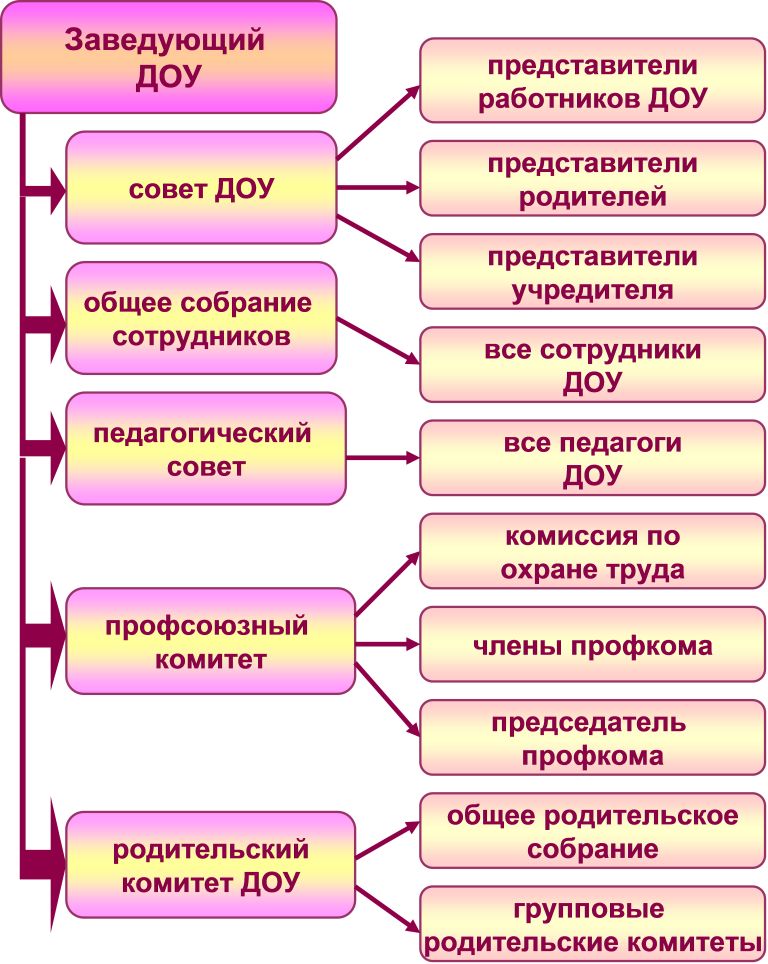 Ведущими функциями заведующего являются: координация образовательного процесса.Заведующий обеспечивает системную образовательную и административно-хозяйственную работу учреждения; определяет стратегию, цели и задачи его развития; определяет структуру управления детским садом; анализирует, планирует, контролирует и координирует работу структурных подразделений и всех работников; осуществляет подбор, прием на работу и расстановку кадров; поощряет и стимулирует творческую инициативу работников; поддерживает благоприятный климат в коллективе; обеспечивает социальную защиту воспитанников.  Старший воспитатель обеспечивает оперативное управление образовательным процессом и реализует основные управленческие функции: планирование, анализ, организация общественного контроля, самоконтроля, регулирование деятельности педагогического коллектива.ДОУ, как формальная организация, имеет систему управления, в которой соответствующим образом определены уровни управления с установленными взаимосвязями по содержанию работы и по подчинению, определены способы подачи прямой и обратной информации. Линейными руководителями являются старший воспитатель, завхоз. Сфера контроля каждого распределяется по функциональным областям, объединяющим определенные категории сотрудников: старший воспитатель руководит деятельностью педагогов, завхоз – работой обслуживающего персонала. В реализации Программы участвуют администрация, воспитатели, специалисты, родители.Основу методического обеспечения выполнения Программы  составляют: деятельность педагогических советов, творческих групп педагогов ДОУ, семинары, семинары-практикумы, недели педагогического мастерства, методические объединения, конкурсы, презентации опыта работы, лектории, педагогические гостиные, диспуты, решение педагогических ситуаций. В основе методической работы с педагогическими кадрами лежит диагностика профессиональной деятельности педагогов, которая помогает оценить не только фактический уровень профессиональной подготовки каждого воспитателя, но и выявить профессиональные запросы, потребности, затруднения, что, в свою очередь, помогает определить цели методической работы и выбрать адекватные формы её проведения. Деятельность структурных подразделений в ДОУ2.6.2. Психолого-педагогическое сопровождение реализации Программы.В основе психолого-педагогического сопровождения реализации Программы лежит диагностическая, коррекционная, развивающая, профилактическая, консультативная, просветительская функции психологической работы.Основными задачами  деятельности педагога-психолога являются:Создание условий для психического здоровья и благополучия детей.2. Развитие психологических процессов у дошкольников.3. Повышение уровня знаний педагогов, родителей об особенностях возрастной психологии детей. Вся работа строится по трем направлениям: с детьми, педагогами и родителями. Система психолого-педагогического сопровожденияИспользуются индивидуальная и подгрупповая формы работы, а также следующие методы и приемы воздействия: наблюдение, беседа, совместная деятельность, индивидуальная работа, социометрия, моделирование, коллективная деятельность, изучение продуктивной деятельности.Содержание психолого-педагогической работы по реализации Программы:- Диагностическая:1. Диагностика познавательных процессовДанная диагностика позволяет выявить:продуктивность, устойчивость, объем, распределение внимания, уровень наблюдательности;объем кратковременной памяти;анализ, синтез, обобщение, абстрагирование, установление логических связей между понятиями;уровень развития речи, общения, предметной деятельности, процессуальной игрынаглядно-действенное, образно-логическое мышление дошкольников;вербальное и невербальное воображение;2.Обследование эмоционально – волевой сферыДанная диагностика позволяет увидеть:личностные особенности ребенка;межличностные отношения ребенка с родителями;самооценка ребенка;уровень тревожности;энергетику, настроения;эмоциональную отзывчивость.- Коррекционно-развивающая: проводится с детьми, имеющими проблемы в познавательной и эмоционально-волевой сфере, (поведении, общении).Целью коррекционных занятий является повышение уровня общего развития ребенка, коррекция отклонений в развитии познавательной и эмоционально-волевой сфере, (поведении и общении).- Психопрофилактика:проводится с педагогическим коллективом и родителями.Основной целью работы в этом направлении заключается в том, чтобы педагоги и родители могли получить профессиональные и личностно значимые для них знания.- Консультирование: индивидуальная, групповая, осуществляется как правило по заявленным проблемам как с педагогами, так и с родителями. - Психологическое просвещение и образование: формирование психологической культуры, развитие психолого-педагогической компетентности детей, педагогов, родителей.-Экспертиза:образовательных программ, проектов, пособий, образовательной среды, профессиональной деятельности специалистов ДОУ.         Психодиагностическую работу педагог-психолог проводит совместно с воспитателями, на начало учебного года и на конец учебного года. В ходе проведения диагностики выявляется уровень психического развития, как основы дальнейшего интеллектуального, личностного и эмоционального развития ребёнка.  В работе используются следующие направления:1.Диагностика адаптированности ребёнка к ДОУ,2. Выявление уровня познавательной сферы,3.Исследование социального статуса детей в коллективе,4. Исследование детско-родительских отношений,5. Исследование детской тревожности,6. Выявление уровня самооценки детей.      Результаты диагностики являются закрытыми и представляют собой целевые ориентиры для педагогов при определении индивидуальных траекторий сопровождения развития каждого воспитанника. Данные диагностик, могут быть представлены родителям, по их просьбе с целью совместных усилий семьи и ДОУ.Психоразвивающая работа проводится с детьми, попавшими в «группу риска», диагностические показатели которых показали уровень ниже среднего. Непосредственно образовательная деятельность  с детьми проводятся  индивидуально и по подгруппам.         На уровне ДОУ задачей психолого-педагогического сопровождения образовательного процесса является совместная деятельность всех специалистов  по выявлению проблем в развитии детей и оказанию первичной помощи в преодолении трудностей в усвоении знаний, взаимодействии с педагогами, родителями, сверстниками.          Психолого-педагогическое сопровождение  является не просто суммой разнообразных методов коррекционно-развивающей работы с детьми, но выступает как комплексная технология, особая культура поддержки и помощи ребенку в решении задач развития, обучения, воспитания, социализации.         Неотъемлемым компонентом работы является работа с семьей, потому, что семья – это первый институт воспитания и социализации личности ребенка. Работа с родителями требует умения расположить, установить позитивный контакт, где большое значение имеет соблюдение профессиональной этики, проявление педагогической культуры, толерантности, не разглашения информации. Поэтому в работе с семьей приоритет отдается индивидуальным формам работы, а использование активных групповых форм, таких, как тренинг родительской компетентности, “Школа молодой семьи» способствуют не только повышению степени информированности родителей о проблемах ребенка, но и возрастанию степени вовлеченности родителей в общественно значимые виды деятельности ДОУ.Для успешного освоения детьми основной образовательной программы дошкольного образования большое значение имеет составление педагогом-психологом индивидуального маршрута развития ребенка.Индивидуальный маршрут развития ребенкаДля успешной реализации Программы должны быть обеспечены следующие психолого-педагогические условия: - уважение педагогов к человеческому достоинству воспитанников, формирование и поддержка их положительной самооценки, уверенности в собственных возможностях и способностях;- использование в образовательном процессе форм и методов работы с детьми, соответствующих их возрастным и индивидуальным особенностям (недопустимость как искусственного ускорения, так и искусственного замедления развития детей);- построение образовательного процесса на основе взаимодействия взрослых с детьми, ориентированного на интересы и возможности каждого ребёнка и учитывающего социальную ситуацию его развития;- поддержка педагогами положительного, доброжелательного отношения детей друг к другу и взаимодействия детей друг с другом в разных видах деятельности; - поддержка инициативы и самостоятельности детей в специфических для них видах деятельности;- возможность выбора детьми материалов,  видов активности, участников совместной деятельности и общения;- защита детей от всех форм физического и психического насилия; - поддержка Организацией и педагогами родителей дошкольников в воспитании детей, охране и укреплении их здоровья, вовлечение семей воспитанников непосредственно в образовательный процесс.2.6.3.  Дополнительные образовательные услугиВ рамках образовательной программы и в соответствии с уставными  целями и задачами, отбирая содержание работы кружков, педагогический коллектив ориентируется на требования педагогической целесообразности организации детей. Прежде всего, это обеспечение права и возможности каждой личности на удовлетворение культурно-образовательных потребностей в соответствии с индивидуальными ценностными ориентациями.        Цель: реализация планов работы кружков способствует  всестороннему развитию ребенка-дошкольника, раскрытию его творческих возможностей и способностей. Свободный выбор ребенком  вида деятельности раскрывает социально значимые качества личности: активность, инициативность, самостоятельность, ответственность.2.6.4. Региональный компонент.При составлении вариативной части основной образовательной программы, в соответствии с ФГОС ДО, учитывались национально – культурные, географические условия, в которых находится детский сад.МКДОУ «Детский сад № 14» находится на  территории Ставропольского края, который отличается разнообразием и красотой природных ландшафтов,  своеобразной культурой и бытом многонационального населения, развитым сельским хозяйством и животноводством, богатым историческим прошлым.Ставропольский край связан с жизнью и творчеством многих деятелей искусств. Здесь в разное время жили и создавали свои произведения художники, писатели, поэты, музыканты, вдохновленные красивейшей кавказской природой, самобытностью народов Северного Кавказа.Актуальной, на современном этапе времени, задачей является сохранение культурного наследия России, в том числе и Ставрополья, воспитание у детей дошкольного возраста сопричастности к этому процессу.В этой связи огромное значение имеет приобщение дошкольника к истории, культуре, социальной жизни Ставропольского края; становление его как гражданина, патриота своей страны, формирование потребности у него участвовать во всех делах на благо своей малой Родины.Исходя из вышесказанного, осознавая важность данного направления работы, наш педагогический коллектив в вариативной части основной образовательной программы представил патриотическое воспитание дошкольников средствами культуры Ставропольского края. Содержание регионального компонента к основной образовательной программе ДОУ.Региональный компонент к основной образовательной программе составлен на основе авторской программы Р.М.Литвиновой «Региональная культура как средство патриотического воспитания детей дошкольного возраста».Педагогический коллектив, планируя работу по патриотическому воспитанию, опирался на мнение Р.М.Литвиновой, о том, что  ознакомление дошкольников с родным поселком и краем средствами региональной культуры должно  «входить» в целостный образовательный процесс, выстраиваемый на фоне краеведческого материала; введение краеведческого материала в работу с детьми с учетом принципа постепенного перехода от более близкого ребенку, личностно значимого, к менее близкому – культурно-историческому наследию Ставрополья.Знакомясь с достопримечательностями своего поселка, края ребенок учится осознавать себя живущим в определенный период, в определенных этнокультурных условиях, и в то же время приобщаться к богатствам национальной и мировой культуры.Цель деятельности коллектива ДОУ определена следующим образом: формирование патриотических чувств у детей дошкольного возраста в контексте знакомства с региональной культурой Ставрополья.Построение образовательного процесса на краеведческом материале позволяет решать следующие задачи патриотического воспитания:- формировать любовь к родному поселку, району, Ставропольскому краю, интерес к прошлому и настоящему;- развивать эмоционально-ценностное отношение к семье, дому, стране;- воспитывать чувства гордости за своих земляков, ответственность за все, что происходит в поселке и крае, сопричастность к этому;- развивать бережное отношение к поселку, краю (достопримечательности, культура, природа);- формировать умение ориентироваться в ближайшем природном окружении и отражать это в своей деятельности.Прогнозируемые результаты:- духовно-нравственное отношение и чувство сопричастности дошкольников к семье и детскому саду;- познавательный интерес к культурному наследию России, поселка и края;- любовь и уважение к своей нации, понимание своих национальных корней, чувство собственного достоинства как представителя своего народа;- толерантность к представителям других национальностей – сверстникам, их родителям, соседям.Основные принципы  реализации задач патриотического воспитания:- доступность,- систематичность и последовательность,- наглядность,- динамичность,- дифференциация.Педагогический процесс по формированию патриотизма у дошкольников  характеризуется целостностью на всех уровнях:- административно-управленческом: построение краеведческой работы в рамках реализации регионального компонента Ставрополья;- организационно-методическом: методическое сопровождение краеведческого образования (педсоветы, семинары-практикумы, мастер-классы, представление демонстрационного материала: презентаций, видео, аудио материала; освоение современных педагогических технологий и др.);- воспитательно-образовательном: деятельность педагога включает отбор краеведческого содержания материала в соответствии с целями развития ребенка, его возрастными особенностями, развития интереса; обогащение развивающей предметно-пространственной среды материалами о Ставропольском крае; проведение педагогической диагностики изменений в развитии ребенка.Условия для эффективного решения задач по формированию патриотических чувств у дошкольников:- тематическое построение материала;- комплексный подход;- деятельностный подход;- создание развивающей предметно-пространственной среды;- правильно подобранный материал;- взаимодействие детского сада и семьи, социума;- владение знаниями педагогами и родителями истории и культуры своего народа, страны.В рамках комплексного подхода к воспитанию у детей любви к своей Родине, Родному краю, поселку осуществляется взаимосвязь различных средств и методов воспитания. Используются следующие средства патриотического воспитания: устное народное творчество, декоративно-прикладное искусство, музыка, художественная литература.В приобщении дошкольников к истории, культуре, природе, поселка, края осуществляется деятельностный подход. Дети сами могут делать выбор  той деятельности, в которой они хотели бы отразить свои чувства, представления об увиденном, услышанном, это может быть лепка, рисование, аппликация, оформление выставки, альбомов.Эффективным является привлечение детей к участию в сельских праздниках.  Они имеют возможность окунуться в атмосферу общей радости и веселья, познакомиться с жителями Ставропольского края – носителями социокультурных традиций в области ремесел, искусства. Средства реализации задач патриотического воспитания:1. Непосредственно организованное образование, интегрированное по всем образовательным областям Программы.2. Совместная деятельность педагога с детьми.3. Развивающая предметно-пространственная среда, способствующая развитию интереса к окружающей действительности, любознательности, патриотических чувств.4. Взаимодействие с родителями. Это направление предполагает системное и планомерное взаимодействие триады родитель-ребенок-педагог в построении краеведческой работы в рамках реализации регионального компонента Ставрополья.Очень важно привить в этом возрасте чувство любви и привязанности  к  природным и культурным ценностям родного края, так как именно на этой основе воспитывается патриотизм. Поэтому в образовательном процессе ДОУ используются разнообразные методы и формы  организации детской деятельности: народные подвижные игры и забавы, дидактические игры, слушание музыки,  наблюдения в природе, чтение детской литературы, знакомство с народно-прикладным искусством и др.Методы реализации регионального компонентаТематический план работы по патриотическому воспитанию дошкольников средствами культуры Ставропольского края1. Уголок России – отчий дом:- знания о нашей малой Родине, ее краткой истории;- воспитание уважения к героям соотечественникам;- формирование основ патриотизма;- воспитание стремления у детей быть мужественными, сильными гордиться своей страной.2. Литературное и художественное наследие:- знакомство с легендами, литературными произведениями детских писателей и поэтов Ставрополья;- знакомство с художественными и литературными произведениями, описывающими красоту природы родного края.3. Люблю тебя, мой край родной:- знакомство с достопримечательностями села, района, края;- знакомство со своеобразием, богатством и разнообразием растительного и животного мира Ставрополья. 4. Народы, населяющие Ставропольский край:- формирование у детей толерантности, уважительного отношения к людям разных национальностей;- знакомство с традициями и культурой народов Северного Кавказа.Содержание работы по патриотическому воспитанию по направлениям основной образовательной Программы.Образовательная область  «Физическое развитие».           Здоровье  является приоритетным направлением краевой образовательной политики.  По данным здравоохранения Ставропольского края лишь 12% детей условно здоровы, остальные дети имеют различного рода физиологические нарушения. Поэтому значимым является сохранение и укрепление здоровья подрастающего поколения Ставропольского края.Цель: формирование осознанного отношения к своему здоровью; воспитание ценности здорового образа жизни, как приоритетного направления политики образования в Ставропольском крае.Задачи:- способствовать становлению у детей ценности здорового образа жизни;- формировать знания о спортивных достижениях Ставропольского края;     - развивать эмоциональную свободу, физическую выносливость, смекалку,      ловкость через традиционные игры и забавы своего края.В рамках регионального компонента используются:- подвижные казачьи игры;- традиционные для Ставрополья виды спорта, спортивные игры.У дошкольников формируются представления:- о традиционных для жителей Ставрополья продуктах питания, блюдах, их значении в сохранении здоровья;- об основных способах обеспечения и укрепления доступными средствами физического здоровья в природных, климатических условиях конкретного места проживания Ставропольского края, Северного Кавказа.Образовательная область «Познавательное развитие» Цель: приобщение  детей к истории родного края; формирование представлений у дошкольников о традиционной культуре родного края.Задачи:- формировать представления о природно-климатических зонах, условиях жизни на Ставропольском крае, о богатствах недр земли Ставропольского края;- формировать пространственное представление о наиболее важных географических объектах в ближайшем окружении, в масштабах своего дома, Ставропольского края;- развивать умение наблюдать за отдельными природными явлениями и объектами родного края, сравнивать, делать умозаключения;-  формировать представления о деятельности по сохранению и улучшению окружающей среды;- формировать представления об основных традициях и обычаях народов Ставрополья; отдельных атрибутах представителей других культур, понимания между ними; - способствовать формированию знаний о символике родного края,  страны; о родном крае как части России; истории зарождения и развития своего края; о тружениках, знаменитых людях своего края; о городах своего края; общественных событиях (праздниках, открытиях, достижениях); достопримечательных местах: культурных учреждениях, промышленных центрах, памятниках зодчества, архитектуре, истории; нормах поведения в разных общественных метах.Образовательная область «Речевое развитие» Основные направления работы с дошкольниками:- формирование речевого общения у дошкольников посредством знакомства с легендами Ставрополья и произведениями детских писателей;- формирование представлений о фольклоре народов Ставропольского края; характерных героях фольклора, сказок, сказов, литературных произведений о Ставропольском крае. Цель:  развитие  речи, мышления, первичного восприятия диалектной речи через знакомство с культурой своего края. Задачи:- расширять представления об этнических особенностях народов Ставропольского края;- развивать коммуникативные навыки общения;- познакомить с литературными  произведениями, авторами Ставропольского края;- воспитывать чувство гордости за культурное наследие своей малой Родины.Образовательная область «Социально-коммуникативное развитие»Цель: включение детей в систему социальных отношений.Задачи:- приобщать к элементарным общепринятым нормам и правилам взаимоотношения со сверстниками и взрослыми в ДОУ;- формировать собственное отношение к явлениям общественной жизни;- формировать первичные представления о труде взрослых;- воспитывать ценностное отношение к своему труду, труду работников детского сада, его результатам;- приобщать к правилам безопасного и бережного поведения в природе.Образовательная область «Художественно - эстетическое развитие» Основные направления работы с дошкольниками:- приобщать  детей дошкольного возраста к музыкальному творчеству родного края; воспитывать  любовь в родной земле через слушание музыки, разучивание песен, хороводов, традиций народов Ставропольского края;- формировать практические умения по приобщению детей дошкольного возраста к различным народным декоративно-прикладным видам деятельности.Педагогами ДОУ осуществляется подбор произведений искусства, отображающих колорит Ставропольской природы, музыкально-поэтического фольклора, декоративно-прикладного искусства и народных промыслов Ставропольского края, казачества,  представляющими для ребенка особую эмоционально-жизненную ценность. «Художественное творчество»  соответствует художественно-эстетической лини, так как формирует знания о произведениях искусства, народно-декоративного искусства, способствует включению детей в совместную деятельность с детьми и взрослыми.Цель: формирование  знаний о произведениях искусства, народно-декоративного искусства, знакомство с произведениями народной музыки, песенного фольклора нашего региона, воспитание ребенка как носителя культурных ценностей народов Ставропольского края.Задачи:- расширять  представление детей о различных видах искусства  Ставропольского края;- приобщать к национальной культуре Ставропольского края (музыка, произведения искусства);- создавать условия для развития творческих способностей; - воспитывать чувство прекрасного;- учить отражать полученные знания об окружающей действительности в продуктивной деятельности. «Музыка»  соответствует художественно-эстетической линии, так как способствует знакомству с произведениями народной музыки, песенного фольклора нашего региона при реализации совместной деятельности.Цель: Развитие музыкального творчества детей на основе культурного наследия и традиций народов Ставропольского края.Задачи:- приобщать к национальной музыкальной культуре Ставропольского края;- создавать условия для развития музыкальных способностей;- воспитывать чувство прекрасного, умение отражать полученные знания об окружающей действительности через музыкальное сопровождение.Музыкальные произведения, предназначенные для ознакомления дошкольников:- русские народные песни; - народные песни Ставропольского края;- старинные казачьи песни;- песни ставропольских композиторов.Тематическое распределение материалаИтоги освоения содержания регионального компонентаДостижения ребенка 3–4 года. Знает имя, отчество родителей, где они работают. Знает участок и группу детского сада; умеет поддерживать порядок на них, бережно относится к оборудованию участков, и группы, ухаживает за растениями. Знает имя, отчество сотрудников детского сада, уважает их труд, умеет оказывать посильную помощь взрослым. Знает некоторых домашних и диких животных родного края; без надобности не срывает растения, не ломает ветки деревьев и кустарников, не пугает животных, не уничтожает насекомых. Знает название своего поселка; с доверием относится ко взрослым, которые заботятся о них. 4–5 лет. С удовольствием рассказывает о семье, семейном быте, традициях; активно участвует в мероприятиях, готовящихся в группе, в ДОУ, в частности, направленных на что, чтобы порадовать взрослых, детей. Проявляет интерес к малой родине, использует местоимение «мой» по отношению к поселку. Рассказывает о желании приобрести в будущем определенную профессию (стать военным, пожарным, милиционером и т.д.). Участвует в наблюдениях за растениями, животными, птицами, рыбами и в посильном труде по уходу за ними; делится своими познаниями о живом и не живом; не рвет, не ломает растения, бережно относится к живым существам, не вредит им. 5–6 лет. Знает свой домашний адрес, название поселка, района, края. Имеет представление о символике поселка, района, края. Знает название близлежащих улиц. Имеет представление о жизни и быте коренных народностей края. Узнает на фотографиях достопримечательности поселка, района, города Ставрополя, умеет рассказывать о них. С удовольствием включается в проектную деятельность, детское коллекционирование, создание мини-музеев, связанных с познанием малой родины. Знает правила поведения в природе. Умеет рассказывать о неразрывной связи человека с природой, значимости окружающей среды для здорового образа жизни людей. 6–8 лет. Владеет краткими сведениями об истории поселка, района, края. Знает дату своего рождения, свое отчество, домашний адрес,  имена и отчества родителей; адрес детского сада. Знает герб, флаг поселка, района, края. Имеет представление о Президенте, о войнах-защитниках Отечества. Проявляет инициативу в социально значимых делах: участвует в социально значимых событиях, переживает эмоции, связанные с событиями военных лет и подвигами жителей Ставропольского края, стремится выразить позитивное отношение к пожилым жителям поселка. Имеет представление о родном крае; о людях разных национальностей, их обычаях, о традициях, фольклоре, труде и т.д.; о труде взрослых,  государственных праздниках. Знает стихи, произведения искусства  поэтов и художников Ставропольского края. Использует правила безопасности поведения в природе и на улицах поселка, города Ставрополя. Имеет элементарные представления об охране природы. Отражает свои впечатления о малой родине в предпочитаемой деятельности: рассказывает, изображает, воплощает образы в играх. Понимает сопричастность к социальной и окружающей среде, осознавать себя полноправным членом общества.Список литературы по региональному компоненту.Кондрыкинская Л.А. С чего начинается Родина? – М., 2005.Литвинова Р.М. Дошкольник в пространстве Ставрополя и Ставропольского края. С., 2004.Литвинова Р.М., Зеленская В.А. Коммуникативная культура руководителя образовательного учреждения. С., 2007. Литвинова Р.М. Региональная культура: художники, писатели, композиторы. С., 2010.Литвинова Р.М., Пащенко А.Т. Региональная культура: художники, писатели, композиторы. С.,  2010.Литвинова Р.М. Ставрополье в солдатской шинели. С. , 2015.2.6.5. Преемственность работы ДОУ и школы.Педагогический процесс будет носить последовательный и перспективный характер только тогда, когда проблемы дошкольного и начального образования будут решаться не изолированно друг от друга, а во взаимосвязи. Это возможно лишь при условии реализации единой линии общего развития ребенка на этапах дошкольного и младшего школьного возраста.При создании единой системы непрерывного и преемственного обучения и воспитания в нашем ДОУ и СОШ № 18, нам предоставляется право решать свои задачи, применять для этого соответствующие методы и приемы, иметь свои конкретные воспитательные, образовательные и развивающие цели.Цель: обеспечение преемственности и непрерывности в организации образовательной, воспитательной, учебно-методической работы между дошкольным и начальным звеном образования. Задачи: Согласовать цели и задачи дошкольного и школьного начального образования.Создать психолого-педагогические условия, обеспечивающие сохранность и укрепление здоровья, непрерывность психофизического развития дошкольника и младшего школьника. Обеспечить условия для реализации плавного перехода детей от игровой к учебной деятельности.Преемственность учебных планов и программ дошкольного и школьного начального образования. Модель взаимодействия ДОУ и СОШПреемственность дошкольного образования и начальной школы обеспечивает:осознанное принятие ребенком ценности здорового образа жизни и регуляцию поведения в соответствии с ним;готовность к активному эмоциональному, интеллектуальному, коммуникативному взаимодействию с окружающим миром;желание и умение учиться, готовность к образованию в школе, самообразованию;развитие инициативности, самостоятельности, навыков сотрудничества в разных видах деятельности;развитие и совершенствование личных качеств ребенка, сформированных в дошкольном детстве.Ожидаемые результатыТакая целенаправленная работа по подготовке детей к школе должна способствовать: Созданию и совершенствованию благоприятных условий для обеспечения:личностного развития ребенка;укрепления психического и физического здоровья;целостного восприятия картины окружающего мира;формирования социально-нравственных норм и готовности к школьному обучению;преодоления разноуровневой подготовки.Созданию единой системы диагностических методик за достигнутым уровнем развития детей и дальнейшего прогнозирования его развития.Совершенствованию форм организации учебно-воспитательного процесса и методов обучения в ДОУ и начальной школе. Обеспечению более успешной адаптации детей к обучению в начальных классах, сохранению желания дошкольников учиться и развиватьсяДля педагогов организация работы по предшкольному образованию дает возможность лучше понять детей и выстроить свою работу в соответствии с их развитием.Под преемственностью образования понимается, прежде всего, преемственность усваиваемых знаний, что невозможно без преемственного содержания и технологий обучения. В связи с этим, и в целях более продуктивного изучения проблем непрерывности и преемственности образования, нами были выделены целевой, содержательный, технологический, психологический, управленческий аспекты.Преемственность целей и содержания подразумевает их соотношение на различных этапах обучения. Цели образования в детском саду должны соотноситься с целями образования в начальной школе. Таким образом, главными целями образования и воспитания в МКДОУ № 14 и МКОУ СОШ № 18 являются: сохранение и укрепление здоровья детей, всестороннее развитие личности, формирование познавательной активности, творческих и коммуникативных способностей, приобщение к культурным и нравственным ценностям.Преемственность содержания образования – это непрерывное развитие предметно-содержательного компонента, который включает создание на каждом этапе базы для последующего изучения учебного предмета на более высоком уровне за счет расширения и углубления тематики, путем обеспечения «сквозных» линий в содержании, повторений, а также разработка единых перспективных планов изучения отдельных дисциплин.Технологическая преемственность находит свое выражение во взаимодействии применяемых в нашем детском саду и школе № 18 средств, форм и методов обучения, характеризует требования, предъявляемые знаниям и умениям детей на каждом этапе обучения.С психологической точки зрения, преемственность представляет собой такой принцип, при котором предыдущий период развития содержит предпосылки для возникновения последующих психических новообразований. Психологическая преемственность требует учета возрастных особенностей детей, их ведущего типа деятельности, синзетивных периодов, и, в то же время, способствует снятию психологических трудностей, адаптационных /переходных/ периодов.Управленческая преемственность обеспечивает возможность прогнозирования образовательного процесса в МДОУ «Детский сад №14» и МОУ СОШ № 18, творческий рост и профессиональную культуру кадров, стимулирование и оценки результатов творческого поиска каждого педагога, просветительную работу с родителями.Эффективность обучения в системе непрерывного образования зависит от решения проблем обеспечения всех аспектов преемственности.Преемственность в воспитательно-образовательной деятельности МКДОУ «Детский сад № 14» и МКОУ СОШ № 18Организационно-педагогические условия построения развивающей     образовательной системыНепрерывность                 системность                      целостностьПлан преемственности ДО и начальной школы (Приложение № 5) Виды преемственности ДО и начальной школыКлючевым моментом в реализации преемственности является определение готовности ребенка к обучению в школе. Подготовка к школе – это одна из составных частей обеспечения преемственности между дошкольной и школьной системами образования. Готовность ребенка к обучению в школе, в первую очередь характеризуется социальной зрелостью ребенка, т.е. его способностью выполнять новую социально значимую роль – ученика, а так же развитие целого спектра базовых способностей и личностных качеств ребенка. Среди главных составляющих понятие «готовность к школе» - развитие любознательности и познавательной активности ребенка, умение самостоятельно думать и решать простейшие умственные задачи. Важнейшими показателями уровня подготовки ребенка к школе является хорошо развитая речь, восприятие, память, наглядно-образное мышление, помимо этого необходимо, чтобы у ребенка были развиты волевые качества, коммуникативные способности.Школа и детский сад нацелена на реализацию комплекса образовательных задач, которые исходят из двух взаимодействующих целей – подготовить ребёнка дошкольного возраста к обучению в школе и в начальной школе заложить базу для дальнейшего активного обучения. Готовность к обучению в начальной школе предполагает физиологическую зрелость и психологическую готовность, готовность к обучению в основной школе - наличие способности обучаться. Организация работы по предшкольному обучению детей старшего дошкольного возраста осуществляется по следующим направлениям: организационно-методическое обеспечение;работа с детьми;работа с родителями.Организационно-методическое обеспечение включает: Совместные педагогические советы по вопросам преемственности. Совместные заседания МО по вопросам эффективности работы учителей и воспитателей ДОУ по подготовке детей к обучению в школе. Семинары-практикумы. Взаимопосещения занятий. Изучение опыта использования вариативных форм, методов и приёмов работы в практике учителей и воспитателей.Разработку и создание единой системы диагностических методик “предшкольного” образования. Работа с детьми включает: Организацию адаптационных занятий с детьми Совместную работу педагогов по отслеживанию развития детей, определению “школьной зрелости”.Совместное проведение праздников, спортивных мероприятий. Система взаимодействия педагога и родителей включает: Совместное проведение родительских собраний. Проведение дней открытых дверей. Посещение уроков и адаптационных занятий родителями. Открытые занятия педагогов дополнительного образования.Консультации психолога и учителя. Организация экскурсий по школе. Привлечение родителей к организации детских праздников, спортивных соревнований. Взаимодействие ДОУ и школы в процессе подготовки детей к школьному обучению предполагает создание комплекса условий, обеспечивающих формирование готовности ребенка к школе на основе единых требований. Адаптационные занятия позволяют преодолеть последствия имеющегося у ребенка негативного опыта общения с социумом и предполагают более легкую адаптацию к условиям школы. 2.6.6. Взаимодействие ДОУ с социумом.При создавшихся  в нашей стране экономических, социальных и политических условий, современное образовательное учреждение не может эффективно осуществлять функцию воспитания без установления взаимовыгодного социального партнерства.В связи с этим, возникает необходимость создания взаимовыгодного социального партнерства для функционирования ДОУ в режиме открытого образовательного пространства, обеспечивающего полноценную реализацию интересов личности, общества, государства в воспитании подрастающего  поколения.Направления взаимодействия ДОУ с социокультурными учреждениями и общественными организациями:- Организация взаимодействия  с социокультурными системами по расширению воспитательного (досугового) пространства.- Установление контактов с правовыми, медицинскими организациями для проведения совместной работы по охране жизни и здоровья воспитанников, профилактике  дорожно-транспортного травматизма, инфекционных заболеваний и др.- Осуществление контроля и анализ системы взаимодействия ДОУ с внешней средой:- эффективность системы взаимодействия ДОУ с родителями (законными представителями) воспитанников;- эффективность взаимодействия  с учреждениями дополнительного образования, социокультурными системами;- результативность деятельности по профилактике заболеваемости, дорожно-транспортного травматизма и др. в совместной деятельности с правовыми, медицинскими и общественными организациями.Выстраивая взаимодействие  с организациями и учреждениями, коллектив ДОУ решает следующие задачи:1.  Определить и проработать формы эффективного взаимодействия детского сада с социальными партнерами по вопросам воспитания, образования, оздоровления детей.2. Формирование положительного имиджа, как образовательного учреждения, так и социального партнера.            В реализации образовательной  программы наряду с использованием сетевой формы с организациями, осуществляющими образовательную деятельность, участвуют медицинские, культурные, физкультурно-спортивные и иные организации, обладающие ресурсами, необходимыми для осуществления видов учебной деятельности, предусмотренных соответствующей образовательной программой.Использование сетевой формы реализации образовательной программы  осуществляется   на основании договора между организациями.Такое социальное партнерство способствует  всестороннему  развитию детей, формированию у  них активной жизненной позиции, социализации воспитанников.2.6.7. Особенности взаимодействие с семьями воспитанников.В современных  условиях дошкольное образовательное учреждение является единственным общественным институтом, регулярно и неформально взаимодействующим с семьей,  то есть  имеющим возможность оказывать  на неё  определенное влияние.   В современных  условиях дошкольная группа – это   общественный институт, регулярно и неформально взаимодействующим с семьей,  то есть  имеющим возможность оказывать  на неё  определенное влияние.    Приведя ребенка в  группу, родители хотят, чтобы их детей не только готовили к школе,  но и обеспечивали широкий спектр знаний, развивали умения, навыки общения, выявляли способности. Однако без тесного взаимодействия с семьей решить эти проблемы практически невозможно.    В основу совместной деятельности семьи и дошкольного учреждения заложены следующие принципы:единый подход к процессу воспитания ребёнка;открытость дошкольного учреждения для родителей;взаимное доверие  во взаимоотношениях педагогов и родителей;уважение и доброжелательность друг к другу;дифференцированный подход к каждой семье;равно ответственность родителей и педагогов.Ведущие  цели  взаимодействия  детского  сада  с  семьей  —  создание  в  детском  саду необходимых  условий  для  развития  ответственных и  взаимозависимых  отношений  с  семьями воспитанников,  обеспечивающих  целостное  развитие  личности  дошкольника,  повышение компетентности родителей в области воспитания.          Задачи:формирование психолого- педагогических знаний родителей;приобщение родителей к участию  в жизни ДОУ; оказание помощи семьям воспитанников в развитии, воспитании и обучении детей; изучение и пропаганда лучшего семейного опыта.          Система  взаимодействия  с родителями  включает:ознакомление родителей с результатами работы ДОУ на общих родительских собраниях, анализом участия родительской общественности в жизни ДОУ;ознакомление родителей с содержанием работы  ДОУ, направленной на физическое, психическое и социальное  развитие ребенка;участие в составлении планов: спортивных и культурно-массовых мероприятий, работы родительского комитета целенаправленную работу, пропагандирующую общественное дошкольное воспитание в его разных формах;обучение конкретным приемам и методам воспитания и развития ребенка в разных видах детской деятельности на семинарах-практикумах, консультациях и открытых занятиях          Одной из важнейших задач ФГОС ДО является обеспечение психолого-педагогической поддержки семьи и повышение компетентности родителей (законных представителей) в вопросах развития и образования, охраны и укрепления здоровья детей.     В соответствии с этим основными направлениями взаимодействия МКДОУ с родителями воспитанников стали: Изучение особенностей семейного воспитания и детско-родительских отношений Информирование родителей Психолого-педагогическая поддержка семьи и повышение компетентности в вопросах образования детей. Вовлечение родителей в педагогический процесс дошкольного учреждения. Основные формы взаимодействия с семьей Знакомство с семьей: встречи-знакомства, посещение семей, анкетирование семей. Информирование  родителей  о  ходе  образовательного  процесса:  дни  открытых дверей,  индивидуальные  и  групповые  консультации,  родительские  собрания,  оформление информационных стендов, организация выставок детского творчества, приглашение родителей на  детские  концерты  и  праздники,  создание  памяток,  интернет-журналов,  переписка  по электронной почте. Образование  родителей:  организация  «школы  для родителей» (лекции, семинары, семинары-практикумы), проведение мастер-классов, тренингов, создание библиотеки (медиатеки). Совместная  деятельность:  привлечение  родителей  к  организации  вечеров  музыки  и поэзии,  гостиных,  конкурсов,  семейных  объединений  (клуб,  студия, секция),  семейных  праздников,  прогулок,  экскурсий,  семейного  театра,  к  участию  в  детской исследовательской и проектной деятельности. Общими формами реализации данных направлений стали: Информирование родителей МКДОУ  о содержании образовательной деятельности,  достижениях и интересах воспитанников путем размещения информации на сайте, стендах, в процессе ежедневного общения и в ходе коллективных мероприятий. Изучение и анализ детско-родительских отношений и уровня педагогической компетентности родителей путём анкетирования, опросов, наблюдения.  Привлечение родителей к участию в подготовке и проведении детских досугов и праздников (разработка идей, подготовка атрибутов, ролевое участие), к совместным мероприятиям по благоустройству и созданию условий в группе и на участке. Организация совместных с родителями прогулок и экскурсий Беседы с целью выработки единой системы целей воспитания и требований в образовательной организации и семье. Открытые мероприятия, дни открытых дверей. Создание в группах тематических выставок при участии родителей.Формы работы с родителями по реализации образовательных областейСодержание направлений работы с семьей  по образовательным областям Образовательная область «Физическое развитие» Объяснять  родителям,  как  образ  жизни  семьи  воздействует  на  здоровье ребенка. Информировать  родителей  о  факторах,  влияющих  на  физическое  здоровье  ребенка (спокойное  общение,  питание,  закаливание,  движения).  Рассказывать  о  действии  негативных факторов  (переохлаждение,  перегревание,  перекармливание  и  др.),  наносящих  непоправимый вред здоровью малыша. Помогать родителям сохранять и укреплять физическое и психическое здоровье ребенка. Ориентировать  родителей  на  совместное  с  ребенком  чтение  литературы,  посвященной сохранению  и  укреплению  здоровья,  просмотр  соответствующих  художественных  и мультипликационных фильмов. Знакомить  родителей  с  оздоровительными  мероприятиями,  проводимыми  в  детском саду.  Разъяснять  важность  посещения  детьми  секций,  студий,  ориентированных  на оздоровление дошкольников. Совместно с родителями и при участии медико-психологической службы  детского  сада  создавать  индивидуальные  программы  оздоровления  детей  и  поддерживать семью в их реализации.Разъяснять  родителям  (через  оформление  соответствующего  раздела  в  «уголке  для родителей»,  на  родительских  собраниях,  в  личных  беседах,  рекомендуя  соответствующую литературу)  необходимость  создания  в  семье  предпосылок  для  полноценного  физического развития ребенка. Ориентировать  родителей  на  формирование  у  ребенка  положительного  отношения  к физкультуре и спорту; привычки выполнять ежедневно утреннюю гимнастику (это лучше всего делать  на  личном  примере  или  через  совместную  утреннюю  зарядку);  стимулирование  двигательной  активности  ребенка  совместными  спортивными  занятиями  (лыжи,  коньки, фитнес), совместными подвижными играми, длительными прогулками в парк или лес; создание дома  спортивного  уголка;  покупка  ребенку  спортивного  инвентаря  (мячик,  скакалка,  лыжи, коньки,  велосипед,  самокат  и  т.д.);  совместное  чтение  литературы,  посвященной  спорту; просмотр соответствующих художественных и мультипликационных фильмов. Информировать  родителей  об  актуальных  задачах  физического  воспитания  детей  на разных  возрастных  этапах  их  развития,  а  также  о  возможностях  детского  сада  в  решении данных задач. Знакомить с лучшим опытом физического воспитания дошкольников в семье и детском саду,  демонстрирующим  средства,  формы  и  методы  развития  важных  физических  качеств, воспитания потребности в двигательной  деятельности. Создавать  в  детском  саду  условия  для  совместных  с  родителями  занятий  физической культурой и спортом, открывая разнообразные секции и клубы (любителей туризма, плавания и пр.).  Привлекать  родителей  к  участию  в  совместных  с  детьми  физкультурных  праздниках  и других мероприятиях, организуемых в детском саду (а также районе, городе). Образовательная область «Социально-коммуникативное развитие» Знакомить  родителей  с  достижениями  и  трудностями  общественного  воспитания  в детском саду. Показывать родителям значение матери, отца, а также дедушек и бабушек, воспитателей, детей (сверстников, младших и старших детей) в развитии взаимодействия ребенка с социумом, понимания социальных норм поведения. Подчеркивать ценность каждого ребенка для общества вне зависимости от его индивидуальных особенностей и этнической принадлежности.   Заинтересовывать  родителей  в  развитии  игровой  деятельности  детей,  обеспечивающей успешную социализацию, усвоение тендерного поведения. Помогать  родителям  осознавать  негативные  последствия  деструктивного  общения  в семье, исключающего родных для ребенка людей из контекста развития. Создавать у родителей мотивацию к сохранению семейных традиций и зарождению новых. Поддерживать  семью  в  выстраивании  взаимодействия  ребенка  с  незнакомыми взрослыми  и  детьми  в  детском  саду  (например,  на  этапе  освоения  новой  предметно-развивающей среды детского сада, группы —при поступлении в детский сад, переходе в новую группу,  смене  воспитателей  и  других  ситуациях),  вне  его  (например,  в  ходе  проектной деятельности). Привлекать родителей к составлению соглашения о сотрудничестве, программы и плана взаимодействия  семьи  и  детского  сада  в  воспитании  детей.  Сопровождать  и  поддерживать семью в реализации воспитательных воздействий. Изучать  традиции  трудового  воспитания,  сложившиеся  и  развивающиеся  в  семьях воспитанников. Знакомить  родителей  с  возможностями  трудового  воспитания  в  семье  и  детском  саду; показывать необходимость навыков самообслуживания, помощи взрослым, наличия у ребенка домашних  обязанностей.  Знакомить  с  лучшим  опытом  семейного  трудового  воспитания посредством выставок, мастер-классов и других форм взаимодействия. Побуждать  близких  взрослых  знакомить  детей  с  домашним  и  профессиональным трудом,  показывать  его  результаты,  обращать  внимание  на  отношение  членов  семьи  к  труду. Развивать  у  родителей  интерес  к  совместным  с  детьми  проектам  по  изучению  трудовых традиций, сложившихся в семье, а также родном  селе. Привлекать  внимание  родителей  к  различным  формам  совместной  с  детьми  трудовой деятельности в детском саду и дома, способствующей формированию взаимодействия взрослых с детьми, возникновению чувства единения, радости, гордости за результаты общего труда. Ориентировать  родителей  на  совместное  с  ребенком  чтение  литературы,  посвященной различным  профессиям,  труду,  просмотр  соответствующих  художественных  и мультипликационных фильмов. Проводить совместные с родителями конкурсы, акции по благоустройству и озеленению территории  детского  сада,  ориентируясь  на  потребности  и  возможности  детей  и  научно-обоснованные принципы и нормативы. Образовательная область «Познавательное развитие» Обращать внимание родителей на возможности интеллектуального развития ребенка в семье и детском саду. Ориентировать родителей на развитие у ребенка потребности к познанию, общению со взрослыми и сверстниками. Обращать их внимание на ценность детских вопросов. Побуждать находить  на  них  ответы  посредством  совместных  с  ребенком  наблюдений,  экспериментов, размышлений,  чтения  художественной  и  познавательной  литературы,  просмотра  художественных, документальных видеофильмов. Показывать пользу прогулок и экскурсий для получения разнообразных впечатлений, вызывающих  положительные  эмоции  и  ощущения  (зрительные,  слуховые,  тактильные  и  др.). Совместно с родителями планировать, а также предлагать готовые маршруты выходного дня к историческим, памятным местам, местам отдыха сельчан. Привлекать  родителей  к  совместной  с  детьми  исследовательской,  проектной  и продуктивной  деятельности  в  детском  саду  и  дома,  способствующей  возникновению познавательной активности. Проводить совместные с семьей конкурсы, игры-викторины. Показывать  родителям  значение  развития  экологического  сознания  как  условия всеобщей выживаемости природы, семьи, отельного человека, всего человечества. Знакомить  родителей  с  опасными  для  здоровья  ребенка  ситуациями,  возникающими дома, на даче, на дороге, в лесу, у водоема, и способами поведения в них. Направлять внимание родителей на развитие у детей способности видеть, осознавать и избегать опасности. Информировать  родителей  о  необходимости  создания  благоприятных  и  безопасных условий  пребывания  детей  на  улице  (соблюдать  технику  безопасности  во  время  игр  и развлечений на каруселях, на качелях, на горке, в песочнице, во время катания на велосипеде, во время отдыха у водоема и т.д.). Рассказывать о необходимости создания безопасных условий пребывания детей дома (не держать в доступных для них местах лекарства, предметы бытовой химии, электрические приборы; содержать в порядке электрические розетки; не оставлять детей без присмотра в комнате, где открыты окна и балконы и т.д.). Информировать родителей о том, что  должны  делать  дети  в  случае  непредвиденной  ситуации  (звать  на  помощь  взрослых; называть  свои  фамилию  и  имя;  при  необходимости —фамилию,  имя  и  отчество  родителей, адрес и телефон; при необходимости звонить по телефонам экстренной помощи —«01», «02» и «03» и т. д.). Привлекать  родителей  к  активному  отдыху  с  детьми,  расширяющему  границы  жизни дошкольников  и  формирующему  навыки  безопасного  поведения  во  время  отдыха.  Помогать родителям  планировать  выходные  дни  с  детьми,  обдумывая  проблемные  ситуации, стимулирующие  формирование  моделей  позитивного  поведения  в  разных  жизненных ситуациях. Подчеркивать роль взрослого в формировании поведения ребенка. Побуждать родителей на  личном  примере  демонстрировать  детям  соблюдение  правил  безопасного  поведения  на дорогах,  бережное  отношение  к  природе  и  т.д.  Ориентировать  родителей  на  совместное  с ребенком  чтение  литературы,  посвященной  сохранению  и  укреплению  здоровья,  просмотр соответствующих художественных и мультипликационных фильмов. Знакомить  родителей  с  формами  работы  дошкольного  учреждения  по  проблеме безопасности детей дошкольного возраста. Образовательная область «Развитие речи» Изучать  особенности  общения  взрослых  с  детьми  в  семье.  Обращать  внимание родителей на возможности развития коммуникативной сферы ребенка в семье и детском саду.  Рекомендовать родителям использовать каждую возможность для общения с ребенком, поводом  для  которого  могут  стать  любые  события  и  связанные  с  ними  эмоциональные состояния, достижения и трудности ребенка в развитии взаимодействия с миром и др. Показывать  родителям  ценность  диалогического  общения  с  ребенком,  открывающего возможность для познания окружающего мира, обмена информацией и эмоциями. Развивать у родителей  навыки  общения,  используя  семейные  ассамблеи,  коммуникативные  тренинги  и другие формы взаимодействия. Показывать значение доброго, теплого общения с ребенком, не допускающего  грубости;  демонстрировать  ценность  и  уместность  как  делового,  так  и эмоционального  общения.  Побуждать  родителей  помогать  ребенку  устанавливать взаимоотношения  со  сверстниками,  младшими  детьми;  подсказывать,  как  легче  решить конфликтную (спорную) ситуацию.Привлекать  родителей  к  разнообразному  по  содержанию  и  формам  сотрудничеству (участию  в  деятельности  семейных  и  родительских  клубов,  ведению  семейных  календарей, подготовке  концертных  номеров  (родители  -  ребенок)  для  родительских  собраний,  досугов детей), способствующему развитию свободного общения взрослых с детьми в соответствии с познавательными потребностями дошкольников. Показывать  родителям  ценность  домашнего  чтения,  выступающего  способом  развития пассивного и активного словаря ребенка, словесного творчества. Рекомендовать  родителям  произведения,  определяющие  круг  семейного  чтения  в соответствии с возрастными и индивидуальными особенностями ребенка. Показывать методы и приемы ознакомления ребенка с художественной литературой. Обращать  внимание  родителей  на  возможность  развития  интереса  ребенка  в  ходе ознакомления  с  художественной  литературой при  организации  семейных  театров,  вовлечения его в игровую деятельность, рисование. Ориентировать родителей в выборе художественных и мультипликационных фильмов, направленных на развитие художественного вкуса ребенка. Совместно  с  родителями  проводить  конкурсы,  литературные  гостиные  и  викторины, театральные  мастерские,  встречи  с  писателями,  поэтами,  работниками  детской  библиотеки, направленные на  активное познание детьми литературного наследия. Поддерживать контакты семьи с детской библиотекой. Привлекать  родителей  к  проектной  деятельности  (особенно  на  стадии  оформления альбомов,  газет,  журналов,  книг,  проиллюстрированных  вместе  с  детьми).  Побуждать поддерживать детское сочинительство. Образовательная область «Художественно-эстетическое развитие» На примере лучших образцов семейного воспитания показывать родителям актуальность развития  интереса  к  эстетической  стороне  окружающей  действительности,  раннего  развития творческих  способностей  детей.  Знакомить  с  возможностями  детского  сада,  а  также близлежащих  учреждений  дополнительного  образования  и  культуры  в  художественном воспитании детей. Поддерживать стремление родителей развивать художественную деятельность детей в детском  саду  и  дома;  организовывать  выставки  семейного  художественного  творчества, выделяя творческие достижения взрослых и детей. Привлекать  родителей  к  активным  формам  совместной  с  детьми  деятельности, способствующим  возникновению  творческого  вдохновения:  занятиям  в  художественных студиях и мастерских (рисунка, живописи, скульптуры и пр.), творческим проектам, экскурсиям и  прогулкам.  Ориентировать  родителей  на  совместное  рассматривание  зданий,  декоративно-архитектурных элементов, привлекших внимание ребенка на прогулках и экскурсиях; показывать ценность общения по поводу увиденного и др. Организовывать  семейные  посещения  музея  изобразительных  искусств,  выставочных залов, детской художественной галереи, мастерских художников и скульпторов. Знакомить родителей с возможностями детского сада, а также близлежащих учреждений дополнительного образования и культуры в музыкальном воспитании детей. Раскрывать  возможности  музыки  как  средства  благоприятного  "воздействия  на психическое здоровье ребенка. На примере лучших образцов семейного воспитания показывать родителям влияние семейного досуга (праздников, концертов, домашнего музицирования и др.) на развитие личности ребенка, детско-родительских отношений.Привлекать  родителей  к  разнообразным  формам  совместной  музыкально-художественной деятельности с детьми в детском саду, способствующим возникновению ярких эмоций, творческого вдохновения, развитию общения (семейные праздники, концерты, занятия в театральной и вокальной студиях). Организовывать в детском саду встречи родителей и детей с музыкантами и композиторами, фестивали, музыкально-литературные вечера. Информировать  родителей  о  концертах  профессиональных  и  самодеятельных коллективов, проходящих в учреждениях дополнительного образования и культуры. Совместно  с  родителями  планировать,  а  также  предлагать  готовые маршруты  выходного  дня  в  концертные  залы,  музыкальные  театры,  музеи музыкальных инструментов и пр.  Организация работы  консультативного  пунктаС целью оказания помощи семье в воспитании и развитии детей дошкольного возраста и предоставления единых стартовых возможностей всем дошкольникам на базе дошкольного учреждения создан консультативный пункт, основными задачами которого являются:-оказание всесторонней помощи родителям (законным представителям) в обеспечении условий для развития детей;-оказание консультативной помощи родителям (законным представителям) по различным вопросам воспитания, обучения и развития ребенка дошкольного возраста;-оказание содействия в социализации детей дошкольного возраста, не посещающих ДОУ;-проведение комплексной профилактики различных отклонений в физическом, психическом и социальном развитии детей дошкольного возраста;-обеспечение взаимодействия между ДОУ и другими организациями социальной и медицинской поддержки детей и родителей (законных представителей).           Консультативный пункт  осуществляет консультативную помощь родителям (законным представителям) по следующим вопросам:- социализация детей дошкольного возраста, не посещающих ДОУ;- возрастные, психофизиологические особенности детей;- готовность к обучению в школе;- профилактика различных отклонений в физическом, психическом и социальном развитии детей дошкольного возраста;- организация игровой деятельности;- организация питания детей;- создание условий для закаливания и оздоровления детей.          3. ОРГАНИЗАЦИОННЫЙ РАЗДЕЛ3.1     Организация режима пребывания детей в образовательном           учреждении.Режим дня ДОУ составлен в соответствии с требованиями Санитарно-эпидемиологических правил и нормативов СанПиН 2.4.1.3049 – 13, утверждённых постановлением Главного государственного санитарного врача Российской Федерации от  15.05.2013 г. № 26 «Санитарно-эпидемиологические требования к устройству, содержанию и организации режима работы дошкольных образовательных  организаций». Непременным условием здорового образа жизни и успешного развития детей является правильный режим. Правильный режим дня — это рациональная продолжительность и разумное чередование различных видов деятельности и отдыха детей в течение суток. Основным принципом правильного построения режима является его соответствие возрастным психофизиологическим особенностям детей.В детском саду разработан гибкий режим дня, учитывающий возрастные психофизиологические возможности детей, их интересы и потребности, обеспечивающий взаимосвязь планируемых занятий с повседневной жизнью детей в детском саду.  Кроме того, учитываются климатические условия (в течение года режим дня меняется дважды). Самостоятельная деятельность детей (игры, подготовка к занятиям, личная гигиена и др.) занимает в режиме дня не менее 3-4 часов. Общественно-полезный труд детей проводится в форме самообслуживания (дежурства по столовой, сервировка столов, помощь в подготовке к занятиям, уход за комнатными растениями и т.п.). Его продолжительность  не превышает 20 минут в день.При осуществлении режимных моментов необходимо учитывать также индивидуальные особенности ребенка (длительность сна, вкусовые предпочтения, темп деятельности и т.д.). Чем ближе к индивидуальным особенностям ребенка режим детского сада, тем комфортнее он себя чувствует, тем лучше его настроение и выше активность. В детском саду создаются благоприятные санитарно-гигиенические условия, соблюдается режим дня, обеспечивается заботливый уход  за каждым ребенком на основе личностно- ориентированного подхода.Весь педагогический процесс в ДОУ разделен на три основных блока:- специально организованное обучение;- совместная деятельность воспитателя с детьми;- свободная самостоятельная деятельность детей.Организация режима пребывания детей в ДОУ предусматривает сбалансированное чередование специально организованной деятельности, совместной деятельности воспитателя с детьми в проведении режимных моментов, свободного времени и отдыха детей.В течение дня обеспечивается баланс разных видов деятельности – умственной, физической, а также разных видов детской деятельности (коммуникативной, трудовой, продуктивной, музыкально- художественной), среди которых преобладающей выступает игра. Деятельность воспитанников в свободное от организованного обучения время планируется с учетом особенностей состояния их здоровья и интересов, и направлены на удовлетворение их потребностей, в том числе физиологических, познавательных, творческих.Деятельность ДОУ осуществляется в режиме пятидневной рабочей недели: с 07.00 до 19.00, с 12 часовым пребыванием детей.Режим дня для детей 2 группы раннего возраста (2-3 лет). Режим дня для детей второй младшей группы (3-4 лет)Режим дня для детей  средней группы (4-5 лет)Режим дня для детей старшей группы (5-6 лет)Режим дня для детей подготовительной к школе группы (6-8 лет)Ежедневная организации жизни и деятельности детей осуществляется с учетом:построения образовательного процесса на адекватных возрасту формах работы с детьми: основной формой работы с детьми дошкольного возраста и ведущим видом деятельности для них является игра;решения программных образовательных задач в совместной деятельности взрослого и детей и самостоятельной деятельности детей не только в рамках непосредственно образовательной деятельности, но и при проведении режимных моментов в соответствии со спецификой дошкольного образования.               При проведении режимных процессов ДОУ придерживается следующих правил:Полное и своевременное удовлетворение всех органических потребностей детей (в сне, питании).Тщательный гигиенический уход, обеспечение чистоты тела, одежды, постели.Привлечение детей к посильному участию в режимных процессах; поощрение самостоятельности и активности.Формирование культурно-гигиенических навыков.Эмоциональное общение в ходе выполнения режимных процессов.Учет потребностей детей, индивидуальных особенностей каждого ребенка.Спокойный и доброжелательный тон обращения, бережное отношение к ребенку, устранение долгих ожиданий, так как аппетит и сон малышей прямо зависят от состояния их нервной системы.      Основные  принципы  построения  режима  дня:Режим дня  выполняется  на  протяжении  всего  периода  воспитания  детей  в  дошкольном  учреждении,  сохраняя  последовательность,  постоянство  и  постепенность.Соответствие   правильности  построения  режима  дня  возрастным  психофизиологическим  особенностям  дошкольника.  Поэтому  в  ДОУ  для  каждой  возрастной группы определен свой режим  дня.  В  детском  саду  выделяют  следующее  возрастное  деление  детей  по  группам:Организация  режима  дня  проводится  с  учетом  теплого  и  холодного  периода  года Распорядок дня включает:     - Прием пищи определяется временем пребывания детей и режимом работы групп (завтрак, обед и полдник). Питание детей организуется в помещении групповой ячейки.     Ежедневная прогулка детей, её продолжительность составляет не менее 4 - 4,5 часа. Прогулка организуется 2 раза в день: в первую половину - до обеда и во вторую половину дня - после дневного сна или перед уходом детей домой. При температуре воздуха ниже минус 15 °C и скорости ветра более 7 м/с продолжительность прогулки сокращается. Прогулка не проводится при температуре воздуха ниже минус 15 °C и скорости ветра более 15 м/с для детей до 4 лет, а для детей 5 - 7 лет при температуре воздуха ниже минус 20 °C и скорости ветра более 15 м/с.  Во время прогулки с детьми проводятся игры и физические упражнения. Подвижные игры проводят в конце прогулки перед возвращением детей в помещения ДО.- Ежедневное чтение. В режиме дня выделяется постоянное время ежедневного чтения детям. Читаются не только художественная литература, но и познавательные книги, детские иллюстрированные энциклопедии, рассказы для детей по истории и культуре родной страны и зарубежных стран. Чтение книг и обсуждение прочитанного помогает на примере литературных героев воспитывать в детях социально-нравственные качества, избегая нудных и бесполезных поучений и нотаций. При этом нельзя превращать чтение в занятие - у ребенка всегда должен быть выбор: слушать или заниматься своими делами. Задача педагога — сделать процесс чтения увлекательным и интересным для всех детей.     - Дневной сон. Общая продолжительность дневного сна  отводится 2,0 - 2,5.  Перед сном не проводятся  подвижные эмоциональные игры.     - Самостоятельная деятельность детей 3 - 8 лет (игры, подготовка к образовательной деятельности, личная гигиена) занимает в режиме дня не менее 3 - 4 часов.     - Непосредственно образовательная деятельность. Занятия по дополнительному образованию (кружки по интересам детей) проводят:- для детей 6-го года жизни - не чаще 2 раз в неделю продолжительностью не более 25 минут;- для детей 7-8го года жизни - не чаще 2 раз в неделю продолжительностью не более 30 минут.     Непосредственно образовательная деятельность физкультурно-оздоровительного и эстетического цикла занимает не менее 60% общего времени, отведенного на непосредственно образовательную деятельность.     - Общественно полезный труд детей старшей и подготовительной групп. Он  проводится в форме самообслуживания, элементарного хозяйственно-бытового труда и труда на природе (сервировка столов, помощь в подготовке к занятиям). Его продолжительность не превышает 20 минут в день.     - Разные формы двигательной активности: утренняя гимнастика, занятия физической культурой в помещении и на воздухе, физкультурные минутки, подвижные игры, спортивные упражнения, ритмическая гимнастика.     Для реализации двигательной активности детей используется оборудование и инвентарь в соответствии с возрастом и ростом ребенка.     - Закаливание детей,   включает систему мероприятий:- элементы закаливания в повседневной жизни: умывание прохладной водой, правильно организованная прогулка, физические упражнения, проводимые в легкой спортивной одежде в помещении и на открытом воздухе;- специальные мероприятия: воздушные и солнечные.Для закаливания детей основные природные факторы (солнце, воздух и вода) используется дифференцированно в зависимости от возраста детей, состояния их здоровья.Закаливающие мероприятия меняются по силе и длительности в зависимости от сезона года, температуры воздуха в групповых помещениях, эпидемиологической обстановки.Оздоровительная работа с детьми в летний период является составной частью системы профилактических мероприятий.Для достижения оздоровительного эффекта в летний период в режиме дня предусматривается максимальное пребывание детей на открытом воздухе.Для достижения достаточного объема двигательной активности детей используются все организованные формы занятий физическими упражнениями с широким включением подвижных игр, спортивных упражнений с элементами соревнований, а также пешеходные прогулки, экскурсии, прогулки по маршруту.Работа по физическому развитию проводится с учетом состояния здоровья детей при регулярном контроле со стороны медицинского работника.Проектирование воспитательно-образовательного процесса в  режимных моментах.   Планирование ежедневной организации образовательного процесса включает время, отведенное на образовательную деятельность, осуществляемую в процессе организации различных видов детской деятельности (игровой, коммуникативной, трудовой, познавательно-исследовательской, продуктивной, музыкально-художественной, чтения), образовательную деятельность, осуществляемую в ходе режимных моментов, самостоятельную деятельность детей, взаимодействие с семьями воспитанников и учитывает равнодолевое соотношение основных  направлений развития  ребенка: физическое, социально-личностное, познавательное, речевое и художественно-эстетическое. Организация деятельности взрослых и детей по реализации и освоению основной общеобразовательной программы осуществляется в двух основных моделях организации образовательного процесса:совместная деятельность взрослого и ребенка, которая осуществляется в ходе режимных моментов (решение задач сопряжено с одновременным выполнением функций по присмотру и уходу за детьми) и организации различных видов детской деятельности (игровой, коммуникативной, познавательно-исследовательской, трудовой, продуктивной и т.п.), а также создание условий для самостоятельной деятельности детей в группе;непосредственно организованная образовательная деятельность Организация совместной деятельности Совместная деятельность – деятельность двух и более участников образовательного процесса (взрослых и воспитанников) по решению образовательных задач на одном пространстве и в одно и то же время. Она отличается наличием партнерской позиции взрослого и партнерской формой организации взаимодействия (возможность свободного размещения, перемещения и общения детей в процессе образовательной деятельности). Предполагает сочетание индивидуальной, подгрупповой и групповой форм организации работы с воспитанниками. Организация самостоятельной деятельности.Самостоятельная деятельность - свободная деятельность воспитанников в условиях созданной педагогами предметно-развивающей образовательной среды, обеспечивающая выбор каждым ребенком деятельности по интересам и позволяющая ему взаимодействовать со сверстниками или действовать индивидуально;        Самостоятельная деятельность детей (игры, подготовка к занятиям, личная гигиена и др.) занимает в режиме дня не менее 3-4 часов.Модель организации воспитательно - образовательного процесса на деньВоспитательно-образовательный процесс условно подразделен на:- совместную деятельность с детьми: образовательную деятельность, осуществляемую в процессе организации различных видов детской деятельности;- образовательную деятельность, осуществляемую в ходе режимных моментов;- самостоятельную деятельность детей;- взаимодействие с семьями детей по реализации основной образовательной программы дошкольного образования.Модель организации деятельности взрослых и детей в ДОУПостроение образовательного процесса основывается  на адекватных возрасту формах работы с детьми. Выбор форм работы осуществляется педагогом самостоятельно и зависит от контингента воспитанников, оснащенности дошкольного учреждения, культурных и региональных особенностей, специфики дошкольного учреждения, от опыта и творческого подхода педагога.В работе с детьми младшего дошкольного возраста используются преимущественно:- игровые, - сюжетные,- интегрированные формы образовательной деятельности. Обучение происходит опосредованно, в процессе увлекательной для малышей деятельности. В старшем дошкольном возрасте (старшая и подготовительная к школе группы) выделяется время для занятий учебно-тренирующего характера. Одной из форм непосредственно образовательной деятельности является  «занятие», которое рассматривается как - занимательное дело, без отождествления его с занятием как дидактической формой учебной деятельности. Это занимательное дело основано на одной из специфических детских деятельностей (или нескольких таких деятельностях – интеграции различных детских деятельностей), осуществляемых совместно со взрослым, и направлено на освоение детьми одной или нескольких образовательных областей (интеграция содержания образовательных областей).   Реализация занятия  как дидактической формы учебной деятельности рассматривается  только в старшем дошкольном возрастеМодель организации воспитательно-образовательного процесса в детском саду на деньМладший дошкольный возрастСтарший дошкольный возраст        Развитие  ребенка  в  образовательном  процессе  детского  сада  осуществляется целостно в процессе всей  его жизнедеятельности. В то  же время освоение любого вида деятельности требует обучения общим и специальным  умениям, необходимым для ее осуществления.Непосредственно  образовательная  деятельность  основана  на  организации педагогом видов деятельности, заданных ФГОС дошкольного образования.Игровая деятельность  является ведущей деятельностью ребенка дошкольного возраста.  В  организованной  образовательной  деятельности  она  выступает  в  качестве основы для интеграции всех других видов деятельности ребенка дошкольного возраста. В  младшем  и  среднем дошкольном возрасте  игровая  деятельность  является  основой решения  всех  образовательных  задач. Игровая  деятельность  представлена  в  образовательном  процессе  в разнообразных формах  —  это дидактические и сюжетно-дидактические, развивающие, подвижные  игры,  игры-путешествия,  игровые  проблемные  ситуации,  игры-инсценировки, игры-этюды.Коммуникативная  деятельность  направлена  на  решение  задач,  связанных  с развитием  свободного  общения  детей  и  освоением  всех  компонентов  устной  речи, освоение  культуры  общения  и  этикета,  воспитание  толерантности,  подготовки  к обучению  грамоте  (в  старшем  дошкольном  возрасте).  Коммуникативная деятельность включается во все виды детской деятельности, в ней находит отражение опыт, приобретаемый детьми в других видах деятельности.Познавательно-исследовательская  деятельность  включает  в  себя  широкое познание детьми объектов живой и неживой природы, предметного и социального мира (мира  взрослых  и  детей,  деятельности  людей,  знакомство  с  семьей  и взаимоотношениями людей,  городом,  страной  и  другими  странами),  безопасногоповедения,  освоение  средств  и  способов  познания  (моделирования, экспериментирования), сенсорное и математическое развитие детей.Восприятие  художественной  литературы  и  фольклора  организуется  как процесс  слушания  детьми  произведений  художественной  и  познавательной литературы,  направленный  на  развитие  читательских  интересов  детей,  способности восприятия  литературного  текста  и  общения  по  поводу  прочитанного.  Чтение  может быть  организовано  как  непосредственно  чтение  (или  рассказывание  сказки) воспитателем вслух и как прослушивание аудиозаписи.Конструирование  и  изобразительная  деятельность  детей  представлена разными  видами  художественно-творческой  (рисование,  лепка,  аппликация) деятельности.  Художественно-творческая  деятельность  неразрывно  связана  со знакомством  детей  с  изобразительным  искусством,  развитием  способности художественного  восприятия.  Художественное  восприятие  произведений  искусства существенно обогащает личный опыт дошкольников, обеспечивает интеграцию между познавательно-исследовательской,  коммуникативной  и  продуктивной  видами деятельности.Музыкальная  деятельность  организуется  в  процессе  музыкальных  занятий, которые  проводятся  музыкальным  руководителем в  специально  оборудованном помещении.Двигательная  деятельность  организуется  в  процессе  занятий  физической культурой, требования к проведению которых согласуются дошкольной организацией с положениями действующего СанПиН.Образовательная деятельность, осуществляемая в ходе режимных моментов, требует  особых  форм  работы  в  соответствии  с  реализуемыми  задачами  воспитания, обучения  и  развития  ребенка.  В  режимных  процессах,  в  свободной  детской деятельности воспитатель создает по мере необходимости дополнительно развивающие проблемно-игровые  или  практические  ситуации,  побуждающие  дошкольников применить имеющийся опыт, проявить инициативу,  активность для самостоятельного решения возникшей задачи.Образовательная деятельность,  осуществляемая в утренний отрезок времени, включает: наблюдения  —  в  уголке  природы,  за  деятельностью  взрослых; индивидуальные  игры  и  игры  с  небольшими  подгруппами  детей (дидактические, развивающие, сюжетные, музыкальные, подвижные и пр.); создание практических, игровых, проблемных ситуаций и ситуаций общения, сотрудничества, гуманных проявлений, заботы о малышах в детском саду, проявлений эмоциональной отзывчивости ко взрослым и сверстникам; трудовые  поручения; беседы и разговоры с детьми по их интересам; рассматривание  дидактических  картинок,  иллюстраций,  просмотр видеоматериалов разнообразного содержания; индивидуальную  работу  с  детьми  в  соответствии  с  задачами  разных образовательных областей; двигательную деятельность детей, активность которой зависит от содержания организованной образовательной деятельности в первой половине дня; работу по воспитанию у детей культурно-гигиенических навыков  и культуры здоровья.Образовательная деятельность, осуществляемая во время прогулки, включает: подвижные  игры  и  упражнения,  направленные  на  оптимизацию  режима двигательной активности и укрепление здоровья детей; наблюдения  за  объектами  и  явлениями  природы,  направленные  на установление разнообразных связей и зависимостей в природе, воспитание отношения к ней; экспериментирование с объектами неживой природы; сюжетно-ролевые и конструктивные игры (с песком, со снегом, с природным материалом); элементарную трудовую деятельность детей на участке детского сада; свободное общение воспитателя с детьми.Во  второй  половине  дня  организуются  разнообразные  культурные  практики, ориентированные  на  проявление  детьми  самостоятельности  и  творчества  в  разных видах  деятельности.  В  культурных  практиках  воспитателем  создается  атмосфера свободы  выбора,  творческого  обмена  и  самовыражения,  сотрудничества  взрослого  и детей.  Организация  культурных  практик  носит  преимущественно  подгрупповой характер.Согласно приоритетным направлениям дошкольного учреждения во  второй  половине  дня  организуются: детский досуг  -  вид деятельности, целенаправленно организуемый взрослыми для  игры,  развлечения,  отдыха.  Как  правило,  в  детском  саду  организуются  досуги «Здоровья  и  подвижных  игр»,  музыкальные  и  литературные  досуги.  Возможна организация досугов в соответствии с интересами и предпочтениями детей (в старшем дошкольном  возрасте).  В  этом  случае  досуг  организуется  как  кружок.  Например,  для занятий рукоделием, художественным трудом и пр.совместная  игра  воспитателя  и  детей  (сюжетно-ролевая,  режиссерская,  игра-драматизация,  строительно-конструктивные  игры)  направлена  на  обогащение содержания  творческих  игр,  освоение  детьми  игровых  умений,  необходимых  для организации самостоятельной игры. Ситуации  общения  и  накопления  положительного  социально-эмоционального  опыта  носят  проблемный  характер  и  заключают  в  себе  жизненную проблему,  близкую  детям  дошкольного  возраста,  в  разрешении  которой  они принимают  непосредственное  участие;коллективная и индивидуальная трудовая деятельность  носит общественно полезный характер и организуется как хозяйственно-бытовой труд и труд в природе.Детская  инициатива  проявляется  в  свободной  самостоятельной  деятельности детей  по  выбору  и  интересам.  Возможность  играть,  рисовать,  конструировать, сочинять  и  пр.  в  соответствии  с  собственными  интересами  является  важнейшим источником  эмоционального  благополучия  ребенка  в  детском  саду.  Самостоятельная деятельность  детей  протекает  преимущественно  в  утренний  отрезок  времени  и  во второй половине дня.Все  виды  деятельности  ребенка  в  детском  саду  могут  осуществляться  в  форме самостоятельной инициативной деятельности:самостоятельные сюжетно-ролевые, режиссерские и театрализованные игры;развивающие и логические игры;музыкальные игры и импровизации;речевые игры, игры с буквами, звуками и слогами;самостоятельная деятельность в книжном уголке;самостоятельная изобразительная и конструктивная деятельность по выбору детей;самостоятельные опыты и эксперименты и др.      В  развитии  детской  инициативы  и  самостоятельности  воспитателю  важно соблюдать ряд общих требований:развивать  активный  интерес  детей  к  окружающему  миру,  стремление  к получению новых знаний и умений;создавать  разнообразные  условия  и  ситуации,  побуждающие  детей  к активному применению знаний, умений, способов деятельности в личном опыте;постоянно  расширять  область  задач,  которые  дети  решают  самостоятельно; постепенно  выдвигать  перед  детьми  более  сложные  задачи,  требующие сообразительности, творчества, поиска новых подходов, поощрять детскую инициативу;тренировать  волю  детей,  поддерживать  желание  преодолевать  трудности, доводить начатое дело до конца;ориентировать дошкольников на получение хорошего результата;своевременно  обратить  особое  внимание  на  детей,  постоянно  проявляющих небрежность, торопливость, равнодушие к результату, склонных не завершать работу;дозировать  помощь  детям.  Если  ситуация  подобна  той,  в  которой  ребенок  действовал  раньше,  но  его  сдерживает  новизна  обстановки,  достаточно  просто намекнуть, посоветовать вспомнить, как он действовал в аналогичном случае;поддерживать  у  детей  чувство  гордости  и  радости  от  успешных самостоятельных  действий,  подчеркивать  рост  возможностей  и  достижений  каждого ребенка, побуждать к проявлению инициативы и творчества.          3.2.1 Особенности традиционных событий, праздников, мероприятий.В основе лежит комплексно-тематическое планирование воспитательно-образовательной работы в ДОУЦель: построение  воспитательно–образовательного процесса, направленного  на  обеспечение единства  воспитательных, развивающих и обучающих целей и задач,  с учетом интеграции  на необходимом и достаточном материале, максимально приближаясь к разумному «минимуму» с учетом  контингента воспитанников, их индивидуальных и возрастных  особенностей, социального заказа родителей.Организационной основой реализации комплексно-тематического принципа построения программы  являются примерные темы (праздники, события, проекты),  которые ориентированы на все направления развития ребенка дошкольного возраста и посвящены различным сторонам человеческого бытия, а так же вызывают личностный интерес детей к:•	явлениям нравственной жизни ребенка •	окружающей природе•	миру искусства и литературы •	традиционным для семьи, общества и государства праздничным событиям•	событиям, формирующим чувство гражданской принадлежности ребенка(День народного единства, День защитника Отечества и др.)•	сезонным явлениям •	народной культуре и  традициям.Тематический принцип построения образовательного процесса позволил  ввести региональные и культурные компоненты, учитывать приоритет дошкольного учреждения.Построение всего образовательного процесса вокруг одного центрального блока дает большие возможности для развития детей. Темы помогают организовать информацию оптимальным способом. У дошкольников появляются многочисленные возможности для практики, экспериментирования, развития основных навыков, понятийного мышления.Введение похожих тем в различных возрастных группах обеспечивает достижение единства образовательных целей и преемственности в детском развитии на протяжении всего дошкольного возраста, органичное развитие детей в соответствии с их индивидуальными возможностями.В каждой возрастной группе выделен блок, разделенный на несколько тем. Одной теме уделяется не менее одной недели. Тема отражается  в подборе материалов, находящихся в группе    и уголках развития.         Для каждой возрастной группы дано комплексно-тематическое планирование, которое  рассматривается как примерное. Педагоги вправе по своему усмотрению частично или полностью менять темы или названия тем, содержание работы, временной период в соответствии с особенностями своей возрастной группы, другими значимыми событиями.Формы подготовки  и реализации тем  носят интегративный  характер, то есть позволяют решать задачи психолого-педагогической работы нескольких образовательных областей.Примерное тематическое планирование для всех возрастных групп (Приложение № 6)3.3    Материально – техническое обеспечение  реализации          ПрограммыМатериально-техническое обеспечение – одно из важнейших условий реализации основной образовательной программы.Материально-технические условия реализации Программы отвечают требованиям ФГОС ДО:соответствуют санитарно-эпидемиологическим правилам и нормативам;соответствуют правилам пожарной безопасности;средства обучения и воспитания соответствуют  возрасту и индивидуальными особенностями развития детей;помещения ДОУ оснащены развивающей предметно-пространственной средой;имеется учебно-методический комплект.Дошкольное образовательное учреждение владеет, пользуется и распоряжается закрепленным за ним на праве оперативного управления имуществом в соответствии с его назначением.Перечисление помещений и сооружений ДОУ: Общая площадь здания – 1077,5 кв.м.Педагогический блок: 6 групповых помещений: игровая комната, спальня, туалетная и умывальная комнаты, раздевалка. В групповых помещениях, в соответствии с современными требованиями к организации предметно-развивающей среды оборудованы уголки для разнообразной игровой деятельности детей.Кабинеты и залы: кабинет заведующей ДОУ; методический кабинет, музыкальный зал, психологический кабинет.Медицинский блок: медицинский  кабинет, изолятор, процедурный кабинет.Хозяйственный блок: пищеблок, бухгалтерия, прачечная, подсобные помещения.На территории детского сада – игровые площадки, пешеходный перекресток и  спортивно-игровая площадка. Территория дошкольного учреждения  озеленена,  разбиты цветники и клумбы, огород, элементы сада. Территория детского сада ограждена забором. Детский сад  имеет все виды благоустройства: водопровод,  канализацию, централизованное водяное отопление.Учредитель МКДОУ «Детский сад № 14» - Администрация Шпаковского муниципального района Ставропольского края.Оснащение групп, кабинетов, участков  ДОУРабота всего персонала ДОУ направлена на создание комфорта, уюта, положительного эмоционального климата воспитанников. Материально-техническое оснащение и оборудование, пространственная организация среды ДОУ соответствуют санитарно-гигиеническим требованиям. Материальная база периодически преобразовывается, трансформируется, обновляется для стимулирования физической, творческой, интеллектуальной активности детей. Все это позволяет педагогам организовывать работу по сохранению и укреплению здоровья детей, созданию положительного психологического климата в детских коллективах, а также по всестороннему развитию каждого ребенка.3.4 Организация развивающей предметно-пространственной средыРазвивающая предметно-пространственная среда обеспечивает максимальную реализацию образовательного потенциала пространства  ДОУ, группы, а также территории, прилегающей к ДОУ, материалов, оборудования и инвентаря для развития детей дошкольного возраста в соответствии с особенностями каждого возрастного этапа, охраны и укрепления их здоровья, учета особенностей и коррекции недостатков их развития.         Развивающая предметно-пространственная среда обеспечивает возможность общения и совместной деятельности детей (в том числе детей разного возраста) и взрослых, двигательной активности детей, а также возможности для уединения.        Развивающая предметно-пространственная среда обеспечивает:- реализацию образовательной программы;- учет национально-культурных, климатических условий, в которых осуществляется образовательная деятельность;- учет возрастных особенностей детей.Развивающая предметно-пространственная среда в ДОУ содержательно-насыщенная, трансформируемая, полифункциональная, вариативная, доступная и безопасная.1) Насыщенность среды соответствует возрастным возможностям детей и содержанию Программы.Образовательное пространство  оснащено средствами обучения и воспитания, соответствующими материалами, в том числе расходным игровым, спортивным, оздоровительным оборудованием, инвентарем.Организация образовательного пространства и разнообразие материалов, оборудования и инвентаря (в здании и на участке) обеспечивает:- игровую, познавательную, исследовательскую и творческую активность всех воспитанников, экспериментирование с доступными детям материалами (в том числе с песком и водой);- двигательную активность, в том числе развитие крупной и мелкой моторики, участие в подвижных играх и соревнованиях;- эмоциональное благополучие детей во взаимодействии с предметно-пространственным окружением;- возможность самовыражения детей.Для детей младшего возраста образовательное пространство  предоставляет необходимые и достаточные возможности для движения, предметной и игровой деятельности с разными материалами.2) Трансформируемость пространства предполагает возможность изменений предметно-пространственной среды в зависимости от образовательной ситуации, в том числе от меняющихся интересов и возможностей детей.3) Полифункциональность материалов предполагает:- возможность разнообразного использования различных составляющих предметной среды, например, детской мебели, матов, мягких модулей, ширм и т.д.;- наличие полифункциональных (не обладающих жестко закрепленным способом употребления) предметов, в том числе природных материалов, пригодных для использования в разных видах детской активности (в том числе в качестве предметов-заместителей в детской игре).4) Вариативность среды предполагает:наличие различных пространств (для игры, конструирования, уединения и пр.), а также разнообразных материалов, игр, игрушек и оборудования, обеспечивающих свободный выбор детей;периодическую сменяемость игрового материала, появление новых предметов, стимулирующих игровую, двигательную, познавательную и исследовательскую активность детей.5) Доступность среды предполагает:доступность для воспитанников, в том числе детей с ограниченными возможностями здоровья и детей-инвалидов, всех помещений, где осуществляется образовательная деятельность;свободный доступ детей, в том числе детей с ограниченными возможностями здоровья, к играм, игрушкам, материалам, пособиям, обеспечивающим все основные виды детской активности;исправность и сохранность материалов и оборудования.       6)Безопасность предметно-пространственной среды предполагаетсоответствие всех ее элементов требованиям по обеспечению надежности и безопасности их использования.ДОУ  самостоятельно определяет средства обучения, в том числе технические, соответствующие материалы (в том числе расходные), игровое, спортивное, оздоровительное оборудование, инвентарь, необходимые для реализации Программы.В образовательном процессе ДОУ реализация содержания образования обеспечивается развивающей средой, в создании которой учитываются интересы и потребности ребенка, предоставляется возможность ребенку продвигаться в своем развитии. Обогащение предметно-пространственной среды, обладающей разносторонним потенциалом активизации, способствует ненасильственному включению ребенка в образовательный процесс, является одним из значимых психофизиологических механизмов перевода игры в учебную деятельность с целью формирования познавательной, социальной мотивации ребенка к развитию, самореализации.Развивающая среда способствует эмоциональному благополучию ребенка, формирует чувство защищенности и уверенности в себе, обеспечивает влияние на эмоциональную атмосферу образовательного процесса через такие компоненты среды как:- эмоционально-поддерживающий, т.е. отношения между участниками совместной жизнедеятельности;- эмоционально-стабилизирующий, т.е. режимные моменты, организующие процесс пребывания ребенка в группе детского сада; -эмоционально-настраивающий, т.е. внешняя обстановка (цветовое решение, удобство мебели и пр.);-эмоционально-активизирующий, т.е. организация занятости детей (игры, занятия, «сюрпризные» моменты и пр.);-эмоционально-тренирующий, т.е. проведение психогимнастических упражнений с детьми, развивающих тренингов.Среда  является  важным  фактором  воспитания  и  развития  ребенка.   Выделяется  микро-  и  макросреды  и  их  составляющих.  Микросреда  — это внутреннее  оформление  помещений.  Макросреда—это  ближайшее  окружение  детского  сада. Оборудование  помещений ДОУ является  безопасным, здоровьесберегающим,  эстетически  привлекательным  и  развивающим.  Мебель  соответствует росту и возрасту детей, игрушки — обеспечивают максимальный для данного возраста развивающий эффект. Пространство  групп организовано  в  виде  хорошо  разграниченных  зон («центры»,  «уголки»),  оснащенных  большим  количеством  развивающих  материалов  (книги, игрушки, материалы для творчества, развивающее оборудование и пр.). Все предметы  доступны детям. Подобная организация пространства позволяет дошкольникам выбирать интересные для себя  занятия,  чередовать  их  в  течение  дня,  а  педагогу  дает  возможность  эффективно организовывать образовательный процесс с учетом индивидуальных особенностей детей. Оснащение  уголков  меняется  в  соответствии  с  тематическим  планированием образовательного процесса. В группах имеются  следующие уголки: • уголок для ролевых игр; • книжный уголок; • зона для настольно-печатных игр; • выставка (детского рисунка, детского творчества, изделий народных мастеров и т. д.); • уголок природы (наблюдений за природой); • спортивный уголок;  • игровой уголок (с игрушками, строительным материалом); • уголки  для  разнообразных  видов  самостоятельной  деятельности  детей—конструктивной, изобразительной, музыкальной и др.В  групповой  комнате  созданы  условия  для  самостоятельной  двигательной активности детей: предусмотрена площадь, свободная от мебели и игрушек, дети обеспечены игрушками,  побуждающими  к  двигательной  игровой  деятельности  (мячи,  обручи,  скакалки). Среда, окружающая детей в дошкольной группе, обеспечивает безопасность их жизни, способствует укреплению здоровья и закаливанию организма каждого их них.Непременным условием построения развивающей среды в дошкольной группе является опора на личностно-ориентированную модель взаимодействия между детьми и взрослыми.Стратегия и тактика построения среды определяется особенностями личностно-ориентированной модели воспитания. Её основные черты таковы:Взрослый в общении с детьми придерживается положения: «Не рядом, не над, а вместе!» Его цель – содействовать становлению ребёнка как личности Это предполагает решение следующих задач: Обеспечить чувство психологической защищённости – доверие ребёнка к миру Радости существования (психологическое здоровье) Формирование начал личности (базис личностной культуры) Развитие индивидуальности ребёнка – не «запрограммированность», а содействие развитию личности) Знания, умения, навыки рассматриваются не как цель, как средство полноценного развития личности. Способы общения – понимание, признание, принятие личности ребёнка, основные на формирующейся у взрослых способности стать на позицию ребёнка, учесть его точку зрения, не игнорировать его чувства и эмоции. Тактика общения – сотрудничество. Позиция взрослого – исходить из интересов ребёнка и перспектив его дальнейшего развития как полноценного члена общества. Предметно-развивающая  среда групповых  комнат ДОУ.4.         ДОПОЛНИТЕЛЬНЫЙ РАЗДЕЛ 4. 1     Краткая презентация Основной образовательной программы дошкольного образования МКДОУ «Детский сад № 14»Основная образовательная программа  ДОУ охватывает возраст детей от 2 до 8 лет, в том числе, детей с общим недоразвитием речи от 5 до 8 лет.ООП ДОУ направлена на разностороннее развитие детей с учётом их возрастных и индивидуальных особенностей, в том числе достижение детьми дошкольного возраста уровня развития, достаточного для успешного освоения ими образовательных программ начального общего образования.Основной структурной единицей дошкольного образовательного учреждения является группа детей дошкольного возраста.ООП ДОУ разработана на основе примерной основной общеобразовательной программы дошкольного образования «От рождения до школы» под редакцией Н.Е. Вераксы, Т.С. Комаровой, М.А. Васильевой, в соответствии с требованиями основных нормативных документов:   - Законом Российской Федерации от 29.12.2012 № 273-ФЗ «Об образовании Российской Федерации»; - СанПиН 2.4.1.3049-13 «Санитарно-эпидемиологические требования к устройству,  содержанию и организации режима работы дошкольных образовательных учреждений» (утвержден постановлением Главного государственного санитарного врача РФ от 15 мая 2013 г. № 26);- ФГОС ДО (утвержден Приказом Министерства образования  и   науки   РФ от 17.10.2013 г.  № 1155) - Приказом Министерства образования и науки РФ от 30.08.2013 № 1014 «Об утверждении порядка организации и осуществления образовательной деятельности по основным общеобразовательным программам – образовательным программам ДО».Вариативная часть ООП ДОУ учитывает образовательные потребности, интересы и мотивы детей, членов их семей и педагогов; ориентирована на: специфику региональных, национальных, социокультурных условий, в которых осуществляется образовательная деятельность; выбор  парциальных образовательных программ и технологий.  Парциальные программы, образовательные технологии, используемые в образовательной деятельности ДОУ:- Программа «Региональная культура как средство патриотического воспитания детей дошкольного возраста», авторская программа Литвиновой Р.М., Ставрополь, 2010;- Программа воспитания и обучения детей дошкольного возраста с фонетико-фонематическим недоразвитием Т.Б. Филичева, Г.В. Чиркина, 2003;- Программа логопедической работы по преодолению общего недоразвития речи у детей, Т.Б. Филичева, Г.В. Чиркина, Т.В. Туманова, 2008;- Здоровьесберегающие технологии: Оздоровительная работа в ДОУ, Широкова Г.А. , 2009;  Оздоровительная работа в ДОУ по программе «Остров здоровья», 2007.- Технология дифференцированного обучения: Современные технологии обучения дошкольников, Михеева Е.В., 2014.- Технология развивающего обучения: Ступеньки творчества или развивающие игры, Никитин Б.П.,1990.; Упражнения с Монтессори-материалом, 1998.; Занятия по ТРИЗ в детском саду, Гин С.И., 2008.- Метод проектов: Проектная деятельность дошкольников, Веракса Н.Е., Веракса А.Н., 2010.- Программа «Юный эколог» С.Н. Николаева Москва-Синтез-2010- Парциальная программа «Цветные ладошки» И.А. Лыкова Москва-Синтез-2010ООП ДОУ включает три основных раздела: целевой, содержательный и организационный.Целевой раздел включает в себя пояснительную записку и планируемые результаты освоения программы. Пояснительная записка раскрывает цели и задачи реализации ООП ДОУ; принципы и подходы к формированию ООП; значимые для разработки и реализации Программы характеристики, в том числе характеристики особенностей развития детей раннего и дошкольного возраста.Планируемыми результатами освоения программы являются целевые ориентиры ДО, которые представляют собой социально-нормативные возрастные характеристики возможных достижений ребенка. К целевым ориентирам ДО относятся следующие социально-нормативные возрастные характеристики возможных достижений ребенка:- целевые ориентиры образования в  раннем возрасте;- целевые ориентиры на этапе завершения  дошкольного образования.       Содержательный раздел представляет общее содержание ООП ДОУ и включает: описание образовательной деятельности; описание вариативных форм, способов, методов и средств реализации ООП; технологии организации образования; способы и направления поддержки детской инициативы;              - а также часть ООП, формируемой участниками образовательных отношений, которая включает условия реализации ООП ДОУ: управление реализацией Программы; психолого-педагогическое сопровождение реализации Программы; дополнительные образовательные услуги; региональный компонент; преемственность  работы ДОУ и школы; взаимодействие с социумом; особенности взаимодействие с семьями воспитанников.                    Содержание ООП ДОУ обеспечивает развитие детей в различных видах деятельности и охватывает следующие образовательные области: социально-коммуникативное развитие; познавательное развитие; художественно-эстетическое развитие; речевое развитие; физическое развитие. Социально-коммуникативное развитие направлено на усвоение норм и ценностей, принятых в обществе; развитие общения и взаимодействия ребёнка со взрослыми и сверстниками; становление самостоятельности, целенаправленности и саморегуляции собственных действий; развитие социального и эмоционального интеллекта,  отзывчивости, сопереживания, формирование готовности к совместной деятельности со сверстниками, формирование уважительного отношения и чувства принадлежности к своей семье и к сообществу детей и взрослых в ДОУ; формирование позитивных установок к различным видам труда и творчества; формирование основ безопасного поведения в быту, социуме, природе.Познавательное развитие предполагает развитие интересов детей, любознательности и познавательной мотивации; формирование познавательных действий, становление сознания; развитие воображения и творческой активности; формирование первичных представлений о себе, других людях, о свойствах и отношениях объектов окружающего мира, о малой родине и Отечестве, представлений о социокультурных ценностях нашего народа, об отечественных традициях и праздниках, о планете Земля, об особенностях её природы, многообразии стран и народов мира.Речевое развитие включает владение речью как средством общения и культуры; обогащение активного словаря; развитие связной, грамматически правильной диалогической и монологической речи; развитие речевого творчества; развитие звуковой и интонационной культуры речи, фонематического слуха; знакомство с книжной культурой, детской литературой,  формирование звуковой аналитико-синтетической активности как предпосылки обучения грамоте. Художественно-эстетическое развитие предполагает развитие предпосылок ценностно-смыслового восприятия и понимания произведений искусства, мира природы; становление эстетического отношения к окружающему миру; формирование элементарных представлений о видах искусства; восприятие музыки, художественной литературы, фольклора; стимулирование сопереживания персонажам художественных произведений; реализацию самостоятельной творческой деятельности детей.Физическое развитие включает: -приобретение опыта в двигательной деятельности, в том числе связанной с выполнением упражнений, направленных на развитие  физических качеств, способствующих правильному формированию опорно-двигательной системы организма, развитию равновесия, координации движения, крупной и мелкой моторики обеих рук,  правильному выполнению основных движений; - формирование начальных представлений о некоторых видах спорта, овладение подвижными играми с правилами; -становление целенаправленности и саморегуляции в двигательной сфере; -становление ценностей ЗОЖ, овладение его  нормами и правилами. Содержание коррекционной работы направлено на овладение детьми самостоятельной, связной, грамматически правильной речью и коммуникативными навыками, фонетической системой русского языка, элементами грамоты, что формирует психологическую готовность к обучению в школе и обеспечивает преемственность со следующей ступенью системы общего образования. Целью дополнительных образовательных услуг является:  всестороннее развитие дошкольника, раскрытие творческих возможностей и способностей.Организационный раздел ООП включает: организацию режима пребывания детей в ДОУ; проектирование воспитательно-образовательного процесса в режимных моментах; особенности традиционных событий, праздников, мероприятий; материально – техническое обеспечение; организация развивающей предметно-пространственной среды.     Деятельность ДОУ осуществляется в режиме пятидневной рабочей недели: - с 07.00 до 19.00, с 12 часовым пребыванием детей.Воспитательно-образовательный процесс условно подразделен на:- совместную деятельность с детьми: НОД, осуществляемую в процессе организации различных видов детской деятельности;- образовательную деятельность, осуществляемую в ходе режимных моментов;- самостоятельную деятельность детей;- взаимодействие с семьями детей по реализации ООП ДО.Развивающая предметно-пространственная среда обеспечивает максимальную реализацию образовательного потенциала пространства  ДОУ, группы, а также территории, прилегающей к ДОУ, материалов, оборудования и инвентаря для развития дошкольников в соответствии с особенностями каждого возрастного этапа, охраны и укрепления их здоровья, учета особенностей и коррекции недостатков их развития.Характеристика взаимодействия педагогического коллектива с семьями детей. В ДОУ осуществляется интеграция общественного и семейного воспитания дошкольников со следующими категориями родителей: - с семьями воспитанников; - с будущими родителями. Ведущие  цели  взаимодействия  детского  сада  с  семьей  —  создание  в  детском  саду необходимых  условий  для  развития  ответственных и  взаимозависимых  отношений  с  семьями воспитанников,  обеспечивающих  целостное  развитие  личности  дошкольника,  повышение компетентности родителей в области воспитания. Эффективное взаимодействие педагогического коллектива ДОУ и семьи возможно только при соблюдении комплекса психолого-педагогических условий: - поддержка эмоциональных сил ребёнка в процессе его взаимодействия с семьёй, осознание ценности семьи как «эмоционального тыла» для ребёнка; - учёт в содержании общения с родителями разнородного характера социокультурных потребностей и интересов; - нацеленность содержания общения с родителями на укрепление детско- родительских отношений; - сочетание комплекса форм сотрудничества с методами активизации и развития педагогической рефлексии родителей; - практическая направленность психолого-педагогических технологий сотрудничества с семьями на овладение родителями разными видами контакта и общения с ребёнком (вербального, невербального, игрового).   В основу совместной деятельности семьи и дошкольного учреждения заложены следующие принципы:- единый подход к процессу воспитания ребёнка;- открытость дошкольного учреждения для родителей;- взаимное доверие  во взаимоотношениях педагогов и родителей;- уважение и доброжелательность друг к другу;- дифференцированный подход к каждой семье;- равноответственность родителей и педагогов.          Система  взаимодействия  с родителями  включает:- ознакомление родителей с результатами работы ДОУ, анализом участия родительской общественности в жизни ДОУ;- ознакомление родителей с содержанием работы  ДОУ, направленной на физическое, психическое и социальное  развитие ребенка;- участие в составлении планов: спортивных и культурно-массовых мероприятий, работы родительского комитета;- целенаправленную работу, пропагандирующую общественное дошкольное воспитание в его разных формах;- обучение конкретным приемам и методам воспитания и развития ребенка в разных видах детской деятельности на семинарах-практикумах, консультациях и открытых занятиях.  Организация работы  консультативного  пункта  С целью оказания помощи семье в воспитании и развитии детей дошкольного возраста и предоставления единых стартовых возможностей всем дошкольникам на базе дошкольного учреждения создан консультативный пункт.   Консультативный пункт  осуществляет консультативную помощь родителям (законным представителям) по следующим вопросам:- социализация детей дошкольного возраста, не посещающих ДОУ;- возрастные, психофизиологические особенности детей 2-3 лет;- профилактика различных отклонений в физическом, психическом и социальном развитии детей дошкольного возраста.СанПинДОУ2 группа раннего возраста2020младшая группа2525средняя группа2525старшая группа2525подготовительная к школе группа2525Виды организованной образовательной деятельностиКол-воПознавательное развитие1Развитие речи2Рисование 1Лепка1Физическая культура2Музыка2Общее количество9Виды организованной образовательной деятельностиКол-воПознавательное развитие2Развитие речи1Рисование1Лепка/Аппликация1Физическая культура3Музыка2Общее количество10Виды организованной образовательной деятельности Кол-воПознавательное развитие2Развитие речи1Рисование 1Лепка/Аппликация1Физическая культура3Музыка2Общее количество10Виды организованной образовательной деятельности Кол-воПознавательное развитие2Формирование элементарных математических представлений. 1Развитие речи2Рисование2Лепка/Аппликации1Физическая культура3Музыка2Общее количество13Виды организованной образовательной деятельностиКол-воПознавательное развитие1Формирование элементарных математических представлений. 2Развитие речи/Обучение грамоте2Рисование2Лепка/Аппликация1Физическая культура3Музыка2Общее количество13При реализации Программы может проводиться оценка индивидуального развития детей (п.3.2.3 ФГОС ДО)При реализации Программы может проводиться оценка индивидуального развития детей (п.3.2.3 ФГОС ДО)Педагогическая диагностика – оценка индивидуального развития детей дошкольного возраста, связанная с оценкой эффективности педагогических действий и лежащих в основе их дальнейшего планированияПсихологическая диагностика развития детей – выявление и изучение индивидуально – психологических особенностей детейКем проводитсяКем проводитсяПедагогами ДОУПедагогом-психологомИспользование результатовИспользование результатов1. Для индивидуализации образования- поддержки ребенка, построения его образовательной траектории или профессиональной коррекции особенностей его развития;2. Для оптимизации работы с группой детей1. Для решения задач психологического сопровождения;2. Для проведения квалифицированной коррекции развития детейМетоды психолого-педагогической диагностики- беседы;- наблюдение;- анализ продуктов детской деятельности;- диагностическая ситуация.Методы психолого-педагогической диагностики- беседы;- наблюдение;- анализ продуктов детской деятельности;- диагностическая ситуация.НаправленияВозрастФормыФормыФормыНаправленияВозрастСовместнаядеятельностьРежимныемоментыСамостоятельная деятельность1. Социализация, развитие общения, нравственное воспитание3-8 летНаблюдение, чтение, игра, игровое упражнение, проблемная ситуация, беседа, совместная с воспитателем игра, совместная со сверстниками игра, индивидуальная игра, праздник, экскурсия, ситуация морального выбора, проектная деятельность, театрализованная деятельность, коллективное обобщающее занятие.Индивидуальная работа во время утреннего приема; культурно-гигиенические процедуры (объяснение, напоминание); игровая деятельность во время прогулки (объяснение, напоминание, игровое упражнение, совместная с воспитателем игра, совместная со сверстниками игра.Совместная со сверстниками, игра, индивидуальная игра Самообслужива-ние. 2. Ребенок в семье и сообществе, патриотическое воспитание3-8 летИгра, чтение, беседа, наблюдение, педагогическая ситуация, экскурсия, ситуация морального выбора, проектная деятельность, интегративная деятельность, коллективная обобщающая непосредственно образовательная деятельность, праздник.Ситуативный разговор с детьми, педагогическая ситуация, ситуация морального выбора, беседа, игра, проектная деятельность, интегративная деятельность.Дидактические игры, сюжетно-ролевые игры, чтение, продуктивная деятельность, рассматривание иллюстраций, слушание музыки, музыкальные игры3. Самообслуживание, самостоятельность, трудовое воспитание3-8 летЧтение, поручения, игровые ситуации, досуг, обучение, совместный труд, дидактические игры, продуктивная деятельность, экскурсии, совместный труд детей и взрослых, беседы, наблюдение.Совместные действия, наблюдения, игра, поручение и задание, дежурство, совместная деятельность взрослого и детей тематического характера, проектная деятельность, совместные действия, поручение и задание, наблюдения, чтение.Дидактические игры, сюжетно-ролевые игры, чтение, дежурство, продуктивная деятельность, ведение календаря природы, рассматривание иллюстраций.4. Формирование основ безопасности3-8 летБеседа, рассматривание иллюстраций в книгах, сюжетных картин, дидактические игры, ситуационное обучение, тематический досуг, целевая прогулка по периметру и за пределы детского сада, обучающие игры (сюжетные), подвижные игры, чтение, просмотр и обсуждение видеофильмов.Утренняя гимнастика, водные процедуры (умывание), приём пищи, наблюдение, тематический досуг, игры, рассматривание иллюстраций.Сюжетно-ролевые игры, продуктивная деятельность детей, подвижные игры, рассматривание иллюстраций к художественным произведениям, тематических альбомов, строительные игры, обыгрывание ситуаций с транспортными игрушками, настольно-печатные игры.ВзрослыйРебенок1 этап1 этап• Создает предметно — пространственную среду. • Получает удовольствие от совместной игры со взрослым.                     • Обогащают предметно — пространственную среду. 
                    • Устанавливают взаимодействия между персонажами.                    • Обогащают предметно — пространственную среду. 
                    • Устанавливают взаимодействия между персонажами.• Задает и распределяет роли. 
• Берет главную роль. 
• Обговаривает игровые действия персонажей. 
• Осуществляет прямое руководство игрой. 2 этап2 этап• Создает предметно - пространственную среду. 
• Придумывает и развивает сюжет. 
• Привлекает к выполнению главной роли кого-либо из детей или в течение игры передает эту роль другому ребенку.• Придумывает и развивает сюжет. 
• Создает предметно - пространственную среду.• Устанавливают ролевое взаимодействие в игре. 
• Распределяют роли. 
• Обговаривают игровые действия. 
• Совместно руководят игрой.• Устанавливают ролевое взаимодействие в игре. 
• Распределяют роли. 
• Обговаривают игровые действия. 
• Совместно руководят игрой.З этапЗ этап• Создает и обогащает предметно - пространственную среду. 
• Придумывает сюжет. 
• Задает и распределяет роли. 
• Предлагает роль воспитателю. 
• Осуществляет руководство игрой                       • Обговаривают тему игры, основные события. 
                      • Осуществляют ролевое взаимодействие. 
               • Обговаривают игровые действия, характерные для персонажей                       • Обговаривают тему игры, основные события. 
                      • Осуществляют ролевое взаимодействие. 
               • Обговаривают игровые действия, характерные для персонажей 4 этап4 этап1. Наблюдает за игрой детей с включением в нее с определенной целью: 
• Обогатить сюжет, 
• Разнообразить игровые действия, 
• Ввести правила, 
• Активизировать ролевой диалог, 
• Обогатить ролевое взаимодействие, 
• Обогатить образы, 
• Ввести предметы — заместители. 
2. Наблюдает за игрой детей и фиксирует вопросы, которые требуют доработки. • Создает и обогащает предметно - пространственную среду. 
• Придумывает сюжет. 
• Задает и распределяет роли. 
• Определяет тему игры. 
• Осуществляет ролевое взаимодействие. 
• Осуществляет игровые действия, характерные для персонажей • Осуществляет руководство игрой НаправленияВозрастФормыФормыФормыНаправленияВозрастСовместнаядеятельностьРежимныемоментыСамостоятельная деятельность1.Развитие познавательно-исследовательской деятельности3-8 летСоздание коллекций, проектная деятельность, исследовательская деятельность, экспериментирование, игры с правилами, наблюдение, решение проблемных ситуаций, рассказ, беседа, интегративная деятельность.Интегративная детская деятельность, совместная со сверстниками игра, проектная деятельность, исследовательская деятельность, экспериментирование, дидактические игры, рассказ, беседа, ситуативный разговор.Экспериментирование, рассматривание иллюстраций, совместная со сверстниками игра, настольно-печатные игры2. Приобщение к социокультурным ценностям3-8 летБеседы- занятия, чтение    худ. литературы, проблемные ситуации, поисково-творческие задания, экскурсии, праздники, просмотр видеофильмов,театрализованные постановки, решение задачИндивидуальная работа во время утреннего приема Культурно-гигиенические процедуры  (напоминание);Игровая деятельность во время прогулки (напоминание);дежурство; тематические досуги. Минутка вежливости Игровая деятельность(игры  в парах, совместные игры с несколькими партнерами, хороводные игры, игры с правилами), дидакт. игры, сюжетно-ролевые игры,   дежурство, самообслуживание, подвижные, театрализованные игры, продуктивная деят-ть3.Формирование элементарных математических представлений.3-8 летВикторины, КВН, познавательные досуги, тематические досуги, чтение рассказэкскурсияТематические досугиСоздание коллекцийПроектная деятельность Исследовательская деятельностьСюжетно-ролевая игра, дидактическая игра, настольно-печатные игры, продуктивная деятельность, дежурство4. Ознакомление с миром природы.3-8 летСюжетно-ролевая играИгровые обучающие ситуацииНаблюдениеРассматривание, просмотр фильмов, слайдов  Труд  в уголке природе, огороде, цветникеЦелевые прогулкиЭкологические акцииЭкспериментирование, опытыМоделированиеИсследовательская деятельностьКомплексные, интегрированные занятияКонструированиеРазвивающие игрыБеседа Рассказ Создание коллекций, музейных экспозицийПроектная деятельностьПроблемные ситуацииЭкологические, досуги, праздники, развлеченияСюжетно-ролевая играИгровые обучающие ситуацииНаблюдениеТруд  в уголке природе, огороде, цветникеПодкормка птицВыращивание растенийЭкспериментированиеИсследовательская деятельностьКонструированиеРазвивающие игрыБеседа Рассказ Создание коллекцийПроектная деятельностьПроблемные ситуацииСюжетно-ролевая играИгры с правилами РассматриваниеНаблюдение ЭкспериментированиеИсследовательская деятельностьКонструированиеРазвивающие игрыМоделированиеСамостоятельная художественно-речевая деятельностьДеятельность в уголке природы НаправленияВозрастФормыФормыФормыНаправленияВозрастСовместнаядеятельностьРежимныемоментыСамостоятельная деятельность1.Развитие речи3-8 летСценарии активизирующего общения.Дидактические игрыИгры-драматизацииЭкспериментирование с природным материаломРазучивание, пересказРечевые задания и упражненияРазучивание скороговорок, чистоговорок.Артикуляционная гимнастикаПроектная деятельностьОбучению пересказу литературного произведенияРечевые дидактические игры.Чтение, разучиваниеБеседаДосугиРазучивание стиховИгра-драматизацияСовместная продуктивная и игровая деятельность детей.Самостоятельная художественно-речевая деятельность 2.Приобщение к художественной литературе3-8 летРассматриваниеИнтегративная деятельностьЧтениеОбсуждениеРассказИграЧтение литературы, подбор загадок, пословиц, поговорокЧтение.БеседаРассматриваниеРешение проблемных ситуаций.Разговор с детьмиПроектная деятельностьОбсуждение.Рассказ.ИнсценированиеСочинение загадокТематические досугиСамостоятельная детская деятельность ДраматизацияПраздникиЛитературные викториныПересказДраматизацияРассматривание иллюстрацийПродуктивная деятельностьигрыНаправленияВозрастФормыФормыФормыНаправленияВозрастСовместнаядеятельностьРежимныемоментыСамостоятельная деятельность1.Приобщение к искусству3-8 летЗанятия Праздники, развлеченияМузыка в повседневной жизни:-Театрализованная деятельность-Слушание музыкальных сказок, - Беседы с детьми о музыке;-Просмотр мультфильмов, фрагментов детских музыкальных фильмов- Рассматривание иллюстраций в детских книгах, репродукций, предметов окружающей действительности;- Рассматривание портретов композиторов- Празднование дней рожденияИспользование музыки:-на утренней гимнастике и физкультурных занятиях;- на музыкальных занятиях;- во время умывания- во время  прогулки (в теплое время) - в сюжетно-ролевых играх- перед дневным сном- при пробуждении- на праздниках и развлеченияхИнсценирование песен-Формирование танцевального творчества,-Импровизация образов сказочных животных и птиц- Празднование дней рожденияСоздание условий для самостоятельной музыкальной деятельности в группе: подбор музыкальных инструментов (озвученных и неозвученных), музыкальных игрушек, театральных кукол, атрибутов, элементов костюмов для театрализованной деятельности. ТСОИгры в «праздники», «концерт», «оркестр», «музыкальные занятия», «телевизор» Придумывание простейших танцевальных движенийИнсценирование содержания песен, хороводовСоставление композиций танца Музыкально-дидактические игрыИгры-драматизацииАккомпанемент в пении, танце и дрДетский ансамбль, оркестр Игра в «концерт», «музыкальные занятия»  2.Изобразительная деятельность3-8 летРассматривание предметов искусстваБеседаЭкспериментирование с материаломРисование Аппликация ЛепкаХудожественный трудИнтегрированные занятияДидактические игрыХудожественный досугКонкурсы Выставки работ декоративно-прикладного искусстваИнтегрированная детская деятельность ИграИгровое упражнение Проблемная ситуацияИндивидуальная работа с детьми Проектная деятельность Создание коллекций Выставка репродукций произведений живописиРазвивающие игрыРассматривание чертежей и схемСамостоятельное художественное творчествоИграПроблемная ситуация3.Конструктивно-модельная деятельность3-8 летСюжетно –ролевая играСтроительные игрыРассматриваниеНаблюдениеИгра-экспериментированиеИсследовательскаядеятельностьКонструированиеРазвивающие игрыЭкскурсияРассказБеседаСюжетно –ролевая играСтроительные игрыРассматриваниеНаблюдениеИгра-экспериментированиеИсследовательскаядеятельностьКонструированиеРазвивающие игрыПросмотр видео -фильмовЭкскурсияСитуативный разговорРассказ СтроительныеигрыСюжетно – ролеваяиграРассматриваниеИгра-экспериментированиеИсследовательскаядеятельностьКонструированиеРазвивающие игры4.Музыкальная деятельность3-8 летИспользование музыки:-на утренней гимнастике и физкультурных занятиях;- на музыкальных занятиях;- во время умывания- на других занятиях (ознакомление с окружающим миром, развитие речи, изобразительная деятельность)- во время  прогулки (в теплое время)- в сюжетно-ролевых играх- перед дневным сном- при пробуждении- на праздниках и развлеченияхЗанятия Праздники, развлеченияМузыка в повседневной жизни: -Другие занятия-Театрализованная деятельность-Слушание музыкальных сказок, -Просмотр мультфильмов, фрагментов детских музыкальных фильмов- рассматривание картинок, иллюстраций в детских книгах, репродукций, предметов окружающей действительности;Создание условий для самостоятельной музыкальной деятельности в группе: подбор музыкальных инструментов (озвученных и неозвученных), музыкальных игрушек, театральных кукол, атрибутов для ряжения, ТСО.Экспериментирование со звуками, используя музыкальные игрушки и шумовые инструментыИгры в «праздники», «концерт»Помещать в уголок иллюстрации и иллюстрации с прослушанными музыкальными произведениями.Задачи и содержание работыФормы работыФормы организации детейПримерный объем(в неделю)Непосредственно образовательная деятельностьНепосредственно образовательная деятельностьНепосредственно образовательная деятельностьНепосредственно образовательная деятельностьСтановление мотивации к двигательной активности и развитие потребности в физическом совершенствованииИгровая беседа с элементами движенийЧтение Рассматривание ИграИнтегративная детская деятельностьМоменты радости	ГрупповыеПодгрупповыеИндивидуальные10-15 мин.Накопление и обогащение двигательного опыта (развитие основных движений), воспитание культуры движенийУтренняя гимнастикаСовместная деятельность взрослых и детей преимущественно игрового и интегративного характераКонтрольно-диагностическая деятельностьГрупповыеПодгрупповыеИндивидуальные40 мин.Развитие физических качествУтренняя гимнастикаСовместная деятельность взрослых и детей преимущественно игрового и интегративного характераКонтрольно-диагностическая деятельностьГрупповыеПодгрупповыеИндивидуальные40 мин.Развитие интереса к сюжетно-ролевым играм и упражнениямСовместная деятельность взрослых и детей тематического характераМоменты радостиГрупповыеПодгрупповыеИндивидуальные10-15 мин.Образовательная деятельность, осуществляемая в ходе режимных моментовОбразовательная деятельность, осуществляемая в ходе режимных моментовОбразовательная деятельность, осуществляемая в ходе режимных моментовОбразовательная деятельность, осуществляемая в ходе режимных моментовСтановление мотивации к двигательной активности и развитие потребности в физическом совершенствованииАналогичные формы работы во всех компонентах режима дняГрупповыеПодгрупповыеИндивидуальные25-35  мин.,а также в ходе реализации других модулей и организации двигательной активности в течение дняНакопление и обогащение двигательного опыта (развитие основных движений), воспитание культуры движенийАналогичные формы работы во всех компонентах режима дняГрупповыеПодгрупповыеИндивидуальные25-35  мин.,а также в ходе реализации других модулей и организации двигательной активности в течение дняРазвитие физических качествАналогичные формы работы во всех компонентах режима дняГрупповыеПодгрупповыеИндивидуальные25-35  мин.,а также в ходе реализации других модулей и организации двигательной активности в течение дняРазвитие интереса к сюжетно-ролевым играм и упражнениямАналогичные формы работы во всех компонентах режима дняГрупповыеПодгрупповыеИндивидуальные25-35  мин.,а также в ходе реализации других модулей и организации двигательной активности в течение дняСамостоятельная деятельность детейСамостоятельная деятельность детейСамостоятельная деятельность детейСамостоятельная деятельность детейСтановление мотивации к двигательной активности и развитие потребности в физическом совершенствованииВо всех видах самостоятельной деятельности детейПодгрупповыеИндивидуальныеНакопление и обогащение двигательного опыта (развитие основных движений), воспитание культуры движенийДвигательная активность  в течение дняПодвижные игрыПодгрупповыеИндивидуальныеРазвитие физических качествИгра (подвижная, сюжетно-ролевая и др.)ПодгрупповыеИндивидуальныеРазвитие интереса к сюжетно-ролевым играм и упражнениямСамостоятельные спортивные игры и упражнения ПодгрупповыеИндивидуальныеЗадачи и содержание работыФормы работыФормы организации детейПримерный объем(в неделю)Непосредственно образовательная деятельностьНепосредственно образовательная деятельностьНепосредственно образовательная деятельностьНепосредственно образовательная деятельностьСтановление мотивации к двигательной активности и развитие потребности в физическом совершенствованииИгровая беседа с элементами движенийЧтение Рассматривание ИгрыИнтегративная детская деятельностьМоменты радостиКонтрольно-диагностическая деятельностьГрупповыеПодгрупповыеИндивидуальные20-25 мин.Накопление и обогащение двигательного опыта (развитие основных движений), воспитание культуры движенийИгровая беседа с элементами движенийЧтение Рассматривание ИгрыИнтегративная детская деятельностьМоменты радостиКонтрольно-диагностическая деятельностьГрупповыеПодгрупповыеИндивидуальные50 мин.Развитие физических качествУтренняя гимнастикаСовместная деятельность взрослых и детей преимущественно игрового и интегративного характераГрупповыеПодгрупповыеИндивидуальные50 мин.Развитие интереса к сюжетно-ролевым играм и упражнениямСовместная деятельность взрослых и детей тематического характераЭкспериментированиеМоменты радостиГрупповыеПодгрупповыеИндивидуальные20-25 минОбразовательная деятельность, осуществляемая в ходе режимных моментовОбразовательная деятельность, осуществляемая в ходе режимных моментовОбразовательная деятельность, осуществляемая в ходе режимных моментовОбразовательная деятельность, осуществляемая в ходе режимных моментовСтановление мотивации к двигательной активности и развитие потребности в физическом совершенствованииАналогичные формы работы во всех компонентах режима дняГрупповыеПодгрупповыеИндивидуальные25 мин.,а также в ходе реализации других модулей и организации двигательной активности в течение дняНакопление и обогащение двигательного опыта (развитие основных движений), воспитание культуры движенийАналогичные формы работы во всех компонентах режима дняГрупповыеПодгрупповыеИндивидуальные25 мин.,а также в ходе реализации других модулей и организации двигательной активности в течение дняРазвитие физических качествАналогичные формы работы во всех компонентах режима дняГрупповыеПодгрупповыеИндивидуальные25 мин.,а также в ходе реализации других модулей и организации двигательной активности в течение дняРазвитие интереса к сюжетно-ролевым играм и упражнениямАналогичные формы работы во всех компонентах режима дняГрупповыеПодгрупповыеИндивидуальные25 мин.,а также в ходе реализации других модулей и организации двигательной активности в течение дняСамостоятельная деятельность детейСамостоятельная деятельность детейСамостоятельная деятельность детейСамостоятельная деятельность детейСтановление мотивации к двигательной активности и развитие потребности в физическом совершенствованииВо всех видах самостоятельной деятельности детейПодгрупповыеИндивидуальныеНакопление и обогащение двигательного опыта (развитие основных движений), воспитание культуры движенийДвигательная активность:- в утренний прием- в период подготовки к образовательной деятельности- на прогулке- в ходе закаливающих процедур- во второй половине дня- подвижные игрыПодгрупповыеИндивидуальныеРазвитие физических качествИгры (подвижные, сюжетно-ролевые и др.)ПодгрупповыеИндивидуальныеРазвитие интереса к сюжетно-ролевым играм и упражнениямСамостоятельные спортивные игры и упражнения ПодгрупповыеИндивидуальныеЗадачи и содержание работыФормы работыФормы организации детейПримерный объем(в неделю)Непосредственно образовательная деятельностьНепосредственно образовательная деятельностьНепосредственно образовательная деятельностьНепосредственно образовательная деятельностьРазвитие мотивации к двигательной активности и развитие потребности в физическом совершенствованииБеседа Рассказ ЧтениеРассматриваниеИнтегративная детская деятельностьДидактические, сюжетно-ролевые игры  и др.ГрупповыеПодгрупповыеИндивидуальные5-6 лет25-30 мин.6-8 лет30-35 мин.Накопление и обогащение двигательного опыта (развитие основных движений), воспитание культуры движенийУтренняя гимнастикаСовместная деятельность взрослых и детей преимущественно тематического, тренировочно-игрового и интегративного характераКонтрольно-диагностическая деятельностьСпортивные и физкультурные досугиСоревновательные состязанияГрупповыеПодгрупповыеИндивидуальные5-6 лет60 мин.6-8 лет70-80 мин.Развитие физических качествУтренняя гимнастикаСовместная деятельность взрослых и детей преимущественно тематического, тренировочно-игрового и интегративного характераКонтрольно-диагностическая деятельностьСпортивные и физкультурные досугиСоревновательные состязанияГрупповыеПодгрупповыеИндивидуальные5-6 лет60 мин.6-8 лет70 мин.Развитие интереса к сюжетно-ролевым играм и упражнениямСовместная деятельность взрослых и детей тематического характераПроектная деятельность Дидактические, подвижные, сюжетно-ролевые игры (с элементами спортивных игр)Спортивный и физкультурный досугиГрупповыеПодгрупповыеИндивидуальные5-6 лет25-30 мин.6-8 лет30 мин.Образовательная деятельность, осуществляемая в ходе режимных моментовОбразовательная деятельность, осуществляемая в ходе режимных моментовОбразовательная деятельность, осуществляемая в ходе режимных моментовОбразовательная деятельность, осуществляемая в ходе режимных моментовРазвитие мотивации к двигательной активности и развитие потребности в физическом совершенствованииАналогичные формы работы во всех компонентах режима дняГрупповыеПодгрупповыеИндивидуальные5-6 лет50 мин.6-8 лет75 мин.,а также в ходе реализации других модулей и организации двигательной активности в течение дняНакопление и обогащение двигательного опыта (развитие основных движений), воспитание культуры движенийАналогичные формы работы во всех компонентах режима дняГрупповыеПодгрупповыеИндивидуальные5-6 лет50 мин.6-8 лет75 мин.,а также в ходе реализации других модулей и организации двигательной активности в течение дняРазвитие физических качествАналогичные формы работы во всех компонентах режима дняГрупповыеПодгрупповыеИндивидуальные5-6 лет50 мин.6-8 лет75 мин.,а также в ходе реализации других модулей и организации двигательной активности в течение дняРазвитие интереса к СИ и упражнениямАналогичные формы работы во всех компонентах режима дняГрупповыеПодгрупповыеИндивидуальные5-6 лет50 мин.6-8 лет75 мин.,а также в ходе реализации других модулей и организации двигательной активности в течение дняСамостоятельная деятельность детейСамостоятельная деятельность детейСамостоятельная деятельность детейСамостоятельная деятельность детейРазвитие мотивации к двигательной активности и развитие потребности в физическом совершенствованииВо всех видах самостоятельной деятельности детей (в т.ч. в условиях исследовательских и игровых проектов, сюжетно-ролевые, дидактические, творческие игры)ПодгрупповыеИндивидуальныеНакопление и обогащение двигательного опыта (развитие основных движений), воспитание культуры движенийДвигательная активность:- в утренний прием- в период подготовки к образовательной деятельности- на прогулке- в ходе закаливающих процедур- во второй половине дня- подвижные игрыПодгрупповыеИндивидуальныеРазвитие физических качествПодвижные игры.Двигательная активность (в т.ч. в сюжетно-ролевые игры, играх-драматизациях, музыкально двигательных импровизациях и др.)Развитие интереса к СИ и упражнениямСамостоятельные спортивные игры и упражненияМладшая группаСредняя группаСтаршая группаПодготовительная группаПодвижные игры во время приёма детейЕжедневно 3-5 мин.Ежедневно 5-7 мин.Ежедневно 7-10 мин.Ежедневно 10-12 мин.Утренняя гимнастикаЕжедневно 3-5 мин.Ежедневно 5-7 мин.Ежедневно 7-10 мин.Ежедневно 10-12 мин.Физкультминутки 2-3 мин.2-3 мин.2-3 мин.2-3 мин.Музыкально – ритмические движения.НОД по музыкальному развитию 6-8 мин.НОД по музыкальному развитию 8-10 мин.НОД  по музыкальному развитию 10-12 мин.НОД по музыкальному развитию 12-15 мин.Непосредственная образовательная деятельность по физическому развитию(2 в зале, 1 на улице)2 раз в неделю 10-15 мин.3 раза в неделю 15-20 мин.3 раза в неделю 15-20 мин.3 раза в неделю 25-30 мин. Подвижные игры:сюжетные;бессюжетные;игры-забавы;соревнования;эстафеты;аттракционы.Ежедневно не менее двух игр по 5-7 мин.Ежедневно не менее двух игр по 7-8 мин.Ежедневно не менее двух игр по 8-10 мин.Ежедневно не менее двух игр по 10-12 мин.Оздоровительные мероприятия:гимнастика пробуждениядыхательная гимнастикаЕжедневно 5 мин.Ежедневно 6 мин.Ежедневно 7 мин.Ежедневно 8 мин.Физические упражнения и игровые задания:артикуляционная гимнастика;пальчиковая гимнастика;зрительная гимнастика.Ежедневно, сочетая упражнения по выбору 3-5 мин.Ежедневно, сочетая упражнения по выбору 6-8 мин.Ежедневно, сочетая упражнения по выбору 8-10 мин.Ежедневно, сочетая упражнения по выбору10-15 мин.Физкультурный досуг1 раз в месяц по 10-15 мин.1 раз в месяц по 15-20 мин.1 раз в месяц по 25-30 мин.1 раз в месяц 30–35мин.Спортивный праздник2 раза в год по 10-15 мин.2 раза в год по 15-20 мин.2 раза в год по 25-30 мин.2 раза в год по 30-.Самостоятельная двигательная деятельность детей в течение дняЕжедневно. Характер и продолжительность зависят от индивидуальных данных и потребностей детей.Проводится под руководством воспитателя.Ежедневно. Характер и продолжительность зависят от индивидуальных данных и потребностей детей.Проводится под руководством воспитателя.Ежедневно. Характер и продолжительность зависят от индивидуальных данных и потребностей детей.Проводится под руководством воспитателя.Ежедневно. Характер и продолжительность зависят от индивидуальных данных и потребностей детей.Проводится под руководством воспитателя.№ФормыГруппыОсобенности организации1Физкультурно-оздоровительная деятельностьФизкультурно-оздоровительная деятельностьФизкультурно-оздоровительная деятельность1.1.Утренняя гимнастикаВсе группыОрганизует   воспитатель в групповом помещении  (в старших группах в спортивном зале) ежедневно, по 5-10 минут  в зависимости от возраста                                                                                                                1.2.Физкультминуткимладшая -подготовительная группыПроводит воспитатель в середине образовательной деятельности  по 3-6 минут в зависимости от возраста1.3.Подвижные игры и упражнения на прогулкеВсе группыПроводит воспитатель 2 раза в день на утренней и вечерней прогулке по10 - 30 минут в зависимости от возраста и дней проведения физкультурной деятельности. Включает в течении недели 4-5 игр разной подвижности.1.4Индивидуальная работа по развитию движенийВсе группыПроводит воспитатель на прогулке и в другое свободное от занятий время1.5.Гимнастика после сна Все группыОрганизует воспитатель по 5-10 минут в зависимости, от возраста используя разные формы проведения.2Организованная образовательная деятельностьОрганизованная образовательная деятельностьОрганизованная образовательная деятельность2.1.Организованная физкультурная деятельность Все группыОрганизует инструктор по ФИЗО:  в  зале 2 раза в неделю по 10-30 минут в зависимости от возраста; на улице 1 раз в неделю по 10-30 минут в зависимости от возраста3Самостоятельная деятельностьСамостоятельная деятельностьСамостоятельная деятельность3.1.Самостоятельная двигательная активностьВсе группыВсе режимные моменты, самостоятельная игровая деятельность. Продолжительность зависит от индивидуальных особенностей детей.4Физкультурно-массовые мероприятияФизкультурно-массовые мероприятияФизкультурно-массовые мероприятия4.1День здоровьяВсе группы 4 раза в год: по 1 разу в сезон4.2Физкультурный досугмладшая – подго-товительная группы1 раз в месяц , длительностью 20 – 40 минут4.3Неделя здоровьяВсе группы                 2 раза в год: осенние и весенние каникулы4.4Спортивный праздникСредняя – подгото-вительная группы2 раза в год (зима, лето), длительность 40-60 минут4.5Игры-соревнования с первоклассникамиПодготовительная группа1-2 раза в год , длительность 30 – 40 минут.5Совместная  физкультурно-оздоровительная работа с  семьейСовместная  физкультурно-оздоровительная работа с  семьейСовместная  физкультурно-оздоровительная работа с  семьей5.1.Участие в физкультурно – оздоровительных мероприятияхсредняя  - подготовительная группыУчастие в праздниках, развлечениях, Днях здоровья, Неделе здоровья в соответствии с Планом работы на годФормазакаливанияЗакаливающее воздействиеДлительность (мин. в день)Длительность (мин. в день)Длительность (мин. в день)Длительность (мин. в день)ФормазакаливанияЗакаливающее воздействие3-4года4-5лет5-6лет6-8 летУтренняя гимнастика(в теплую погоду – на улице)Сочетание воздушной ванны с физическими упражнениями5-75-107-107-10Пребывание ребенка в облегченной одежде при комфортной температуре в помещенииВоздушная ваннаИндивидуальноИндивидуальноИндивидуальноИндивидуальноПодвижные, спортивные игры, физические упражнения и другие виды двигательной активности (в помещении)Сочетание воздушной ванны с физическими упражнениями; босохождение с использованием ребристой доски, массажных ковриков, каната и т.п.до 15до 20до 25до 30Подвижные, спортивные игры, физические упражнения и другие виды двигательной активности (на улице)Сочетание свето-воздушной ванны с физическими упражнениямидо 15до 20до 25до 30Прогулка в первой и второй половине дняСочетание свето-воздушной ванны с физическими упражнениями2 раза в день по 1ч50 мин2 раза в день по 1ч50 мин2 раза в день по 1ч50 мин – 2 часа2 раза в день по 1ч 50 мин – 2 ч.Прогулка в первой и второй половине дняСочетание свето-воздушной ванны с физическими упражнениямис учетом погодных условийс учетом погодных условийс учетом погодных условийс учетом погодных условийПолоскание горла (рта) после обедаЗакаливание водой в повседневной жизни3-73-73-53-5Полоскание горла (рта) после обедаЗакаливание водой в повседневной жизниПодготовка и сама процедураПодготовка и сама процедураПодготовка и сама процедураПодготовка и сама процедураДневной сонВоздушная ванна с учетом сезона года, индивидуальных особенностей ребенкаВ соответствии с действующими СанПиНВ соответствии с действующими СанПиНВ соответствии с действующими СанПиНВ соответствии с действующими СанПиНФизические упражнения после дневного снаСочетание воздушной ванны с физическими упражнениями (контрастная воздушная ванна)5-75-107-107-10Закаливание после дневного снаВоздушная ванна и водные процедуры («расширенное» умывание и др.)5-155-155-155-15Модель образовательной деятельности в ДОУОрганизованная образовательная деятельностьОбразовательная деятельность при проведении режимных моментовСамостоятельная деятельность детейНаправления развития и образования детей Формы работыФормы работыНаправления развития и образования детей Младший дошкольный возрастСтарший дошкольный возрастФизическое развитиеИгровая беседа с элементами движенийИграУтренняя гимнастикаИнтегративная деятельностьУпражненияЭкспериментированиеСитуативный разговорБеседаРассказЧтениеПроблемная ситуацияФизкультурное занятиеУтренняя гимнастикаИграБеседаРассказЧтениеРассматривание.ИнтегративнаядеятельностьКонтрольно-диагностическаядеятельностьСпортивные ифизкультурные досугиСпортивные состязанияСовместная деятельностьвзрослого и детейтематического характераПроектная деятельностьПроблемная ситуацияСоциально-коммуникативноеИгровое упражнениеИндивидуальная играСовместная с воспитателем играСовместная со сверстниками игра (парная, в малой группе)ИграЧтениеБеседаНаблюдениеРассматриваниеЧтениеПедагогическая ситуацияПраздникЭкскурсияСитуация морального выбораПоручениеДежурство.Индивидуальная игра.Совместная с воспитателем игра.Совместная со сверстниками играИграЧтениеБеседаНаблюдениеПедагогическая ситуация.ЭкскурсияСитуация морального выбора.Проектная деятельность Интегративная деятельностьПраздникСовместные действияРассматривание.Проектная деятельностьПросмотр и анализ мультфильмов,видеофильмов, телепередач.ЭкспериментированиеПоручение и заданиеДежурство.Совместная деятельностьвзрослого и детей тематическогохарактераПроектная деятельностьРечевое развитиеРассматриваниеИгровая ситуацияДидактическая  играСитуация общения.Беседа (в том числе в процессе наблюдения за объектами природы, трудом взрослых). Интегративная деятельностьХороводная игра с пениемИгра-драматизацияЧтениеОбсуждениеРассказИграЧтение.БеседаРассматриваниеРешение проблемных ситуаций.Разговор с детьмиИграПроектная деятельностьСоздание коллекцийИнтегративная деятельностьОбсуждение.Рассказ.ИнсценированиеСитуативный разговор с детьмиСочинение загадокПроблемная ситуацияИспользованиеразличных видов театраПознавательное развитиеРассматриваниеНаблюдениеИгра-экспериментирование.ИсследовательскаядеятельностьКонструирование.Развивающая играЭкскурсияСитуативный разговорРассказИнтегративная деятельностьБеседаПроблемная ситуацияСоздание коллекцийПроектная деятельностьИсследовательская деятельность.КонструированиеЭкспериментированиеРазвивающая играНаблюдениеПроблемная ситуацияРассказБеседаИнтегративная  деятельностьЭкскурсии Коллекционирование Моделирование Реализация проекта Игры с правилами Художественное –эстетическоеразвитиеРассматривание эстетическипривлекательных предметов ИграОрганизация выставокИзготовление украшенийСлушание соответствующейвозрасту народной,классической, детской музыкиЭкспериментирование соЗвукамиМузыкально-дидактическая играРазучивание музыкальных игр и танцевСовместное пениеИзготовление украшений для группового помещения к праздникам, предметов для игры, сувениров, предметов для познавательно-исследовательской деятельности. Создание макетов, коллекций и ихоформлениеРассматривание эстетическипривлекательных предметов ИграОрганизация выставокСлушание соответствующейвозрасту народной, классической, детской музыкиМузыкально- дидактическая играБеседа интегративного характера, элементарного музыковедческого содержания)Интегративная деятельностьСовместное и индивидуальное музыкальное  исполнениеМузыкальное упражнение.Попевка. РаспевкаДвигательный, пластическийтанцевальный этюдТанецТворческое заданиеКонцерт- импровизацияМузыкальная  сюжетная играРанний возраст ( 2-3 года)для детей дошкольного возраста (3 года - 8 лет)предметная деятельность и игры с составными и динамическими игрушкамиэкспериментирование с материалами и веществами (песок, вода, тесто и пр.), общение с взрослым и совместные игры со сверстниками под руководством взрослого, самообслуживание и действия с бытовыми предметами-орудиями (ложка, совок, лопатка и пр.),восприятие смысла музыки, сказок, стихов, рассматривание картинок, двигательная активность.игровая, включая сюжетно-ролевую игру, игру с правилами и другие виды игры, коммуникативная (общение и взаимодействие со взрослыми и сверстниками), познавательно-исследовательская (исследования объектов окружающего мира и экспериментирования с ними), восприятие художественной литературы и фольклора, самообслуживание и элементарный бытовой труд (в помещении и на улице), конструирование из разного материала, включая конструкторы, модули, бумагу, природный и иной материал, изобразительная (рисование, лепка, аппликация),музыкальная (восприятие и понимание смысла музыкальных произведений, пение, музыкально-ритмические движения, игры на детских музыкальных инструментах);двигательная (овладение основными движениями) формы активности ребенка.Формы организацииОсобенностиИндивидуальнаяПозволяет индивидуализировать обучение (содержание, методы, средства), однако требует от ребенка больших нервных затрат; создает эмоциональный дискомфорт; неэкономичность обучения; ограничение сотрудничества с другими детьмиГрупповая (индивидуально-коллективная)Группа делится на подгруппы. Число занимающихся может быть разным – от 3 до 8, в зависимости от возраста и уровня обученности детей. Основания для комплектации: личная симпатия, общность интересов, уровни развития. При этом педагогу, в первую очередь, важно обеспечить взаимодействие детей в процессе обученияФронтальнаяРабота со всей группой, четкое расписание, единое содержание. При этом содержанием обучения организованной образовательной деятельности может быть деятельность художественного характера.Достоинствами формы являются четкая организационная структура, простое управление, возможность взаимодействия детей, экономичность обучения; недостатком – трудности в индивидуализации обученияВиды деятельностиФормы работыИгроваяигровые ситуации, игры с правилами (дидактические, подвижные, народные), самодеятельные игры (сюжетные, сюжетно-ролевые, театрализованные, конструктивные).Коммуникативнаябеседы, речевые проблемные ситуации, составление рассказов и сказок, творческие пересказы, отгадывание загадок, словесные и настольно-печатные игры с правилами, ситуативные разговоры, сюжетные игры, речевые тренингиПознавательно-исследовательскаянаблюдения, экскурсии, решение проблемных ситуаций, экспериментирование, коллекционирование, моделирование, познавательно-исследовательские проекты, дидактические и конструктивные игрыВосприятие художественной литературы и фольклорарассказывание, чтение, обсуждение, разучивание, инсценирование произведений, игры-драматизации, театрализованные игры, различные виды театра.Самообслуживание и элементарный бытовой трудпоручения (в т.ч. подгрупповые), познавательные опыты и задания, дежурства, практико-ориентированные индивидуальные и коллективные проекты, совместный (коллективный) трудКонструированиеигры-конструирования из конструкторов, модулей, бумаги, природного и иного материала на основе модели, условий, образца, замысла, темы, чертежей и схем; сюжетно-ролевые и режиссерские игры.Изобразительнаямастерская, творческие проекты эстетического содержания, студия, кружок,Музыкальнаяслушание, исполнение, игра на детских музыкальных инструментах, ритмика и танцы, музыкальные импровизации, музыкально-дидактические и подвижные игры под музыку, инсценировки, драматизации, занятия в музыкальном зале.Двигательнаяутренняя гимнастика, подвижные игры с правилами, народные подвижные игры, игровые упражнения, двигательные паузы, спортивные пробежки, соревнования и праздники, эстафеты, физкультурные минутки, занятия в спортивном залеГруппа методовОсновные методыметоды мотивации и стимулирования развития у детей первичных представлений и приобретения детьми опыта поведения и деятельности поощрение: одобрение, похвала, награждение подарком, эмоциональная поддержка, проявление особого доверия, восхищения, повышенного внимания и заботы; наказание: замечание, предупреждение, порицание, индивидуальный разговор, временное ограничение определённых прав или развлечений; образовательная ситуация; игры; соревнования; состязания. методы создания условий, или организации развития у детей первичных представлений и приобретения детьми опыта поведения и деятельности приучение к положительным формам общественного поведения; упражнение; образовательные ситуации (общих дел, взаимопомощи, взаимодействия с младшими по возрасту детьми, проявления уважения к старшим). методы, способствующие осознанию детьми первичных представлений и опыта поведения и деятельности рассказ взрослого; пояснение и разъяснение; беседа; чтение художественной литературы; обсуждение; рассматривание и обсуждение; наблюдение. НаправленияСпособыПоддержка детской автономии:самостоятельность в замыслах и их воплощении;индивидуальная свобода деятельности;самоопределениеСоздание условий для самовыражения в различных видах деятельности и различными средствами (игровой, конструктивной, продуктивной, художественно-эстетической, общении, двигательной и др.)Поддержка инициативных высказываний.Применение методов проблемного обучения,  а также использование интерактивных форм обучения.Поддержка спонтанной игровой деятельности(индивидуальной или коллективной), где замысел, воплощение сюжета, выбор партнеров осуществляется детьми без вмешательства педагогаСоздание условий для развития и развертывания спонтанной детской игры:выбор оптимальной тактики поведения педагога;наличие времени в режиме дня, отведенного на спонтанную свободную игру (не менее 1,5 часов в день, непрерывность каждого из временных промежутков должна составлять по возможности не менее 30 минут, один из таких промежутков отводится на прогулку);наличие разнообразных игровых материаловРазвитие ответственной инициативыДавать посильные задания поручения;снимать страх "я не справлюсь".Давать задания интересные, когда у ребенка есть личный интерес что-то делать (желание помочь, поддержать, быть не хуже или лучше остальных).Учить объективно смотреть на возможные ошибки и неудачи, адекватно реагировать на них.Структурное подразделение ДОУ Цели и задачи, содержание деятельности Члены структурного подразделения Совет ДОУ согласование плана развития ДОУ;согласование режимов работы ДОУ;определение направления расходования внебюджетных средств и содействие их привлечению для обеспечения деятельности и развития ДОУ;представление интересов ДОУ в рамках своих полномочий в государственных, муниципальных, общественных и иных организациях;заслушивание отчета заведующего ДОУ и отдельных работников;осуществление контроля за соблюдением условий обучения, воспитания и труда в ДОУ.представители родителей (законных представителей) воспитанников;представители работников ДОУ, может быть делегирован представитель Учредителя.Общее собрание работников ДОУвнесение предложений в план развития ДОУ, в т. ч. о направлениях образовательной деятельности и иных видах деятельности ДОУ;внесение предложений об изменении и дополнении устава ДОУ;утверждение правил внутреннего трудового распорядка ДОУ, положения об оплате труда работников и иных локальных нормативных актов в соответствии с установленной компетенцией по представлению заведующего ДОУ;принятие решения о необходимости заключения коллективного договора;избрание представителей работников в комиссию по трудовым спорам;поручение представления интересов работников профсоюзной организации либо иному представителю;утверждение требований в ходе коллективного трудового спора, выдвинутых работниками ДОУ или их представителями;создание необходимых условий, обеспечивающих безопасность обучения, воспитания детей;создание условий, необходимых для охраны и укрепления здоровья, организации питания воспитанников и работников ДОУ;принятие положения о Совете ДОУ ;заслушивание ежегодного отчета Совета  ДОУ о проделанной работе;принятие решения о прекращении деятельности Совета ДОУ и формирование нового состава;ходатайство о награждении работников ДОУ.Все сотрудники ДОУПедагогический совет Выполнение нормативных документов по дошкольному воспитанию РФ. Утверждение годового плана работы и программного развития ДОУ. Обсуждение и выполнение государственного стандарта. Повышение уровня образовательной работы с дошкольниками. Внедрение в практику работы достижений педагогической науки. Повышение педагогического мастерства педагогов, развитие их творческой активности и взаимосвязи.Обсуждение и  выбор учебных планов, программ, учебно-методических материалов, форм, методов образовательного процесса и способов их реализации.Обсуждение и принятие решения о согласовании локальных нормативных актов, регламентирующих организацию образовательного процесса.Заведующий, старший воспитательспециалисты, воспитатели Родительскийкомитет Обеспечение постоянной взаимосвязи ДОУ с родителями. Содействие в организации совместных мероприятий в учреждении – родительских собраний, дней открытых дверей Осуществление помощи детскому саду в его работе: укреплении материально-технической базы детского сада, благоустройстве его помещений, детских площадок и территории По одному родителю от группыПрофсоюзный комитетОбсуждает и принимает проект Коллективного договора, рассматривает и обсуждает программу развития учреждения; рассматривает и обсуждает проект годового плана работы; обсуждает вопросы состояния трудовой дисциплины и мероприятия по ее укреплению; рассматривает вопросы охраны и безопасности условий труда, охраны здоровья воспитанниковПредседатель ПК,работники ДОУРабота с детьми-  диагностика;-индивидуальные заня-тия;-наблюдения в группах в период адаптации и за эмоциональным благо-получием;- реализация плана раз-вития межличностных отношений детей в группах;-подгрупповые занятия - за общением со сверст-никами и взрослыми;-  индивидуальная коррекционные занятия.Работа с педагогами-совместное обсуждение результа-тов диагностики;-проведение семинаров-практику-мов с элементами тренинга;-наблюдения за общением педагога с детьми в группе;-консультирование по вопросам развития;-рекомендации по созданию уголка уединения;-рекомендации по созданию усло-вий для эмоционального благопо-лучия в группе;-рекомендации по взаимодействию с особыми детьми (агрессивными, тревожными, гиперактивными).Работа с родителями-информирование через папки-раскладушки;-индивидуальное консультирование по результатам диагностик с показом развивающих игр и упражнений;-организация тренингов;занятия в Школе молодых родителей;-оформление рекомендаций по адаптации к ДОУ.№Направление развитияПоказатели развития1.Физическое развитиеГруппа здоровья. Физкультурная группа.Развитие основных видов движений (метание, бег, прыжки, лазание, ходьба и т.д.).Ориентировка в пространстве и относительно себя.Физические качества (ловкость, выносливость, гибкость, сила .2.Социальное развитиеСоциально-бытовые навыки: культурно-гигиенические навыки, навыки самообслуживания, трудовые навыки: дежурство, отношение к труду, предпочтение в труде.Общение со сверстниками, с взрослыми.Характеристика поведения в группе.Отношение к занятиям и их успешность.Инициативность общения, самостоятельность, активность, умение организовать, планирующая деятельность.3.Речевое развитиеЗвуковая культура речи: звукопроизношение, речевое внимание и речевой слух. Лексика: пассивный, активный словарь и т.п.Грамматический строй речи: согласование слов в предложении, образование слов, употребление предлогов в речи, составление разных типов предложений и т.д.Фонематический слух.Связная речь: диалогическая, монологическая.. Обучение грамоте.4.Математическое развитиеКоличество и счет. Множество. Геометрические фигуры, тела, формы. Ориентировка во времени. Ориентировка в пространстве.Измерительная деятельность.5.Познавательное развитиеЭкологические представления: живая и неживая природа, многообразие растительного и животного мира, Естественно-научные представления: свойства предметов, природные явления Представление о человеке в истории и культуре:  об истории цивилизации, техническом прогрессе, городе, стране  Представления об основах безопасной жизнедеятельности: безопасность в природе, дома, на улице .Представление о символах.Причинно-следственные связи. Классификация. Обобщение. Сериация.6.Эстетическое развитиеВосприятие изобразительного искусства: представление о видах и жанрах изобразительного искусства, декоративно-прикладном творчестве.Изобразительные навыки: владение карандашом, кистью, смешивание красок, составление композиций, колорита, сочетание различных изобразительных материалов. Лепка: навыки работы с пластилином, глиной, соленым тестом и др. материалом, использование различных приемов лепки, владение навыками скатывания, соблюдение пропорций, навыки украшения, расписывания изделия.Аппликация:  составление композиций, использование бумаги разной фактуры и т.д.Музыкальное развитие: восприятие музыки, пение, музыкально-ритмические движения, танцевально-игровая деятельность.Конструирование: умение строить по образцу, по замыслу, навыки работы с различным материалом (конструкторы разного вида, бумага, ткань, бросовый материал, нитки, бисер и др.)Театрализованная деятельность: представление о различных видах театра, навыки кукловождения, основы актерского мастерства, активность и самостоятельность, умение взаимодействовать с партнером.7.Психическое развитиеВосприятие.Мышление.Внимание. Память (зрительная, слуховая).Воображение.8.Готовность к школьному обучению.Мотивационная готовность к обучению в школе.Социальная готовность к обучению в школе.Эмоциональная готовность к обучению в школе.Интеллектуальная готовность к обучению в школе.Образовательная областьНазвание услугиСодержаниеВозраст детейХудожественно-эстетическое развитиеКружок«Оригами»Развитие мелкой моторики рук, творческого воображения5-8 летХудожественно-эстетическое развитиеКружок «Созвездие» Развитие музыкально-двигательных способностей детей 4-8 лет Художественно-эстетическое развитиеКружок «В гостях у сказки»Развитие речевого творчества детей4-8 летПрактическиеСловесныеНаглядные1. Создание развивающей среды, обеспечивающей развитие интереса и любознательности.2. Экскурсии и наблюдения, расширяющие кругозор ребёнка.3. Оформление зон в каждой возрастной группе для нравственно – познавательного развития.4. Тематическая познавательная деятельность5.  Изобразительная деятельность7. Проектная деятельность «Мой край родной»1. Беседы.2. Чтение художественной литературы.3. Заучивание стихотворений.4. Дидактические игры.5. Сюжетно-ролевые игры.6. Подвижные игры.7. Развлечения.8. Моделирование ситуаций.9. Консультации.10. Наблюдения.11. Праздники12. Составление рассказов13. Викторины1. Организация выставок, конкурсов.2. Сбор фотоматериалов.3. Рассматривание иллюстраций.4. Аудиовизуальная техника.5. Информационно – агитационные стенды.6. Театральная деятельность разнообразных видов.7. Личный пример взрослых.8. Посещение школьного музеяНаименование разделаКоличество НОДв месяцКол-во НОДв год1. Уголок России – отчий дом2182. Литературное и художественное наследие2183. Люблю тебя, мой край родной2184. Народы, населяющие Ставропольский край218Итого:с 01.09 по 31.0572ЦелеваяСодержательнаяТехнологическаяПсихологическаяУправленческаяСогласование целей и задач воспитания и обучения на отдельных ступенях развития ребенкаОбеспечение «сквозных» линий в содержании, повторении, разработка единых планов изучения отдельных дисциплинПреемствен-ность форм, средств, приемов, методов воспитания и обученияУчет возрастных особенностей, снятие психологи-ческих трудностей адаптационных «переходных» периодовКонтроль за обеспечениемпреемствен-ностив работеВиды преемственности ДО и начальной школыСодержание Целевая Согласование целей воспитания,  обучения и развития на уровне детского сада и начальной школы, т.е. подчиненность всего воспитательно-образовательного процесса общей идее становления личности ребенка, развитию его общеинтеллектуальных умений, креативности, инициативности, любознательности, самосознания и самооценки. Содержательная Создание сопряженных учебных планов и программ, их согласованием по отдельным ведущим образовательным областям с учетом ведущей деятельности и возросшей компетентности воспитанников.Технологическая Отбор общих средств обучения, выработка общих подходов к организации воспитательно-образовательного процесса в подготовительных и старших группах детского сада и начальных классах, при  которой обучение дошкольников осуществляется на основе специфических для этого возраста видов детской деятельности. Выработка и соблюдение единых для детского сада и начальной школы принципов организации предметно - развивающей среды групповых комнат, учебных классов и  кабинетов.Психологическая Совершенствование форм и методов воспитательно-образовательной работы в детском саду и в школе с учетом общих возрастных особенностей, характерных для детей младшего школьного возраста в целом. При этом и в детском саду и в школе обеспечивается адекватное этому возрасту сочетание интеллектуальных, двигательных и эмоциональных нагрузок с опорой на эмоционально – положительное общение. Управленческая и структурно - организационнаяРеализация общих подходов к управлению  и организация работы по осуществлению преемственных связей, которые вырабатываются участниками процесса в ходе проведения совместных мероприятий: педсоветов, круглых столов, семинаров – практикумов, методических совещаний специалистов, совместных мероприятий, работы субботней школы, организации шефской помощи.Портрет выпускника из образовательной программы ДОУПортрет выпускника начальной школыИмеет первичные представление о себе, семье, обществе, государстве, мире и природе.Любящий свой народ, свой край и свою РодинуРебенок имеет представление о себе, о составе семьи, родственных отношениях и взаимосвязях, распределении семейных обязанностях; об обществе, его культурных ценностях.Уважающий и принимающий ценности семьи и обществоЛюбознательный, активный. Интересуется новым, неизвестным в окружающем миреЛюбознательный, активный, и заинтересовано познающий мирОвладевший универсальными предпосылками     учебной деятельностиВладеющий основами  умения учиться, способный к организации собственной деятельностиСпособный управлять своим поведением и планировать свои действия на основе первичных ценностных представлений, соблюдающий элементарные общепринятые нормы и правила поведения.Готовый самостоятельно действовать и отвечать за свои поступкиРебенок адекватно использует вербальные и невербальные средства общения, владеет диалогической речью и конструктивными способами взаимодействия с детьми  и взрослыми (договаривается, обменивается предметами, распределяет действия при сотрудничестве).Доброжелательный, умеющий слушать и слушать собеседника, обосновывать свою позицию , высказывать свое мнениеОвладевший необходимыми умениями и навыками необходимыми  для осущест--вления различных видов деятельностиВыполнять правила здорового и безопасного для себя и окружающих образа жизниМодель социального партнерства ДОУс другими учреждениямиМОУ СОШ № 18МУК ЦКС (клуб)БиблиотекаМУЗ Деминская врачебная амбулаторияМузейАдминистрация х. ДеминоОтдел образования администрации Шпаковского Муниципального районаНаименование общественных организаций, учрежденийФормы сотрудничестваПерио-дичностьМКОУ СОШ № 18Педсоветы, посещение уроков и занятий, семинары, практикумы, консультации для воспитателей и родителей, беседы, методические встречи, экскурсии для воспитанников, дни открытых дверей, совместные выставки, развлечения.По плану преемственности ДОУ и школыДошкольные учреждения  районаПроведение методических объединений, консультации, методические встречи, обмен опытомПо плану РОО, по мере необх-тиМУК ЦКС (клуб)Участие в выставках, конкурсы детского творчества, театрализованные представления для детей, выставки детских рисунков, концерты.По плану на год МУЗ Деминская врачебная амбулатория-проведение медицинского обследования;-связь медицинских работников по вопросам заболеваемости и профилактики (консультирование)1 раз в годПо мере необходимости Музей истории селаЭкскурсии, игры – занятия, встречи сотрудников в музее и в детском саду, совместная организация выставок, конкурсов. 2 раза в год БиблиотекаКоллективные посещения,  встречи с библиотекарем, познавательные викторины на базе библиотекиПо плануРеальное участие родителейв жизни ДОУФормы участияПериодичностьсотрудничестваВ проведении мониторинговых исследований-Анкетирование- Социологический опрос-интервьюирование- «Родительская почта»3-4 раза в годПо мере необходимости1 раз в кварталВ создании условий- Участие в субботниках по благоустройству территории;-помощь в создании предметно-развивающей среды;-оказание помощи в ремонтных работах;2 раза в годПостоянноежегодноВ управлении ДОУ- участие в работе родительского комитета, Совета ДОУ; педагогических советах.По плануВ просветительской деятельности, направленной на  повышение педагогической культуры, расширение информационного поля родителей-наглядная информация (стенды, папки-передвижки, семейные и групповые фотоальбомы, фоторепортажи «Из жизни группы», «Копилка добрых дел», «Мы благодарим»;-памятки;-создание странички на сайте ДОУ;-консультации, семинары, семинары-практикумы, конференции;- распространение опыта семейного воспитания;-родительские собрания;1 раз в кварталОбновление постоянно1 раз в месяцПо годовому плану1 раз в квартал1 раз в кварталВ воспитательно-образовательном процессе ДОУ, направленном на установление сотрудничества и партнерских отношенийс целью вовлечения родителей в единое образовательное пространство-Дни открытых дверей.- Дни здоровья.- Недели творчества- Совместные праздники, развлечения.-Встречи с интересными людьми- Участие в творческих выставках, смотрах-конкурсах- Мероприятия с родителями в рамках проектной деятельности- Творческие отчеты кружков2 раза в год1 раз в квартал2 раза в годПо плануПо плану1 раз в кварталПостоянно по годовому плану2-3 раза в год1 раз в годПринципы работы с родителямиПринципы работы с родителямиМетоды изучения семьиМетоды изучения семьицеленаправленность, систематичность, плановость;единый подход к процессу воспитания ребёнка;открытость дошкольного учреждения для родителей;взаимное доверие  во взаимоотношениях педагогов и родителей;уважение и доброжелательность друг к другу;дифференцированный подход к каждой семье;равно ответственность родителей и педагогов.целенаправленность, систематичность, плановость;единый подход к процессу воспитания ребёнка;открытость дошкольного учреждения для родителей;взаимное доверие  во взаимоотношениях педагогов и родителей;уважение и доброжелательность друг к другу;дифференцированный подход к каждой семье;равно ответственность родителей и педагогов.АнкетированиеНаблюдение за ребенком.Посещение семьи ребенка (по согласию родителей)Обследование семьи с помощью проективных методик.Беседа с ребенком.Беседа с родителями.АнкетированиеНаблюдение за ребенком.Посещение семьи ребенка (по согласию родителей)Обследование семьи с помощью проективных методик.Беседа с ребенком.Беседа с родителями.Формы работы с родителямиФормы работы с родителямиФормы работы с родителямиФормы работы с родителямиОбщие, групповые, индивидуальныеПедагогические консультации, беседы, семинары, тренинги, конференции, папки - передвижкиПедагогические консультации, беседы, семинары, тренинги, конференции, папки - передвижкиСовместное  проведение занятий,  развлечений Родительские собранияДни открытых дверейПедагогическая гостинаяМарафон добрых дел Родительские собранияДни открытых дверейПедагогическая гостинаяМарафон добрых делУчастие родителей в методических мероприятиях.Участие родителей в методических мероприятиях.Образовательная областьФормы работы с родителями по реализацииобразовательных областейСоциально-коммуникативноеразвитиеВыпуск газеты, подбор специальной литературы с целью обеспечения обратной связи с семьей. Организация совместных с родителями прогулок и экскурсий, создание тематических альбомов. Консультативные часы для родителей по вопросам предупреждения использования методов, унижающих достоинство ребенка. Создание фотовыставок, фотоальбомов. Аудио- и видеозаписи высказываний детей по отдельным проблемам с дальнейшим прослушиванием и обсуждением проблемы с родителями.Познавательное развитиеПознавательно-игровые мини-центры для взаимодействия родителей с детьми в условиях ДОУ,Собеседование с ребёнком в присутствии родителей. Совместные досуги и мероприятия на основе партнёрской деятельности родителей и педагогов.Ознакомление родителей с деятельностью детей   (видеозапись). Открытые мероприятия с детьми для родителей.Совместные наблюдения явлений природы, общественной жизни с оформлением плакатов, которые становятся достоянием группы. Создание в группе тематических выставок при участии родителей. Совместная работа родителей с ребёнком над созданием семейных альбомов. Проведение встреч с родителями с целью знакомства с профессиями, формирования уважительного отношения к людям труда.Организация совместных выставок. Создание в группе «коллекций». Совместное создание тематических альбомов экологической направленности. Речевое развитиеСобеседование с ребенком в присутствии родителей с целью определения речевого развития дошкольника, налаживания общения с родителями, демонстрации возможностей ребёнка. Индивидуальные консультации на основе ознакомления родителей с деятельностью детей (видеозапись, посещения группы). Организация партнёрской деятельности детей и взрослых по выпуску семейных газет и журналов. Проведение литературных вечеров для родителей и детей. Совместные наблюдения явлений природы, общественной жизни с оформлением плакатов. Помощь родителей ребёнку в подготовке рассказа по наглядным материалам.Художественно – эстетическое развитиеСовместная организация выставок произведений искусства (декоративно-прикладного) с целью обогащения художественно-эстетических представлений детей.Организация и проведение конкурсов и выставок детского творчества.Анкетирование родителей с целью изучения их представлений об эстетическом воспитании детей.Организация тематических консультаций, папок-передвижек, раскладушек по разным направлениям художественно-эстетического воспитания ребёнка.Организация мероприятий, направленных на распространение семейного опыта художественно-эстетического воспитания ребёнка.Участие родителей и детей в театрализованной деятельности: совместная постановка спектаклей, создание условий, организация декораций и костюмов.Организация совместной деятельности детей и взрослых по выпуску семейных газет с целью обогащения коммуникативного опыта дошкольника.Проведение праздников, досугов, литературных и музыкальных вечеров с привлечением родителей.Приобщение к театрализованному и музыкальному искусству через аудио- и видиотеку. Регулирование тематического подбора для детского восприятия.Семинары-практикумы для родителей  художественно-эстетическому воспитанию дошкольников.Создание игротеки по Художественно-эстетическому развитию детей.Организация выставок детских работ и совместных тематических выставок детей и родителей.Сотрудничество с культурными учреждениями города с целью оказания консультативной помощи родителям.Организация тренингов с родителями по обсуждению впечатлений после посещений культурных центров города.Организация совместных посиделок.Физическое развитиеИзучение состояния здоровья детей совместно со специалистами ЦРБ г. Барабинска Изучение условий семейного воспитания через анкетирование, посещение детей на дому и определение путей улучшения здоровья каждого ребёнка.Создание условий для укрепления здоровья и снижения заболеваемости детей в ДОУ и семье.Организация целенаправленной работы по пропаганде здорового образа  жизни среди родителей.Ознакомление родителей с содержанием и формами физкультурно-оздоровительной работы в ДОУ.Ознакомление родителей с нетрадиционными методами оздоровления детского организма.Использование интерактивных методов для привлечения внимания родителей к физкультурно-оздоровительной сфере: организация конкурсов, викторин, проектов, развлечений и т.п.Пропаганда и освещение опыта семейного воспитания по физическому развитию детей. Консультативная, санитарно-просветительская и медико-педагогическая помощь семьям с учётом преобладающих запросов родителей на основе связи ДОУ с медицинскими учреждениями.Организация «круглых столов» по проблемам оздоровления и физического развития. Прием детей, самостоятельная деятельность7.00-8.00Утренняя гимнастика. Подготовка к завтраку, завтрак8.00-8.20Самостоятельная деятельность детей8.20-9.00Организованная образовательная деятельность (по подгруппам)9.00-9.20Подготовка к прогулке, прогулка9.20-11.20Возвращение с прогулки, самостоятельная деятельность, подготовка к обеду11.00-11.45Обед11.45-12.20Спокойные игры, подготовка ко сну12.20-12.30Дневной сон12.30-15.00Постепенный подъем, закаливающие процедуры15.00-15.15Полдник15.15-15.25Самостоятельная деятельность15.25-15.45Организованная образовательная деятельность (по подгруппам)15.45-16.15Подготовка к прогулке, прогулка16.15-17.30Прием, осмотр, игры, ежедневная утренняя гимнастика7.00-8.20Утренняя гимнастика, подготовка к завтраку, завтрак8.20-9.00Организованная образовательная деятельность9.00-10.00Подготовка к прогулке, прогулка (игры, наблюдения, труд)10.00-12.00Возвращение с прогулки, игры12.00-12.20Подготовка к обеду, обед12.20-12.50Подготовка ко сну, дневной сон12.50-15.00Постепенный подъем, воздушные, закаливающие процедуры15.00-15.25Подготовка к полднику, полдник15.25-15.50Игры, самостоятельная деятельность детей15.50-16.20Подготовка к прогулке, прогулка16.20-17.30Прием, осмотр, игры, ежедневная утренняя гимнастика7.00-8.25Утренняя гимнастика, подготовка к завтраку, завтрак8.20-9.00Организованная образовательная деятельность9.00-10.00Подготовка к прогулке, прогулка (игры, наблюдения, труд)10.00-12.10Возвращение с прогулки, игры12.10-12.30Подготовка к обеду, обед12.30-13.00Подготовка ко сну, дневной сон13.00-15.00Постепенный подъем, воздушные, закаливающие процедуры15.00-15.25Подготовка к полднику, полдник15.25-15.50Игры, самостоятельная деятельность детей15.50-16.20Подготовка к прогулке, прогулка16.20-17.30Прием и осмотр, игры, дежурство, утренняя гимнастика7.00-8.30Утренняя гимнастика, подготовка к завтраку, завтрак8.30-8.50Игры, самостоятельная деятельность8.50-9.00Организованная образовательная деятельность9.00-10.35Подготовка к прогулке, прогулка (игры, наблюдения, труд)10.35-12.25Возвращение с прогулки, игры12.25-12.40Подготовка к обеду, обед12.40-13.10Подготовка ко сну, дневной сон13.10-15.00Постепенный подъем, воздушные, водные процедуры15.00-15.25Подготовка к полднику, полдник15.25-15.40Дополнительная образовательная деятельность, игры15.40-16.20Подготовка к прогулке, прогулка16.20-17.30Прием и осмотр, игры, дежурство, утренняя гимнастика7.00-8.30Утренняя гимнастика, подготовка к завтраку, завтрак8.30-8.50Игры, самостоятельная деятельность8.50-9.00Организованная образовательная деятельность9.00-10.50Подготовка к прогулке, прогулка (игры, наблюдения, труд)10.50-12.35Возвращение с прогулки, игры12.35-12.45Подготовка к обеду, обед12.45-13.15Подготовка ко сну, дневной сон13.15-15.00Постепенный подъем, воздушные, водные процедуры15.00-15.25Подготовка к полднику, полдник15.25-15.40Дополнительная образовательная деятельность, игры15.40-16.20Подготовка к прогулке, прогулка16.20-17.30Режимные компонентыВиды деятельностиФормы работыФорма организацииУтренний приёмОбщениеСамообслуживание и элементарный бытовой трудИгроваяПоручениеБеседаДидактические игрыПодгрупповаяИндивидуальнаяОрганизация питанияСамообслуживание и элементарный бытовой трудДежурствоСамообслуживаниеГрупповаяИндивидуальнаяОрганизация прогулкиДвигательнаяИгроваяСамообслуживание и элементарный бытовой трудКоммуникация (общение)НаблюдениеИгры с элементами спортаТруд в природеСвободное общение по темеИгровые упражненияГрупповаяИндивидуальнаяПодгрупповаяОрганизация снаСамообслуживание и элементарный бытовой трудСамообслуживаниеГрупповаяПодгрупповая2-я половина дняКонструированиеДвигательнаяИгроваяКоммуникацияВосприятие художественной литературы и фольклораТеатрализованные игрыИгровые ситуацииАудированиеИспользование в конструктивной деятельности разного материалаПодвижные дидактические игрыГрупповаяИндивидуальнаяПодгрупповаяСовместная деятельность взрослого и детей Самостоятельная деятельность детейВзаимодействие с семьямиДвигательные подвижные дидактические игры, подвижные игры с правилами, игровые упражнения, соревнования.Игровая: сюжетные игры, игры с правилами.Продуктивная мастерская по изготовлению продуктов детского творчества, реализация проектовКоммуникативная беседа, ситуативный разговор, речевая ситуация, составление и отгадывание загадок, сюжетные игры, игры с правилами.Трудовая: совместные действия, дежурство, поручение, задание, реализация проекта.Познавательно-исследовательская: наблюдение, экскурсия, решение проблемных ситуаций, экспериментирование, коллекционирование, моделирование, реализация проекта, игры с правилами.Музыкально-художественная: слушание, исполнение, импровизация, экспериментирование, подвижные игры (с музыкальным сопровождением)Чтение художественной литературы: чтение, обсуждение, разучиваниеОрганизация развивающей среды для самостоятельной деятельности детей: двигательной, игровой, продуктивной, трудовой, познавательно-исследовательскойДиагностиро-ваниеПедагогическое просвещение родителей, обмен опытом.Совместное творчество детей и взрослых.№Направления развития ребенка1-я половина дня2-я половина дня1.Социально- коммуникативное развитиеУтренний приём детей, индивидуальные и подгрупповые беседыФормирование навыков культуры едыЭтика быта, трудовые порученияФормирование навыков культуры общенияТеатрализованные игрыСюжетно-ролевые игрыИндивидуальная работаЭстетика бытаТрудовые порученияИгры с ряженьемРабота в книжном уголкеСюжетно-ролевые игры2.ПознавательноеразвитиеНОДДидактические игрыНаблюденияБеседыЭкскурсии по участкуИсследовательская работа, опыты и экспериментированиеНОД, игрыДосугиИндивидуальная работа3.Речевое развитиеБеседа,Речевая ситуация, ситуативный разговор, словесные игры. Игры с правилами.НОД, игровая деятельность,чтениеНОД,Индивидуальная работа,ИгрыЧтениеБеседыИнсценирование.4.Художественно-эстетическое развитиеНОД  по музыкальному воспитаниюЭстетика бытаЭкскурсииЗанятия в изостудииМузыкально-художественные досугиИндивидуальная работа5.Физическое развитиеПриём детей на воздухе в тёплое время годаУтренняя гимнастикаГигиенические процедурыЗакаливание в повседневной жизни (облегчённая одежда в группе, одежда по сезону на прогулке, воздушные ванны)ФизкультминуткиФизкультурные занятияПрогулка в двигательной активностиГимнастика после снаЗакаливание (воздушные ванны, ходьба босиком в спальне)Физкультурные досуги, игры и развлеченияСамостоятельная двигательная деятельностьПрогулка (индивидуальная работа по развитию движений)№Направления развития ребёнка1-я половина дня2-я половина дня1.Социально-коммуникативное развитиеУтренний приём детей, индивидуальные и подгрупповые беседыФормирование навыков культуры едыЭтика быта, трудовые порученияДежурства в столовой, в природном уголке, помощь в подготовке к занятиямФормирование навыков культуры общенияТеатрализованные игрыСюжетно-ролевые игрыВоспитание в процессе хозяйственно-бытового труда и труда в природеЭстетика бытаТематические досуги в игровой формеРабота в книжном уголкеСюжетно-ролевые игры2.Познавательное развитиеНОД познавательного циклаДидактические игрыНаблюденияБеседы Экскурсии по участкуИсследовательская работа, опыты и экспериментированиеНОДРазвивающие игрыИнтеллектуальные досугиЗанятия по интересамИндивидуальная работа3.Речевое развитиеБеседа,Речевая ситуация, ситуативный разговор, словесные игры. Игры с правилами.НОД, игровая деятельность,чтениеИндивидуальная работа,Театрализованные игрыРазвивающие игрыДидактические игрыСловесные игрычтение4.Художественно-эстетическое развитиеЗанятия по музыкальному воспитаниюЭстетика бытаЭкскурсииПосещение музеев Занятия в изостудииМузыкально-художественные досугиИндивидуальная работа5.Физическое развитиеПриём детей на воздухе в тёплое время годаУтренняя гимнастикаГигиенические процедуры Закаливание в повседневной жизни (облегчённая одежда в группе, одежда по сезону на прогулке, воздушные ванны)Специальные виды закаливанияФизкультминутки на занятиях Физкультурные занятияПрогулка в двигательной активностиГимнастика после снаЗакаливание (воздушные ванны, ходьба босиком в спальне)Физкультурные досуги, игры и развлеченияСамостоятельная двигательная деятельностьПрогулка (индивидуальная работа по развитию движений)№Место размещениеОсновное предназначениеОборудование и игровые материалыКабинет заведующегоСовещания при руководителе. Консультации для педагогов, родителейКомпьютер.Принтер.ФаксДокументация.Методический кабинетОсуществление методической помощи педагогам.Организация консультаций, семинаров, педагогических советов.Выставка дидактических и методических материалов для работы с детьми по различным направлениям развития.Библиотека педагогической и методической литературы и библиотека периодических изданий.Пособия для НОД.Опыт работы педагогов.Материалы консультаций, семинаров.Иллюстративный материал.Материалы по планированию.Материал по приоритетному направлению работы организации.Программы дошкольного образования.Нормативно – правовые документыИнформационный стенд.Компьютер.Принтер.ГрупповыеОбразовательная деятельность с дошкольниками.Совместная деятельность детей со взрослыми и дошкольниками.Самостоятельная деятельность детей. НОД по музыке.Игровая, трудовая деятельностьТематические досуги.Театрализованные представления.Развлечения.Праздники и утренники.Родительские собрания.Консультативные занятия с родителями и воспитателями.Утренняя гимнастика.Индивидуальные занятия.Детская мебель для практической деятельности.Книжный уголок.Игровая мебель, Уголки природы.Уголки экспериментирования.Конструкторы,головоломки, мозаики, пазлы, лото.Развивающие игры по математике, логике.Уголок эмоциональной разгрузки.Столы детские.  Стулья детские .Библиотека методической литературы, сборники нот.Музыкальный центр.СпальняДневной сон.Гимнастика после сна.Спальная мебельКровати 3-х ярусные детские.Физкультурное оборудование для гимнастики после сна: ребристая дорожка, массажные коврикиПриемныеИнформационно – просветительская работа с родителямиИнформационные стенды для родителей.Стенд для выставки детского творчества.Кабинки для детской одежды.Музыкальный залПроведение НОД по музыкальной деятельности, физической культуре, праздников,  развлечений,концертовТеатральная деятельностьОрганизация дополнительных образовательных услуг (кружки)Утренняя гимнастикаМузыкальный центр, фортепьяно, музыкально-дидактические пособия, методическое обеспечение, музыкальные инструменты, фонотека, портреты композиторов, мягкие модули для физкультуры, гимнастические лавочки.Кабинет педагога- психологаДля индивидуальных занятийДиагностический материал, разнообразные дидактические, развивающие игры для дошкольников, (наглядный и демонстрационный материалы), дидактические материалы для ведения работы с детьми, методическая литература.Медицинскийблок:кабинет,процедурный,изоляторДля проведения антропометрии, профилактических прививок, изолирование больных детей, профилактического осмотраМатериал по санитарно-просветительской, лечебно-профилактической работе.

Медицинский материалУчасткиПрогулки, наблюдения;Игровая  деятельность;Самостоятельная двигательная деятельность Трудовая  деятельность.Прогулочные  площадки  для  детей  всех  возрастных  групп.Игровое, функциональное,  и спортивное  оборудование.Дорожки  для  ознакомления  дошкольников  с правилами  дорожного  движения.Огород, цветники. Физкультурная площадкаОрганизованная образовательная деятельность по физической культуре, спортивные игры, досуговые мероприятия, праздникиСпортивное оборудованиеОборудование для спортивных игрДеятельностьОборудованиеигроваяигры, игрушки, игровое оборудование коммуникативнаядидактические материалы познавательно-исследовательскаянатуральные предметы для исследования и образно-символический материал, в том числе макеты, карты, модели, картины и др. восприятие художественной литературы и фольклоракниги для детского чтения, в том числе аудиокниги, иллюстративный материал самообслуживание и элементарный бытовой трудоборудование и инвентарь для всех видов труда конструированиеконструкторы разных видов, природные и иные материалы изобразительнаяоборудование и материалы для лепки, аппликации, рисования и конструирования, в том числе строительный мате риал, конструкторы, природный и бросовый материал музыкальнаядетские музыкальные инструменты, дидактический материал и др. двигательнаяоборудование для ходьбы, бега, ползания, лазанья, прыгания, занятий с мячом и др. МикроцентрыОсновное  предназначение Оснащение Микроцентр «Физкультурный  уголок»Расширение  индивидуального  двигательного опыта  в  самостоятельной  деятельности Оборудование  для ходьбы, бега, равновесияДля прыжков Для катания, бросания, ловли  Для ползания и лазания Атрибуты  к  подвижным  и спортивным  играмНетрадиционное физкультурное оборудованиеМикроцентр «Уголок  природы»Расширение познавательного  опыта, его использование в трудовой деятельностиКалендарь природы (2 мл, ср, ст, подг гр)Комнатные растения в соответствии с возрастными рекомендациямиСезонный материалПаспорта растенийСтенд  со  сменяющимся  материалом  на  экологическую  тематикуМакетыЛитература   природоведческого  содержания, набор картинок, альбомы  Материал для проведения элементарных опытовОбучающие и дидактические игры по экологии Инвентарь   для  трудовой  деятельностиПриродный   и  бросовый  материал.Материал по астрономии (ст, подг)Микроцентр «Уголок развивающих  игр»Расширение  познавательного  сенсорного  опыта  детейДидактический материал по сенсорному воспитаниюДидактические  игрыНастольно-печатные  игрыПознавательный материалМатериал для детского экспериментированияМикроцентр «Строительная  мастерская»Проживание, преобразование познавательного опыта в продуктивной деятельности. Развитие ручной умелости, творчества. Выработка позиции творцаНапольный  строительный  материал;Настольный строительный материалПластмассовые конструкторы ( младший возраст- с крупными деталями) Конструкторы с металлическими деталями- старший возрастСхемы и модели для всех видов конструкторов – старший возрастМягкие строительно- игровые модули- младший возраст Транспортные  игрушки Схемы, иллюстрации  отдельных  построек (мосты, дома, корабли, самолёт и  др.). 	Микроцентр «Игровая  зона»Реализация  ребенком  полученных  и  имеющихся знаний  об  окружающем  мире  в  игре.  Накопление  жизненного  опытаАтрибутика для с-р игр по возрасту детей («Семья», «Больница», «Магазин», «Школа», «Парикмахерская», «Почта», «Армия», «Космонавты», «Библиотека», «Ателье»)Предметы- заместителиМикроцентр «Уголок  безопасности»Расширение  познавательного  опыта,  его  использование  в повседневной  деятельности Дидактические, настольные  игры  по  профилактике  ДТПМакеты  перекрестков,  районов  города,  Дорожные  знакиЛитература  о  правилах  дорожного  движенияМикроцентр «Краеведческий уголок»Расширение  краеведческих  представлений  детей,  накопление  познавательного  опытаГосударственная и Ставропольская символикаОбразцы русских и тульских костюмовНаглядный материала: альбомы, картины, фотоиллюстрации и др.Предметы народно- прикладного искусстваПредметы русского бытаДетская художественной литературыМикроцентр «Книжный  уголок»Формирование умения самостоятельно работать с книгой, «добывать» нужную информацию. Детская   художественная  литература в соответствии с возрастом детейНаличие художественной литературыИллюстрации по темам  образовательной деятельности по ознакомлению с окружающим миром и ознакомлению с художественной литературойМатериалы о художниках – иллюстраторахПортрет поэтов, писателей (старший возраст)Тематические выставкиМикроцентр «Театрализованный  уголок»Развитие  творческих  способностей  ребенка,  стремление  проявить  себя  в  играх-драматизациях Ширмы Элементы костюмовРазличные виды театров (в соответствии с возрастом)Предметы декорацииМикроцентр «Творческая  мастерская»Проживание, преобразование познавательного опыта в продуктивной деятельности. Развитие ручной умелости, творчества. Выработка позиции творцаБумага разного формата, разной формы, разного тонаДостаточное количество цветных карандашей, красок, кистей, тряпочек, пластилина (стеки, доски для лепки)Наличие цветной бумаги и картонаДостаточное количество ножниц с закругленными концами, клея, клеенок, тряпочек, салфеток  для аппликацииБросовый материал (фольга, фантики от конфет и др.)Место для сменных выставок детских работ, совместных работ детей и родителейМесто для сменных выставок произведений изоискусстваАльбомы- раскраскиНаборы открыток, картинки, книги и альбомы с иллюстрациями, предметные картинкиПредметы народно – прикладного искусстваМикроцентр «Музыкальный  уголок»Развитие   творческих  способностей  в  самостоятельно-ритмической  деятельности Детские музыкальные инструментыПортрет композитора (старший возраст)МагнитофонНабор аудиозаписейМузыкальные игрушки (озвученные, не озвученные)Игрушки- самоделкиМузыкально- дидактические игрыМузыкально- дидактические пособияМикроцентр «Развитие речи» Практическое овладение воспитанниками нормами речи. Дидактические наглядные материалы; предметные и сюжетные картинки;плакаты;дидактические, развивающие игрыМикроцентр«Конструирование»Приобщение к конструи-рованию; развитие интереса к конструктивной деятельности, знакомство с различными видами конструкторов.Материалы для конструирования: пластмассовые конструкторы с разнообразными способами крепления деталей (в течение года желательно использовать 2-3 новых); строительные наборы с деталями разных форм и размеров; мягкие модули; коробки большие и маленькие; ящички; бросовый материал: цилиндры, кубики, брусочки с просверленными дырками; маленькие игрушечные персонажи (котята, собачки и др.), машинки, для обыгрывания. Уголок изодеятельностиРазвитие интереса к различным видам изобразительной деятельности; совершенствование умений в ри- совании, лепке, аппликации, прикладном творчестве.Мольберт; наборы цветных карандашей; наборы фломастеров; гуашь; акварель; цветные восковые мелки и т.п.; кисточки  - тонкие и толстые, щетинистые, беличьи;  баночки для промывания ворса кисти от краски; бумага для рисования разного формата; салфетки из ткани, хорошо впитывающей воду, для осушения кисти; губки из поролона; салфетки для рук; пластилин, глина; доски для лепки; большие клеёнки для покрытия столов; навесные валики с рулонами бумаги; школьные мелки для рисования на доске и асфальте или линолеуме.Экологический уголокВ группах находятся комнатные растения; Дидактические, развивающие игры;Плакаты, картины;Сюжетные картинки;«Лаборатория» для экспериментов;Энциклопедии;«Центр воды и песка» ГлобусГеографическая карта мираКарта РоссииУголок по ПДДПодводить детей к осознанию необходимости соблюдать правила дорожного движения.Систематизировать знания детей об уст- ройстве улицы, о дорожном движении.Полотно с изображением дорог, пешеходных переходов; Макеты домов, деревьев, светофор, дорожные знаки; Небольшие игрушки (фигурки людей, животных)Дидактические игрыАтрибуты для подвижных игрПлакаты, сюжетные картиныУголок уединенияМесто, где ребёнок может посидеть, подумать, помечтать, вспомнить приятные ощущения, общение с близкими и родными людьми, что-то рассмотреть, что-то приятное и полезное послушать, подействовать с какими-то предметами, игрушками, посотрудничать со взрослым или сверстником.Игрушки;Детская мебель;ширмаНаправленность группВозраст детейВид группобщеразвивающаяот 2 до 3 лет2 группа раннего возрастаобщеразвивающаяот 3 до 4 летмладшая группаобщеразвивающаяот 4 до 5 летсредняя группаобщеразвивающаяот 5 до 6 летстаршая группа № 1общеразвивающаяот 5 до 6 летстаршая группа № 2общеразвивающаяот 6 до 8 летподготовительная к школе группаОбразовательная областьНазвание услугиСодержаниеВозраст детейХудожественно-эстетическое развитиеКружок«Оригами»Развитие мелкой моторики рук, творческого воображения5-8 летХудожественно-эстетическое развитиеКружок «Созвездие» Развитие музыкально-двигательных способностей детей 4-8 лет Художественно-эстетическое развитиеКружок «В гостях у сказки»Развитие речевого творчества детей4-8 летРеальное участие родителейв жизни ДОУФормы участияПериодичностьсотрудничестваВ проведении мониторинговых исследований-Анкетирование- Социологический опрос-интервьюирование- «Родительская почта»3-4 раза в годПо мере необходимости1 раз в кварталВ создании условий- Участие в субботниках по благоустройству территории;-помощь в создании предметно-развивающей среды;-оказание помощи в ремонтных работах;2 раза в годПостоянноежегодноВ управлении ДОУ- участие в работе родительского комитета, Совета ДОУ; педагогических советах.По плануВ просветительской деятельности, направленной на  повышение педагогической культуры, расширение информационного поля родителей-наглядная информация (стенды, папки-передвижки, семейные и групповые фотоальбомы, фоторепортажи «Из жизни группы», «Копилка добрых дел», «Мы благодарим»;-памятки;-создание странички на сайте ДОУ;-консультации, семинары, семинары-практикумы, конференции;- распространение опыта семейного воспитания;-родительские собрания;1 раз в кварталОбновление постоянно1 раз в месяцПо годовому плану1 раз в квартал1 раз в кварталВ воспитательно-образовательном процессе ДОУ, направленном на установление сотрудничества и партнерских отношенийс целью вовлечения родителей в единое образовательное пространство-Дни открытых дверей.- Дни здоровья.- Недели творчества- Совместные праздники, развлечения.-Встречи с интересными людьми- Участие в творческих выставках, смотрах-конкурсах- Мероприятия с родителями в рамках проектной деятельности- Творческие отчеты кружков2 раза в год1 раз в квартал2 раза в годПо плануПо плану1 раз в кварталПостоянно по годовому плану2-3 раза в год1 раз в год